2.2. СОВРЕМЕННОЕ ИСПОЛЬЗОВАНИЕ ТЕРРИТОРИИ И АНАЛИЗ ГРАДОСТРОИТЕЛЬНОЙ СИТУАЦИИ ГОРОДСКОГО ПОСЕЛЕНИЯ СУХОДОЛ 2.2.1. Анализ демографической ситуации в городском поселении Суходол муниципального района Сергиевский2.2.1.1. Основные тенденции демографических процессовТрадиционно определение генеральной линии развития поселения начинается с определения перспективной численности его населения. Основой таких расчетов в современном градорегулировании является демографический анализ.  Одним из ведущих методических положений демографического анализа является изучение демографических событий во времени, поскольку именно оно является их важнейшей доминантой.Другим важным параметром является территория, так как демографические события происходят не только во времени, но и в определенной стране, ее регионе или определенном поселении. Таким образом, демографический анализ  осуществляться относительно двух координат – времени и пространства. При этом учитываются и социально-экономические и социально-культурные факторы, определяющие механизм демографического поведения, отношения населения к проблемам рождаемости, смертности, перемещения (миграционное поведение), семейно-брачных отношений.В рамках демографического анализа выявляются качественные закономерности развития отдельных демографических процессов и воспроизводства населения в целом, в их социально-экономической обусловленности, что  позволяет определить размеры населения, объяснить его рост или сокращение.Структура населения определяется тремя показателями: рождаемостью, смертностью и миграционными процессами, уровень которых в значительной мере зависит от социально-экономических и культурных факторов. Поэтому, чтобы понять логику демографических процессов, происходящих в конкретном населении, необходимо, прежде всего, проанализировать факторы, обусловливающие ход развития демографических событий, учитывая при этом их изменчивость во времени и неоднородность в пространстве. В связи с этим определение демографических тенденций возможно лишь при условии всестороннего анализа демографических процессов, рассматриваемых в динамике.Демографы выделяют три стадии популяционной стабильности: 1 – стадия традиционного общества, характеризующаяся высоким уровнем рождаемости и смертности, при котором население практически не растет, количество рождений уравновешивается количеством смертей; 2 – стадия четко выраженного роста населения, характеризующаяся снижением уровня смертности (благодаря появлению антибиотиков) при сохранении высокой фертильности; 3 – стадия развития индустриализации, активного включения женщин в процесс производства и обусловленного этим понижения уровня рождаемости до такого, при котором рост населения становится достаточно стабильным, уровень рождаемости приблизительно равен уровню смертности.Для России в целом характерны общие тенденции демографического развития европейских стран. В полосу индустриализации Россия вступила в начале XX века, но наиболее интенсивно этот процесс протекал в предвоенный и послевоенный период. Он сопровождался интенсивным процессом градообразования и ростом численности городского населения при уменьшении доли населения сельского. Индустриализация, активный ход урбанизации объективно изменили демографическую ситуацию в стране, которая усугубилась социально-экономическими переменами 90-х годов. Произошло существенное снижение уровня рождаемости при повышении уровня смертности практически во всех регионах России. В этот период коэффициент рождаемости находился ниже предела, присущего наиболее развитым индустриальным странам, тогда как коэффициент смертности был близок к показателям, соответствующим странам третьего мира. В результате уровень смертности превысил уровень рождаемости, что свидетельствует о суженном воспроизводстве населения, или, как говорят демографы, о депопуляции. Основные изменения в демографической структуре Самарского региона также начались в «перестроечные» годы и обнаружились в конце 80-х: заметно стал снижаться уровень рождаемости при слабо растущей смертности. Перелом наступил в годы активных реформ, которые совпали с уменьшением доли женщин детородного возраста. В 1990 году естественный прирост населения сменился его убылью.  Рис.1  Динамика распределения населения Самарской области по полу и возрасту, рис. 2. Воспроизводство населения Самарской области.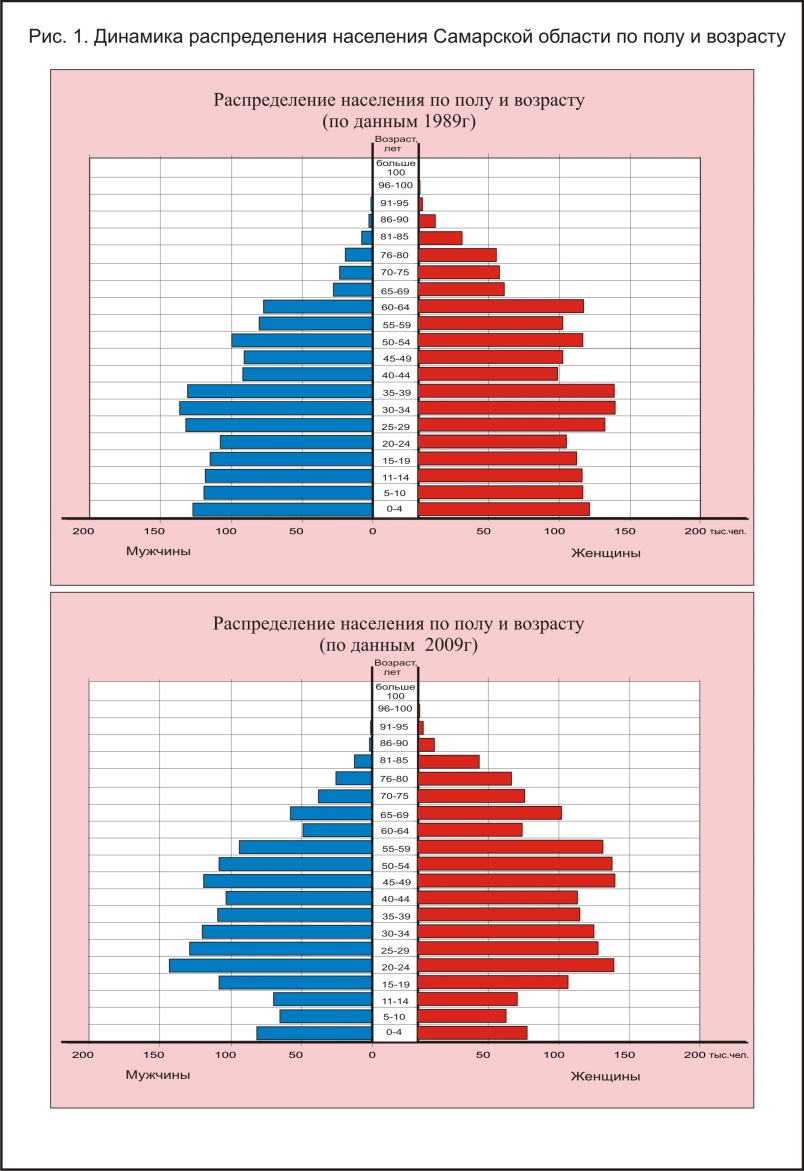 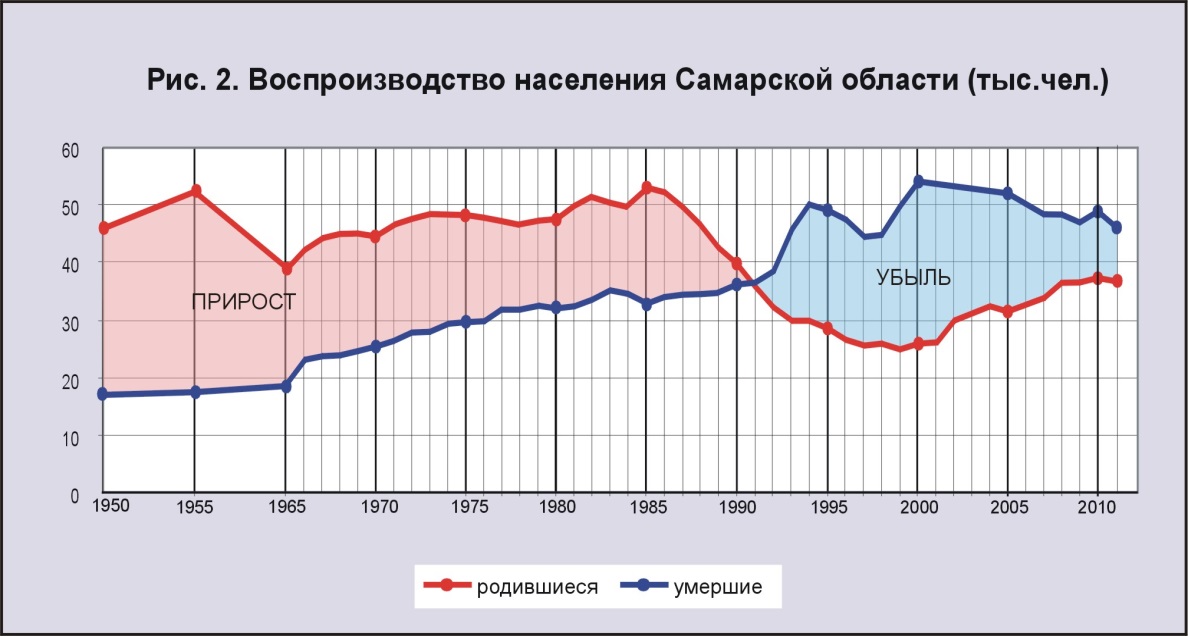 В последние годы уровень рождаемости немного вырос, в связи с тем, что большая (по сравнению с 1999 годом) часть женщин вступила в детородный возраст. Эта тенденция может сохраниться в ближайшие 5-10 лет, затем неизбежно наступит спад, поскольку сегодня доля девочек 5-9-и лет почти вдвое меньше доли 20-25-летних женщин.Значительное число пожилых жителей в половозрастной структуре населения Самарской области позволяет говорить о том, что уровень смертности по-прежнему останется довольно высоким. Его величина обусловлена не только значительной долей пожилого населения, но и экономическими проблемами. Сопоставление возрастных коэффициентов смертности населения Самарской области в 1998, 2003 и 2009 гг. свидетельствует о том, что доля умерших по-прежнему увеличиваться, начиная с 15-летнего возраста. Рис. 3. Возрастные коэффициенты смертности в Самарской области.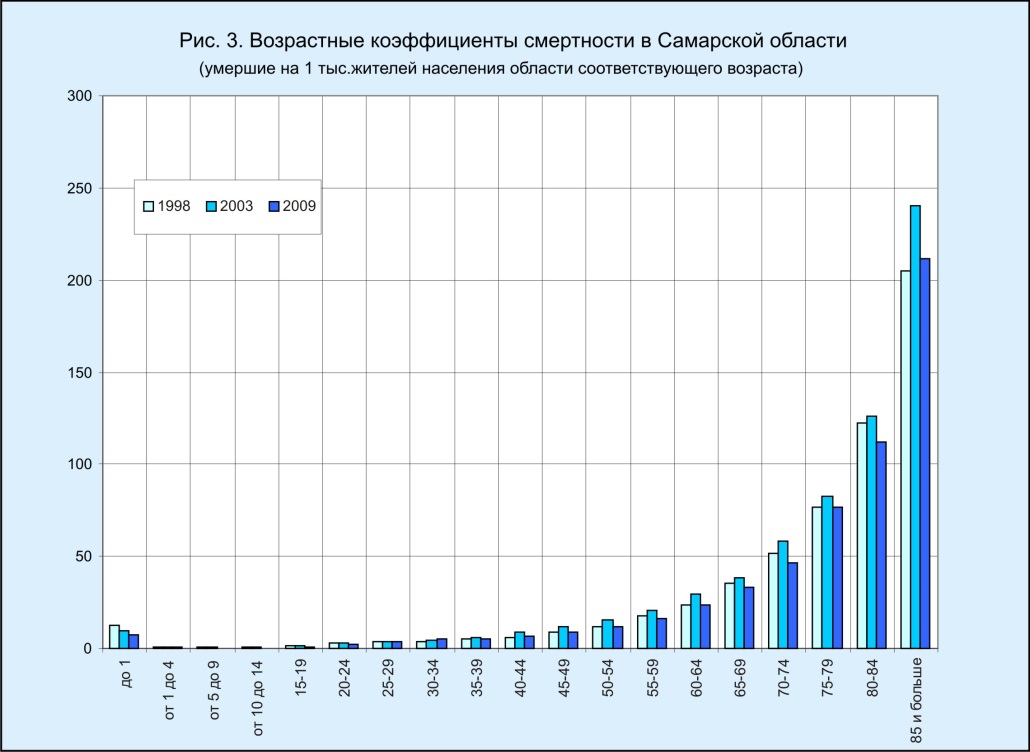 Средняя продолжительность жизни населения Самарской области в . по сравнению с . увеличилась в среднем на 2,35 года. У горожан мужского пола – на 2,87,  женского – на 1,2 года. В сельской местности увеличение произошло соответственно на 3,2 и 1,5 года. В целом население области можно назвать стареющим: доля пожилых людей в течение 90-х годов возросла и в последние годы удерживается примерно на одном уровне, тогда как доля не достигших трудоспособного возраста последовательно снижается. Рис. 4. Динамика распределения населения Самарской области и муниципального района Сергиевский по возрастным группам.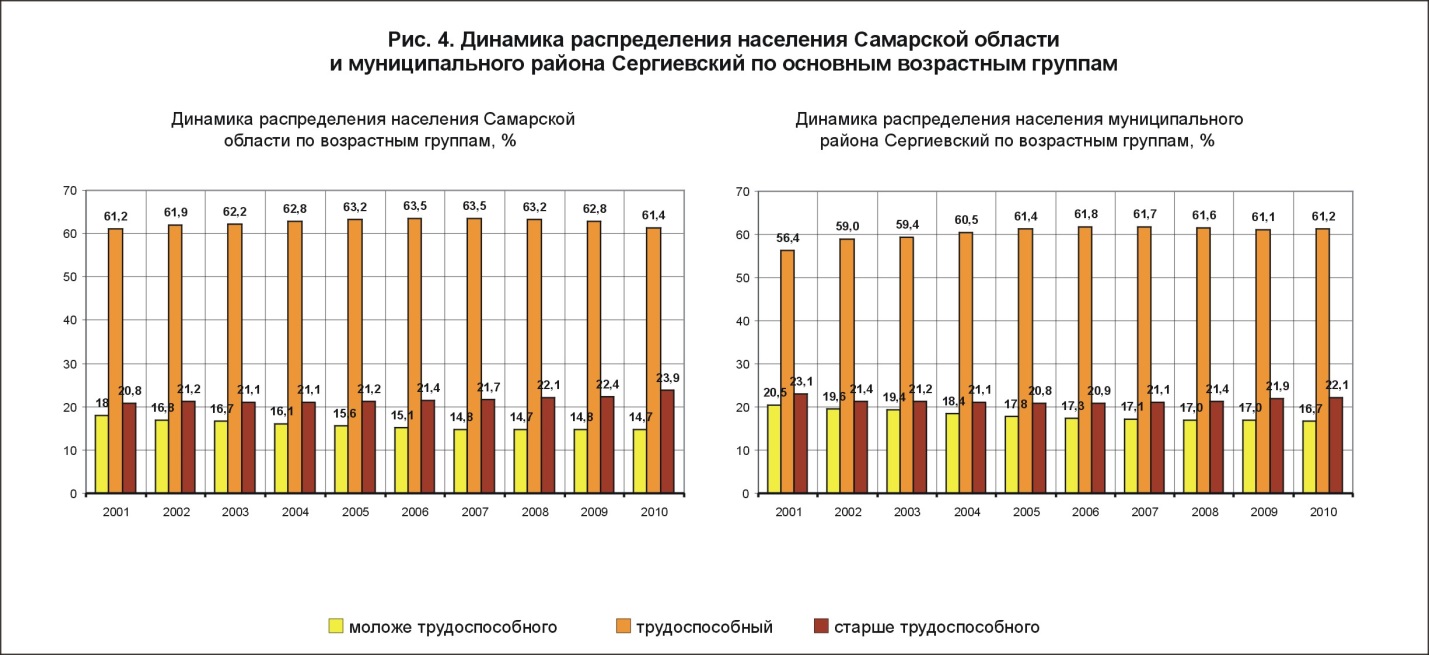 Отрадным является тот факт, что в течение последних 19 лет в области устойчиво сокращается младенческая смертность. Если в 1985 году она составляла 959 умерших детей, то в 2011 году их было только 235. 2.2.1.2. Демографическая ситуация в муниципальном районе СергиевскийНа территории Сергиевского района расположены: 1 городское поселение и 16 сельских поселений. Административным центром муниципального района  является с. Сергиевск.Городское поселение муниципального района Сергиевский:Суходол (в составе 1 населенный пункт) – общее число жителей 13380 человек.Сельские поселения муниципального района Сергиевский:Антоновка (в составе 1 населенный пункт) – общее число жителей 739 человек;Верхняя Орлянка (в составе 4 населенных пункта) – общее число жителей 807 человек;Воротнее (в составе 5 населенных пункта) – общее число жителей 1292 человек;Елшанка (в составе 7 населенных пунктов) - общее число жителей 1597 чел.Захаркино (в составе 5 населенных пунктов) – общее число жителей 1182 человек;Калиновка (в составе 3 населенных пункта) – общее число жителей 1600 человек;Кандабулак (в составе 2 населенных пункта) – общее число жителей 1196 человек;Кармало-Аделяково  (в составе 3 населенных пункта) – общее число жителей 1296 человек;Красносельское (в составе 5 населенных пунктов) – общее число жителей 951  человек;Кутузовский (в составе 7 населенных пунктов) – общее число жителей 1265  человек;Липовка (в составе 2 населенных пункта) – общее число жителей 714   человека;Светлодольск (в составе 6 населенных пунктов) – общее число жителей 1886  человека;Сергиевск (в составе 8 населенных пунктов) – общее число жителей 9346  человек;Серноводск (в составе 2 населенных пункта) – общее число жителей 3563  человек;Сургут (в составе 1 населенный пункт) – общее число жителей 4760   человек;Черновка (в составе 5 населенных пунктов) – общее число жителей 1417  человек.В целом в муниципальном районе Сергиевский по данным на 1.01.12 проживает 46 891 человек.Демографическая ситуация в муниципальном районе Сергиевский в целом близка к той, которая сложилась в области в целом: в течение 90-х годов существенно сократилась рождаемость при заметном увеличении уровня смертности населения. Рис. 5.1 Динамика естественного движения населения муниципального района Сергиевский. На протяжении последних лет наблюдается естественная убыль населения. 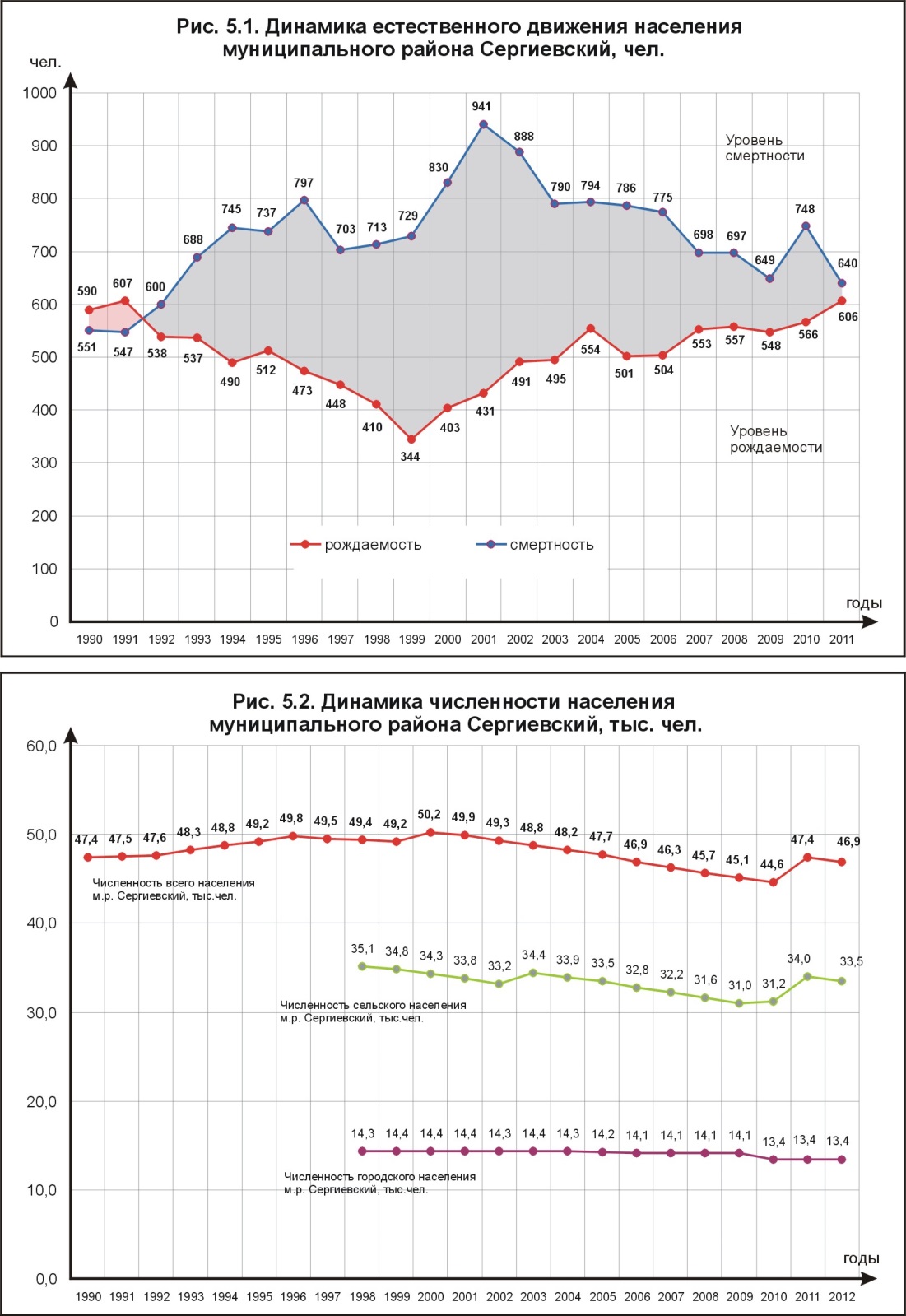 С 1997 по 2011 гг. показатели естественного движения населения района отличались от средних показателей по области. Уровень рождаемости был немного выше средних областных показателей, при близких показателях смертности. Рис. 6. Коэффициенты естественного движения населения и миграционный прирост в муниципальном районе Сергиевский. 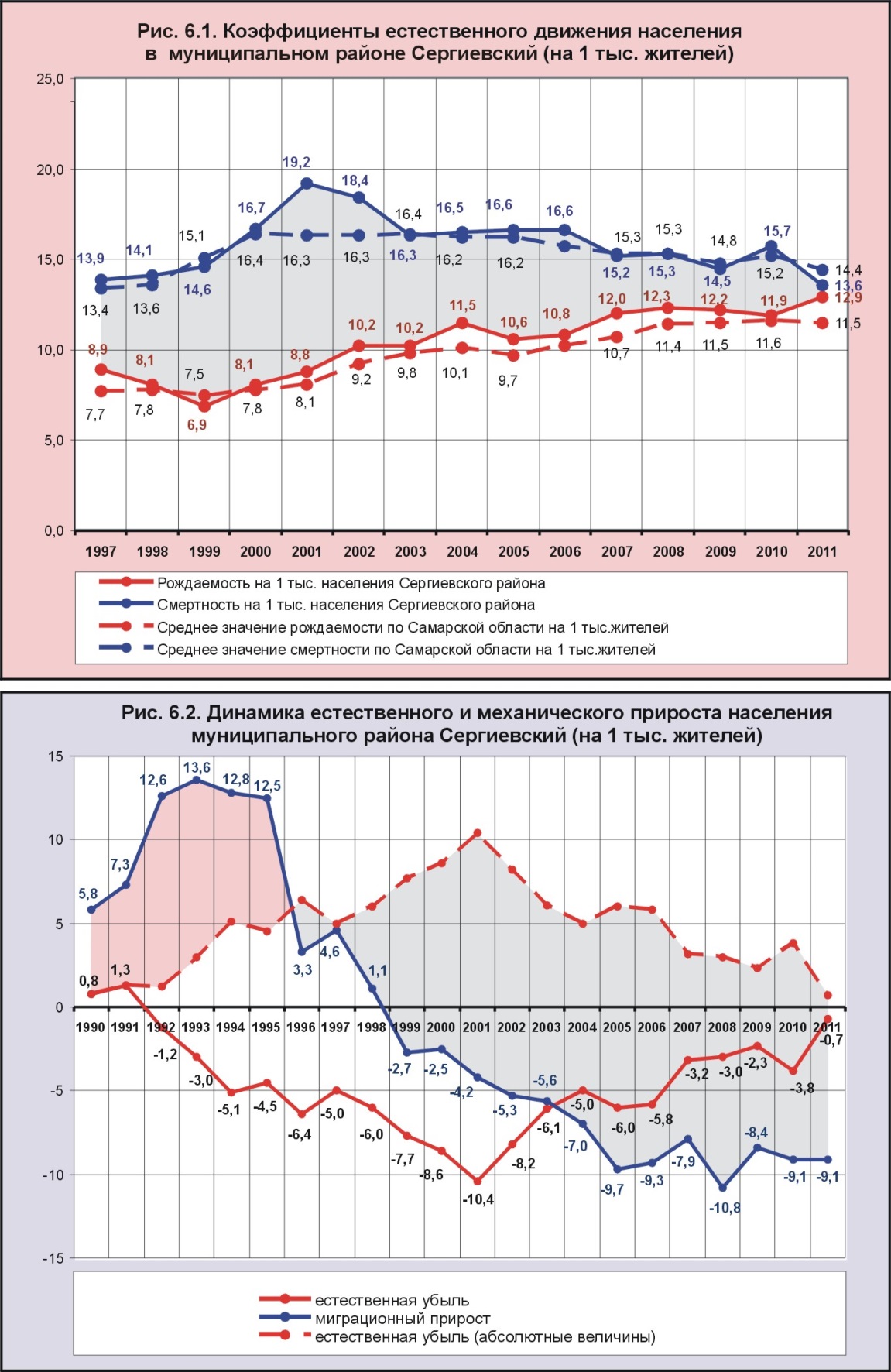 Младенческая смертность в поселениях Сергиевского района в течение ряда лет колебалась, превышая средние областные показатели, или оказывалась ниже их. Особенно высокой младенческая смертность была в 1998 и 2008 гг. Сегодня показатель младенческой смертности в муниципальном районе выше областного вдвое. Рис. 7. Младенческая смертность на 1 тыс. родившихся детей.  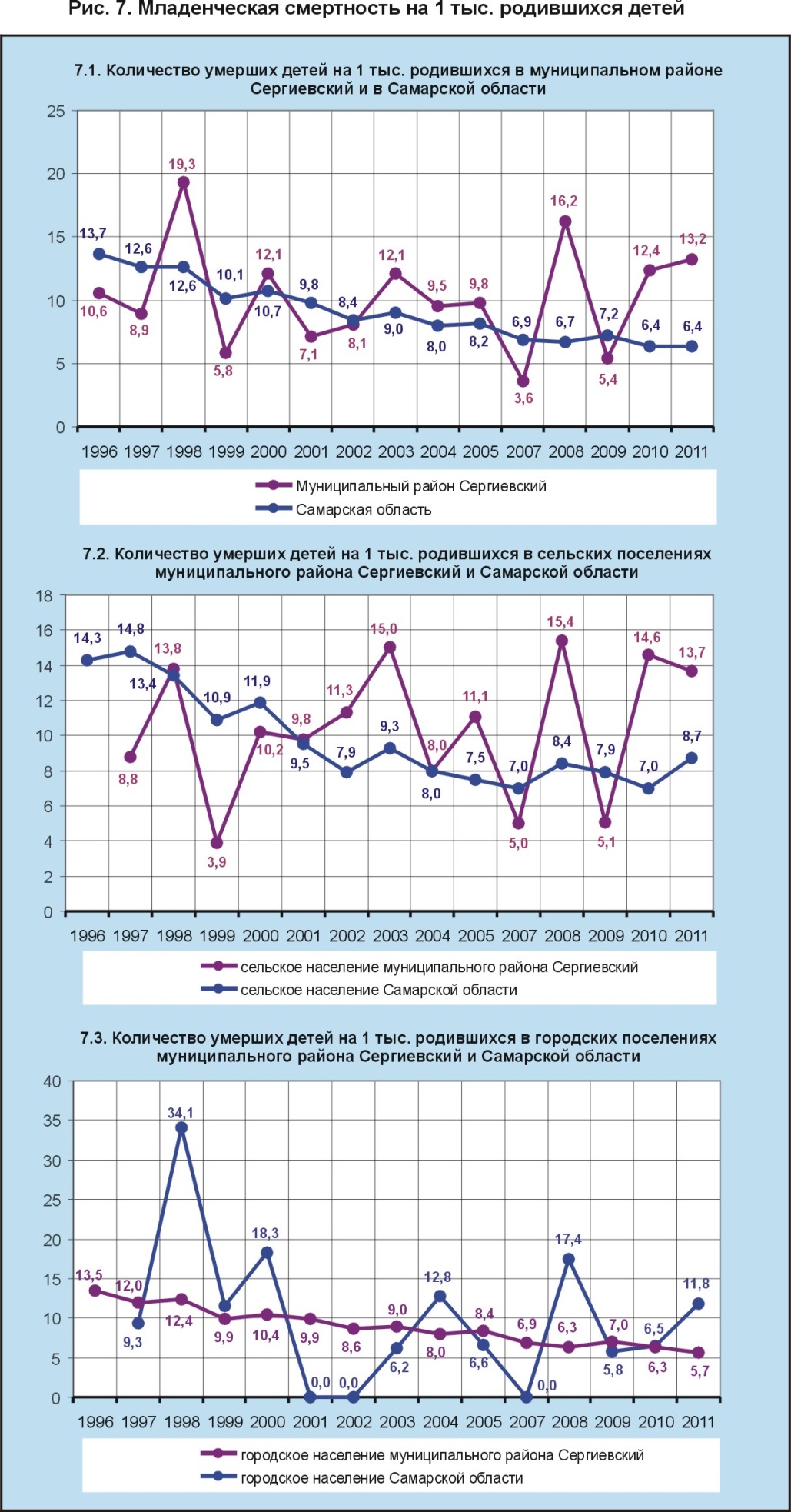 Распределение населения муниципального района Сергиевский по полу и возрасту свидетельствует о том, что уровень смертности в ближайшее время останется по-прежнему высоким, поскольку в половозрастной структуре населения остается большой доля тех, кто вступил в пожилой возраст.В последующие 5 лет в муниципальном районе ожидается небольшой рост рождаемости в связи с увеличением доли женщин, входящих в детородный возраст. Однако на расчетный срок в условиях только естественного прироста рождаемость снизится, поскольку существенно сократится доля репродуктивного населения. Рис. 8. Распределение населения муниципального района Сергиевский по полу и возрасту.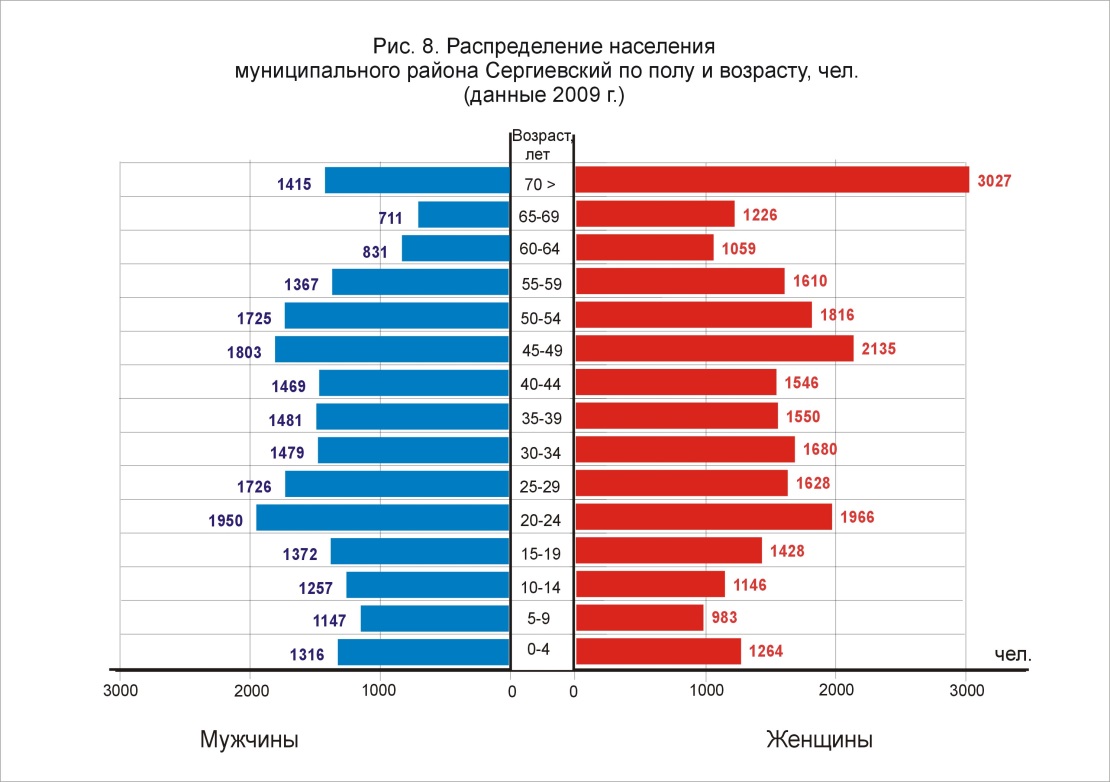 В 2010 году соотношение населения, находящегося в возрасте моложе трудоспособного и старше его, отличалась от соотношения в демографической структуре сельского населения Самарской области. В поселениях муниципального района Сергиевский доля стариков превышает долю молодого населения: 22,1% против 16,7%. Таким образом, разрыв составляет 5,4%, что на 3,8% меньше, чем в области. Доля трудоспособного населения в районе близка к среднему областному показателю. Рис. 4. Динамика распределения населения Самарской области и муниципального района Сергиевский по возрастным группам.Средняя продолжительность жизни как мужского, так и женского населения в муниципальном районе Сергиевский примерно на 0,63 года меньше, чем в области в целом и составляет 65,69 лет. Другой важной причиной роста населения является миграция, которая не в меньшей степени, чем естественное движение населения, связана с социально-экономическими процессами, происходящими в стране.В послевоенные годы наиболее характерной чертой для нашей страны была внутрирегиональная миграция, заключающаяся в движении сельских жителей в города. В настоящий момент градообразующие процессы в нашем регионе завершились. Центр тяжести сместился в сторону межрегиональной и международной миграции, которая существенно активизировалась в середине 90-х годов и была вызвана политическими переменами, породившими такое явление, как вынужденное переселение.По последним статистическим данным в 2011 году в Самарском регионе миграционный прирост населения составил  8245 человек, 11,7% из них – выпал на долю межрегиональной миграции, 88,3% - международной. Внутрирегиональная миграция характеризовалась слабым оттоком городского населения в сельские поселения. Рис. 9. Общие итоги миграции населения Самарской области в 2011 году.Число вынужденных переселенцев, как уже отмечалось, наиболее значительным было в середине 90-х годов. В настоящее время этот процесс практически завершен, что способствует сокращению миграционных потоков в целом.Миграционные процессы в сельских поселениях муниципального района Сергиевский на протяжении последних 13 лет не были стабильными. В первые годы «перестройки» миграционный прирост в районе в целом был велик, но в 1996 году внешняя миграция пошла на убыль, и в сельских поселениях сальдо миграции получило отрицательные значения. Рис. 6. Коэффициенты естественного движения сельского населения и миграционный прирост в муниципальном районе Сергиевский. По общим итогам миграции за 2011 год в Сергиевский район прибыло на 432 человека меньше, чем убыло из него. Рис. 10. Общие итоги миграции населения муниципального района Сергиевский в 2011 году.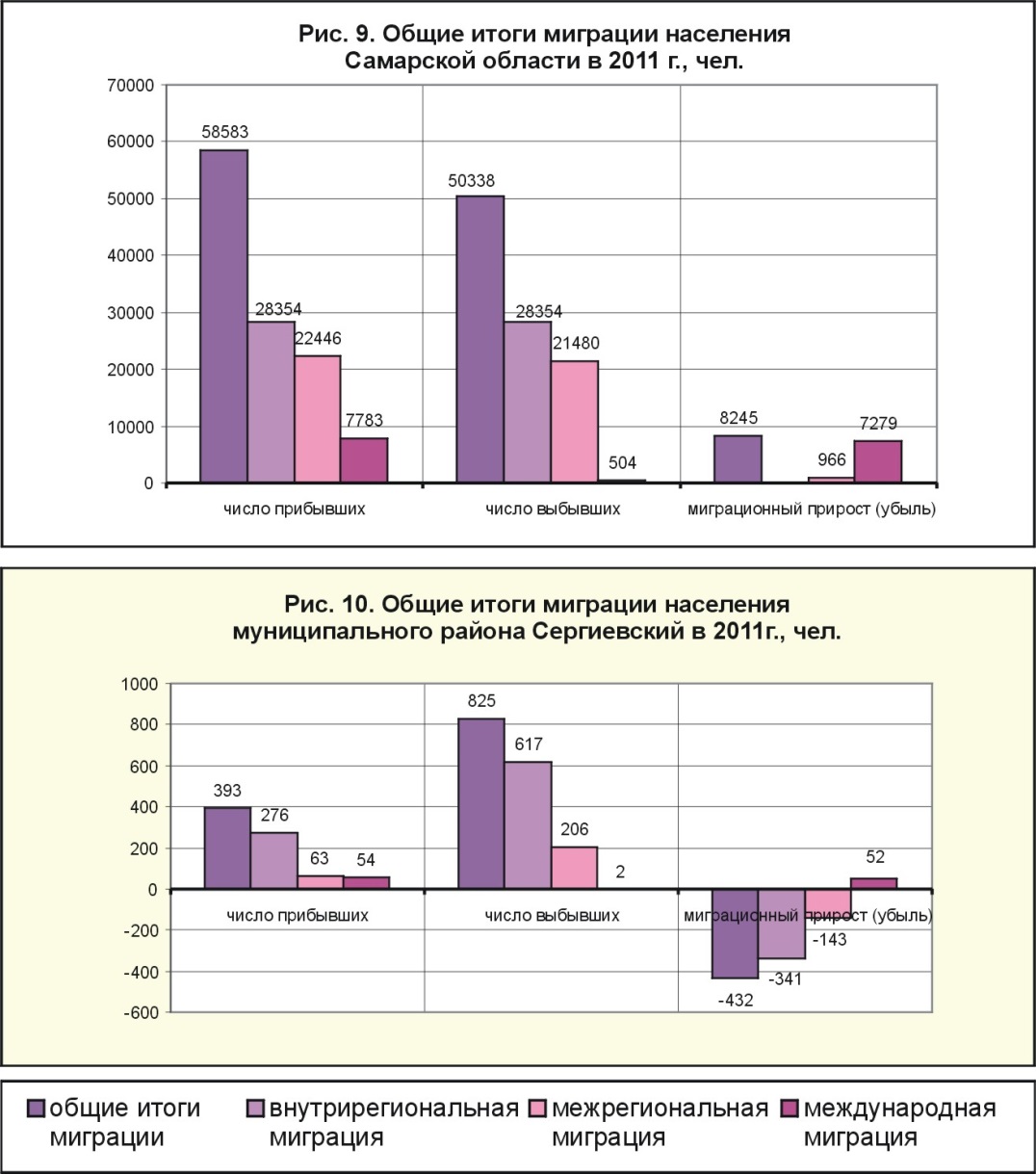 Население муниципального района Сергиевский отличается некоторым национальным разнообразием, несмотря на то, что русское население является преобладающим, и составляет 79,6%. Около 9,6% населения района – чуваши; 4,9% - мордва; 1,7% - татары; 1,6% - украинцы; 0,7% - казахи; 0,7% - армяне. 2.2.1.3 Демографическая ситуация в городском поселении Суходол муниципального района СергиевскийОбщая тенденция устойчивой депопуляции, характерная для региона, наблюдается также в поселениях муниципального района Сергиевский, в том числе в г.п. Суходол. По данным Самарастат, с 1998 по 2011 гг. показатели  уровня рождаемости были близки к средним показателям рождаемости по городскому населению Самарской области в целом, уровень смертности при этом был значительно ниже областного показателя. Средний коэффициент рождаемости в анализируемый период был на 0,5 промилле больше среднего показателя по городскому населению области, средний коэффициент смертности в этот период был на 2 промилле больше, чем в городских поселениях Самарской области. В 2008 году в городском поселении родилось больше жителей, чем умерло. В последние годы уровень рождаемости продолжает расти. Таким образом, демографическая ситуация в г.п. Суходол на сегодняшний день складывается более оптимистичная, чем в большинстве городских поселений Самарской области.До 2002 года и в 2009-10 гг. депопуляция сглаживалась внешней миграцией – миграционный прирост покрывал естественную убыль населения. (Рис. 11. Уровень рождаемости, смертности и миграционного прироста населения г.п. Суходол муниципального района Сергиевский).Рис. 11. Уровень рождаемости, смертности и миграционного прироста населения г.п. Суходол муниципального района Сергиевский (на 1 тыс. жителей)11.1. Коэффициенты естественного движения населения г.п. Суходол11.2. Динамика естественного и механического прироста (убыли) населения г.п. Суходол Демографические тенденции сказались на возрастной структуре населения г.п. Суходол. По данным, предоставленным администрацией городского поселения Суходол, в настоящий момент в поселении процентные соотношения возрастных групп близки к средним по городскому населению м.р. Сергиевский. (Таблица 3)Таблица 3Данные о возрастной структуре населения г.п. Суходол на 01.01.2011г.Доля детей и подростков в возрасте от 0 до 15 лет сегодня составляет 16,3% от всего населения, это на 2% больше среднего районного показателя. Процент населения в возрасте старше трудоспособного в г.п. Суходол на 2,6% меньше среднего показателя по городскому населению Сергиевского района и составляет 21,2%. Доля трудоспособного населения в г.п. Суходол составляет 62,5%, что на 0,6% больше, чем в городских поселениях района в целом. (Рис. 12. Распределение населения по основным возрастным группам.)Рис. 12. По данным Самарастат, на протяжении последних 10 лет число жителей в г.п. Суходол неуклонно сокращалось. В таблице 2 представлены официальные данные численности населения населенных пунктов городского поселения Суходол.  Таблица 4  Динамика численности населения населенных пунктов городского поселения СуходолРис. 13. По совокупности естественного и механического прироста населения в населенных пунктах г.п. Суходол численность жителей по сравнению с 2002 годом сократилась на 920 человек. (Рис. 13. Динамика численности населения г.п. Суходол). 2.2.2. Структура современного землепользования городского поселения СуходолСогласно действующему Земельному кодексу РФ, введенному в действие 25 октября 2001 года, N 136-ФЗ, все земли Российской Федерации в соответствии с основным целевым назначением подразделяются на семь основных категорий, каждая из которых характеризуется определенным правовым режимом пользования - законодательно закрепленными правилами использования земель:1) земли сельскохозяйственного назначения;2) земли населенных пунктов;(в ред. Федерального закона от 18.12.2006 N 232-ФЗ)3) земли промышленности, энергетики, транспорта, связи, радиовещания, телевидения, информатики, земли для обеспечения космической деятельности, земли обороны, безопасности и земли иного специального назначения;4) земли особо охраняемых территорий и объектов;5) земли лесного фонда;6) земли водного фонда;7) земли запаса.Земли сельскохозяйственного назначения – это земли, предоставленные для нужд сельского хозяйства или предназначенные для этих целей.В составе земель сельскохозяйственного назначения выделяются сельскохозяйственные угодья и земли, занятые лесополосами, внутрихозяйственными дорогами, коммуникациями, лесами, болотами, замкнутыми водоемами, зданиями, строениями и сооружениями, необходимыми для функционирования сельского хозяйства, а также карьерами, землями, отчуждаемыми из активного оборота для складирования и захоронения отходов сельскохозяйственного производства.Сельскохозяйственные угодья в землях сельскохозяйственного назначения - это особо ценные земельные угодья, предназначенные для ведения общественного сельскохозяйственного производства и подлежащие особой охране. Перевод этих земель в другие категории земель для несельскохозяйственных нужд допускается в исключительных случаях, установленных Земельным кодексом Российской Федерации.Земли населенных пунктов, к ним  относятся все земли в пределах городской, поселковой черты и черты сельских населенных пунктов, находящиеся в ведении городских, поселковых и сельских администраций.В составе земель населенных пунктов выделяются: земли городской, поселковой и сельской застройки; земли площадей, улиц, переулков и пр.; земли сельскохозяйственного использования; земли под городскими лесами, парками, скверами и пр.; земли, занятые водоемами и болотами; земли под захоронениями и свалками неутилизируемых промышленных и бытовых отходов, неиспользуемыми оврагами и пр.Земли промышленности, транспорта, связи, радиовещания, телевидения, информатики и космического обеспечения, энергетики, обороны и иного назначения - это земли, предоставленные в пользование или аренду предприятиям, учреждениям и организациям для осуществления возложенных на них специальных задач.В составе земель этой категории выделяются: земли под постройками и сооружениями, предназначенными для реализации соответствующих видов хозяйственной деятельности; земли транспортных магистралей (железнодорожных, автомобильных и пр.) как общего пользования, так и специального назначения; земли под водными объектами, ресурсы которых используются для реализации соответствующих видов деятельности; земли под защитными лесными и древесно-кустарниковыми насаждениями, располагающимися вдоль путей сообщения, вокруг хозяйственных объектов соответствующего профиля; земли под современными разработками полезных ископаемых и земли прежних разработок, находящиеся в стадии рекультивации; земли с особыми (охранными, санитарными и др.) условиями использования, необходимые для безопасной эксплуатации промышленных, транспортных и иных объектов, а также земли под свалками, захоронениями и полигонами неутилизируемых промышленных отходов; земли, используемые предприятиями, организациями и учреждениями промышленности, транспорта и иного назначения, либо переданные во временное пользование гражданам или сельскохозяйственным предприятиям для сельскохозяйственных целей; земли под болотами и другие слабо используемые в хозяйственной деятельности земли.Земли особо охраняемых территорий, к ним  относятся земельные участки, которые имеют особое природоохранное, научное, историко-культурное, эстетическое, рекреационное, оздоровительное и иное ценное значение, которые изъяты постановлениями федеральных органов государственной власти, органов государственной власти субъектов Российской Федерации или решениями органов местного самоуправления полностью или частично из  хозяйственного использования и гражданского оборота и для которых установлен особый правовой режим.В составе земель особо охраняемых территорий выделяются: земли под особо ценными лесами, парками, садами и противоэрозионными, полезащитными и пр. лесополосами; земли под охраняемыми участками рек, озер и других водоемов; земли под биологически ценными болотами; земли под постройками и сооружениями, являющимися памятниками истории и культуры и пр., а также земли под постройками, сооружениями и дорогами, организаций и учреждений, занимающихся охраной и изучением объектов особо охраняемых территорий; земли под каменистыми, песчаными поверхностями, солончаками, оврагами и другими элементами охраняемых природных ландшафтов; земли, используемые организациями и учреждениями, занимающимися охраной и изучением объектов особо охраняемых территорий, либо переданные во временное пользование гражданам или сельскохозяйственным предприятиям для сельскохозяйственной деятельности Земли лесного фонда - это покрытые лесом земли, а также не покрытые лесом земли, но предназначенные для нужд лесного хозяйства.Правовые основы использования земель лесного фонда установлены Лесным кодексом Российской Федерации.В составе земель этой категории выделяются: земли под лесами, на которых осуществляется основная лесохозяйственная деятельность; земли под лесным подростом на гарях, вырубках, лесопосадках и пр.; земли, используемые лесохозяйственными предприятиями или переданные во временное пользование другим предприятиям для сельскохозяйственных целей; земли под постройками и сооружениями, а также дорогами, находящимися в ведении предприятий, организаций и учреждений, занимающихся лесохозяйственной деятельностью; земли под водными объектами, расположенными в границах земель лесного фонда; земли под лесными болотами; земли под осушаемыми лесами, карьерами и пр. нарушенными землями; земли под каменистыми, песчаными и другими слабо используемыми поверхностями, расположенные в пределах земель лесного фондаЗемли водного фонда, к ним  относятся земли, занятые водоемами, гидротехническими, водохозяйственными сооружениями, а также выделенные под водоохранные зоны и полосы отвода по берегам водоемов.Правовые основы использования земель водного фонда установлены Водным кодексом Российской Федерации.В составе земель этой категории, кроме земель под поверхностными водными объектами, выделяются: земли под дорогами и застройкой водохозяйственного комплекса; земли под болотами, лесами и древесно-кустарниковой растительностью, расположенные в пределах полос отвода водных объектов; нарушенные земли, занятые карьерами, недостроенными объектами гидротехнического и водохозяйственного комплексов (каналами, водохранилищами и пр.); прочие земли, включающие санитарно-защитные зоны вокруг объектов питьевого водоснабжения и других важных объектов Государственного водного фонда.Земли запаса - это земли, не предоставленные в собственность, владение, пользование, включая аренду, вследствие природно-предопределенных свойств, ограничивающих или делающих невозможным их современное хозяйственное использование; вследствие временного высвобождения из хозяйственного оборота по социально-экономическим причинам или в результате нерационального использования; вследствие консервации.В составе земель этой категории выделяются: сельскохозяйственные угодья, временно не используемые по каким-либо причинам; земли под дорогами, зданиями и инженерными сооружениями, не взятые на баланс предприятиями, организациями и учреждениями; земли под лесами и древесно-кустарниковой растительностью, земли под поверхностными водными объектами, земли под болотами и другими слабо используемыми по природным показателям элементами природных ландшафтов; земли, выведенные из хозяйственного оборота либо по экономическим, либо по технологическим причинам (брошенные карьеры, земли, загрязненные вредными, в том числе токсичными и радиоактивными веществами, и пр.).Отнесение земель к той или иной категории и перевод их из одной категории в другую осуществляется органами исполнительной власти федерального уровня и субъектов Российской Федерации на основании соответствующих законов.Всего площадь территории городского поселения Суходол  составляет – 2525,8 га, представлена следующими категориями земель:- земли населенных пунктов;- земли промышленности, транспорта, связи;- земли сельскохозяйственного назначения.Большая часть территории поселения занята землями сельскохозяйственного назначения – 1785,6 га.Таблица 5Баланс земель различных категорий в границах городского поселения Суходол Таблица разработана по данным «Землеустроительного дела по установлению границы городского поселения Суходол  муниципального района Сергиевский Самарской области», выполненного ОАО «ВолгоНИИгипрозем», 2005г.Территория, площадью – 127,9576 га, расположенная к северу и территория, площадью – 1,1632 га, расположенная к юго-западу от п.г.т. Суходол, переведены из земель сельскохозяйственного назначения в земли НП в соответствии с Приказами министерства строительства и жилищно-коммунального хозяйства Самарской области о включении земельных участков в границы населённого пункта №216-п от 12.12.2007 г., №283-п от 13.10.2010 г.2.3. ПЛАНИРОВОЧНАЯ СТРУКТУРА ГОРОДСКОГО ПОСЕЛЕНИЯ СУХОДОЛГородское поселение Суходол, включает в себя один населенный пункт поселок городского типа Суходол – а/ц.Главный въезд в п.г.т. Суходол осуществляется с южной стороны по автодороге общего пользования регионального или межмуниципального значения "Урал" – Суходол.Регулярная планировочная структура п.г.т. Суходол во многом определилась благодаря особенностям исторического развития поселка и природной ситуации. Для п.г.т.Суходол характерна планировочная структура с квартальной застройкой.Планировочная структура кварталов, так называемого, «старого» Суходола и кварталы новой жилой застройки поселка имеют резкие различия. Сложившаяся сетка улиц «старого» Суходола сформировалась вдоль реки Суходолка, повторяя его изгиб, и представлена несколькими основными улицами и множеством проездов. Улицы старой застройки протянулись с востока на запад, меняя направление и подчиняясь рельефу местности. Застройка представлена одноэтажными индивидуальными жилыми домами с большими приусадебными участками. Кварталы разновеликие и  имеют неправильную форму. Границей между новым и старым Суходолом является ул.Мира. Архитектурно-планировочной структуре новых жилых кварталов, свойственна регулярная прямоугольная сетка улиц, имеющих направление с северо-востока на юго-запад, расположенных перпендикулярно двум транспортным магистралям автодороге «Урал»-Сергиевск» и железнодорожной ветке «Кротовка-Сургут». Кварталы имеют различную величину от  до .Жилая застройка поселка городского типа представлена 1-2-х этажными усадебными и 2-х, 3-х, 5-ти этажными многоквартирными жилыми домами, расположенными в центральной части населенного пункта.Квартал между ул.Пушкина и ул.Спортивной застроен преимущественно жилыми домами барачного типа имеющих большой процент износа.Существующий общественный центр поселка городского типа сосредоточен на ул.Мира, ул.Куйбышева и ул. Победы. Здесь расположены здания: объектов общественного и  административного назначения, Дома культуры «Нефтяник», детского сада, объектов торгового назначения, поликлиники и стационара; гостиницы, автостанции  и т.д.Зеленые насаждения поселка представлены парком, расположенным в центральной части населенного пункта и парком в по ул. Ленина в «старой» части Суходола, озеленением центральных улиц, зелеными насаждениями на участках культурно-бытового обслуживания и приусадебных участках.Производственная зона сформировалась на 3-х промышленных площадках:в восточной части поселка городского типа, за железной дорогой; в юго-восточной части, вдоль железной дороги;в южной части поселка городского типа.Коммунальная зона расположена на 2-х площадках с восточной и западной стороны населенного пункта по ул. Школьной и по ул. Мира, здесь расположены автомобильные гаражи секционной многоэтажной застройки. Разработка генерального плана городского поселения Суходол предусматривается с  учетом сложившейся планировочной структуры населенных пунктов, наличия свободных территорий пригодных для  градостроительного освоения,  внешних и внутренних транспортных связей, инженерного промышленного и социального потенциала территории, а также с использованием варианта открытой планировочной структуры с квартальной системой застройки.2.4. ФУНКЦИОНАЛЬНОЕ ЗОНИРОВАНИЕ  ГОРОДСКОГО ПОСЕЛЕНИЯТерритория поселения разделена на основные функциональные зоны, с учетом их предназначения и характера использования:жилые зоны - для размещения жилых домов малой, средней и многоэтажной жилой застройки, а также индивидуальных жилых домов с приусадебными участками;общественно-деловая зона - для размещения объектов культуры, здравоохранения, образовательных учреждений, торговли, культовых зданий и иных объектов, связанных  с обеспечением жизнедеятельности граждан;зона производственного использования, предназначенная для размещения промышленных и коммунально-складских объектов, а также для установления санитарно-защитных зон таких объектов;зона инженерной и транспортной инфраструктуры, предназначенная для размещения объектов инженерной и транспортной  инфраструктуры;зона рекреационного назначения - для организации мест отдыха населения, включающая парки, лесопарки, пляжи, территории для занятий физической культурой и спортом;зона сельскохозяйственного использования, включающая территории сельскохозяйственных угодий и объекты сельскохозяйственного назначения;зона специального назначения, включающая территории кладбища, мемориальные парки, а также территории, подлежащие рекультивации (свалки, закрытые карьеры), объекты  обращения с отходами.Функциональные зоны – зоны, для которых определены границы и функциональное назначение.2.4.1. Жилая зона2.4.1.1. Характеристика жилищного фондаЖилые зоны предназначены для размещения жилой застройки разных типов, а также отдельно стоящих, встроенных или пристроенных объектов социального и культурно-бытового обслуживания населения, культовых объектов, стоянок автомобильного транспорта, промышленных, коммунальных и складских объектов, для которых не требуется установление санитарно-защитных зон и деятельность которых не оказывает вредное воздействие на окружающую среду.Жилая зона в поселке городского типа Суходол представляет застройку средней плотности. Существующий жилищный фонд представлен усадебной 1-2-х этажной застройкой и многоквартирной 2-х, 3-5-ти этажной застройкой. Многоквартирные капитальные дома сосредоточены в центре поселка. По данным отдела архитектуры и строительства Администрации Сергиевского района, общий жилищный фонд по п.г.т.Суходол на 01.01.12 г. составляет 319600 м2, в том числе:государственный (федеральный) – 700 м2;муниципальный – 34100 м2;частный – 284800 м2.Данные о существующем жилищном фонде по п.г.т. Суходол представлены в Таблицах 6-7.Средняя обеспеченность населения общей площадью жилого фонда г.п. Суходол на 2012 г. составила 23,9 м2 на человека, при численности постоянного населения 13 380 человек.Обеспеченность населения г.п. Суходол общей площадью жилого фонда выше среднего показателя обеспеченности жильем в Самарской области – 22,2 м2/чел. и среднероссийского показателя - 22,4 м2 на человека.Согласно областной целевой программе «Стимулирование развития жилищного строительства в Самарской области на 2011-2015 годы», утвержденной постановлением Правительства Самарской области от 29.10.2010 г. №576, показатель обеспеченности жильем на 1 человека в Самарской области к 2015 году планируется увеличить до 25,3 кв.метра.По данным БТИ на 01.01.02 г. ветхий жилой фонд по г.п. Суходол составляет 17797,5 м2 , Таблица 8.Критериями отнесения жилищного фонда к ветхому фонду, согласно законодательству Российской Федерации (статьи 28 и 29 Жилищного кодекса РСФСР) и закону Самарской области «О жилище», являются:- жилой дом с физическим износом, при котором его прочностные и деформационные характеристики равны или хуже предельно допустимых характеристик, установленных для действующих условий эксплуатации. К ветхим домам относятся полносборные, кирпичные и каменные дома с физическим износом свыше 70%; деревянные дома и дома со стенами из местных материалов с физическим износом 65 %.Ветхий жилищный фонд ухудшает внешний облик населенных пунктов и  снижает инвестиционную привлекательность всего городского поселения.Таблица 6Данные о существующем жилищном фонде п.г.т. СуходолТаблица 7Характеристика жилищного фонда по этажностип.г.т. СуходолТаблица 8Ветхий жилой фонд  Размеры приусадебных земельных участков выделяются в соответствии с Решением Собрания  представителей  муниципального района Сергиевский Самарской области «Об утверждении предельных (максимальных и минимальных) размеров земельных участков, предоставляемых гражданам в собственность из земель, находящихся в государственной и муниципальной собственности, для ведения личного подсобного хозяйства и индивидуального жилищного строительства на территории муниципального района Сергиевский» от 06.03. 2008 года №11.Таблица 9Предельные размеры (максимальные и минимальные) предоставления земельных участков гражданам для ведения личного подсобного хозяйства, индивидуального жилищного строительства на территории муниципального района СергиевскийПричинами, определяющими недостаточный уровень жилищного строительства в городском поселении Суходол, являются: социально-экономическая ситуация в РФ, недостаточное количество земельных участков, подготовленных для освоения под жилищное строительство; высокий уровень износа инженерных сетей; отсутствие разработанных документов территориального планирования, правил землепользования и застройки, проектов планировки.2.4.2. Общественно-деловая зонаОбщественно-деловая зона предназначена для размещения объектов здравоохранения, культуры, торговли, общественного питания, бытового обслуживания, коммерческой деятельности, а также образовательных учреждений среднего профессионального образования, административных, учреждений, культовых зданий и иных строений и сооружений, стоянок автомобильного транспорта, центров деловой финансовой, общественной активности.2.4.2.1.Учреждения и предприятия обслуживанияЕдиный общественный центр городского поселения Суходол сформирован в административном центре поселения п.г.т. Суходол вдоль улицы Куйбышева и на пересечении ул. Победы и ул. Мира. Учреждения культурно-бытового обслуживания размещены преимущественно в капитальных отдельно стоящих зданиях.Общественный центр обеспечен стандартным набором объектов культурно-бытового назначения соответствующего нормативной обеспеченности городского поселения.В соответствии с радиусами обслуживания населения по территории НП размещаются здания, библиотеки, почты, объекты дошкольного и школьного образования, здравоохранения, бытового обслуживания и торговли. Спортивные залы школ:- Спортивный зал бывшей средней школы №3 – 288 м2;- Спортивный зал Суходольской средней школы №1 – 288 м2; - Спортивный зал Суходольской средней школы №2 – 288 м2.Бытовые услуги, такие как, ремонт теле- и радиоаппаратуры, ремонт обуви, изготовление и ремонт одежды, ремонт холодильников, услуги по ремонту часов, фотографирование, парикмахерские услуги жителям поселения оказывают индивидуальные предприниматели в административном центре района.Полный перечень объектов культурно-бытового обслуживания с качественными характеристиками  приведен в Таблице 10.На территории городского поселения Суходол расположены объекты культурного наследия (Таблица 11).Расчет объектов культурно-бытового назначения произведен по действующим нормам Региональным нормативам градостроительного проектирования Самарской области, СНиП 2.07.01-89*, а так же в соответствии с Постановлением от 03.03.. №88. «О нормативах минимальной обеспеченности населения Самарской области площадью торговых объектов». Согласно Региональным нормативам градостроительного проектирования Самарской области, сеть учреждений культурно-бытового обслуживания г.п.Суходол в основном обеспечивает нормативный уровень обслуживания населения.Нормы расчета приняты на численность населения 13380 чел. И представлены в Таблице 12.Таблица 10Существующие объекты капитального строительства, расположенные в границах городского поселения СуходолТаблица 11Существующие объекты культурного наследия, расположенные в границах городского поселения** Нет в списках, предоставленных  Министерством культуры Самарской области.Таблица 12Существующая обеспеченность жителей городского поселения Суходол  объектами социального и культурно-бытового обслуживания13 380 чел.2.4.3. Зона производственного использованияВ состав зоны производственного использования включаются:- производственная  зона – зона размещения производственных объектов с различными нормативами воздействия на окружающую среду.- коммунально-складская зона – зона размещения коммунальных и складских объектов, объектов оптовой торговли, складов ГСМ, нефтебаз.Производственная зона п.г.т. Суходол, представляет собой совокупность производственных площадок, расположенных в юго-восточной, северо-восточной и восточной части н.п. Общая площадь территории производственной зоны составляет 62,62 га.На территории городского поселения Суходол имеются объекты нефтедобычи, представленные пунктами налива нефти, пунктами сбора нефти со всей сопутствующей инженерной инфраструктурой. Ориентировочный радиус СЗЗ нефтяных скважин принят согласно СанПиН 2.2.1/2.1.1.1200-03 «Санитарно-защитные зоны и санитарная классификация предприятий, сооружений и иных объектов».Согласно СанПиН 2.2.1/2.1.1.1200-03, СЗЗ промышленных объектов  по добыче нефти варьируется от 300-1000 м, и устанавливается расчетными методами  в каждом конкретном случае в зависимости от конструкции скважины, ее технического состояния и степени воздействия на окружающую среду, и регламентируется проектной документацией. Близость производственных зон к жилым зонам, в ряде случаев ограничивает развитие предприятий, так как с увеличением мощности предприятия возможно увеличение размера санитарно защитной зоны. В этом случае возникает необходимость выноса предприятия за пределы селитебной территории.В санитарно-защитной зоне промышленных, коммунальных и складских объектов не допускается размещение жилых домов, дошкольных общеобразовательных учреждений, учреждений здравоохранения, учреждений отдыха, физкультурно-оздоровительных и спортивных сооружений, садоводческих, дачных и огороднических кооперативов, а также производство сельскохозяйственной продукции.Таблица 13Характеристика объектов производственного назначения городского поселения Суходол2.4.4. Зона транспортной инфраструктурыЗона транспортной инфраструктуры предусматривается для размещения в ней сооружений и коммуникаций железнодорожного, автомобильного, воздушного, водного и трубопроводного транспорта. Внешняя транспортная инфраструктура представлена на территории городского поселения Суходол железнодорожным, автомобильным и трубопроводным транспортом.Наибольшее развитие в г.п.Суходол получил автомобильный вид транспорта. По территории г.п.Суходол  проходят пять автомобильные дороги общего пользования регионального или межмуниципального значения, а также дороги местного значения административного района.2.4.4.1. Транспорт2.4.4.1.1. Внешний транспортЖелезнодорожный транспорт Железнодорожный транспорт на территории области представлен  Куйбышевской железной дорогой (5 место по объему перевозок в России) и частью Южно-Уральской железной дорогой (Оренбургское направление). Протяженность железных дорог составляет более 1,3 тыс. км. По территории области проходит ряд автомобильных железнодорожных линий, связывающие западные, южные, юго-западные и восточные регионы страны.Плотность железных дорог региона составляет примерно  на одну тысячу квадратных километров, что в 2,4 раза выше среднего показателя по стране.С юга на север через м.р.Сергиевский проходит федеральная железная дорога «Серные Воды II - Кротовка». Протяженность в границах района составляет – .На территории района расположено две железнодорожные станции: Серные Воды I, Cерные Воды II. АвиатранспортПассажирские перевозки авиатранспортом жители м.р.Сергиевский   осуществляют из международного аэропорта «Курумоч».Из аэропорта выполняются рейсы практически во все крупные города России, в столицы стран СНГ, а также Турцию, Объединенные Арабские Эмираты, Израиль, Германию, Чехию, Австралию, Италию и другие страны. В соответствии с разработанной Концепцией развития аэродромной (аэропортовой) сети гражданской авиации Российской Федерации на период до 2020 года международный аэропорт «Курумоч» входит в перечень из 12 международных узловых аэропортов (хабов) федеральной базовой авиатранспортной системы.Расстояние от п.г.т. Суходол до международного аэропорта «Курумоч» - 125 км.Автомобильный транспортФедеральная автомобильная дорога общего пользования «Урал» М-5, проходящая в переделах муниципального района Сергиевский, пересекает территорию городского поселения Суходол.Городское поселение Суходол  имеет развитую сеть автомобильных дорог общего пользования регионального или межмуниципального значения, 100% из них имеют твердое (асфальто-бетонное) покрытие.Протяженность автомобильных дорог общего пользования регионального или межмуниципального значения на территории г.п. Суходол  составляет около 10,920 км. Таблица 14Перечень автомобильных дорог общего пользования регионального или межмуниципального значения проходящих по территории г.п. Суходол Примыкания и пересечения улиц и дорог местного значения поселения с автодорогами регионального и межмуниципального  значения решены в одном уровне, что не соответствуют техническим требованиям и требованиям безопасности дорожного движения. В местах примыкания отсутствует уширение проезжей части региональной дороги, в местах пересечений отсутствует светофорное регулирование.Искусственными дорожными сооружениями в границах г.п. Суходол являются: - автомобильный мост через р. Суходолка, расположенный по ул. Пионерская в южной части п.г.т. Суходол.2.4.4.1.2. Сеть общественного пассажирского транспортаПо территории поселения осуществляются перевозки рейсовыми автобусами по дорогам общего пользования постоянными маршрутами, связывая населенные пункты поселения между собой.Организовано движение автобусных маршрутов, связывающих г.п.Суходол  с областным центром – Самара, а также  населенными пунктами соседних муниципальных районов.Автостанция расположена  по ул. Мира п.г.т. Суходол. Таблица 152.4.4.1.3. Сооружения и предприятия для хранения и технического обслуживания транспортных средствУровень автомобилизации в городском поселении Суходол  составляет – 338 ед. автомобилей на тысячу жителей. Коллективные крытые стоянки в населённых пунктах отсутствуют. Хранение личного автотранспорта осуществляется на приусадебных участках.В г.п. Суходол расположены два гаражных массива по ул. Школьной и ул. Мира.Объекты обслуживания транспортных средств на территории поселения  (автозаправочные станции и станции технического обслуживания) расположены в п.г.т.Суходол.Таблица 16Сведения о действующих АЗС на территории п.г.т. Суходол по состоянию на 01.11.2012 г.Таблица 17Сведения о действующих АГЗС на территории п.г.т. Суходол по состоянию на 01.11.2012 г.Таблица 18Сведения о действующих СТО на территории п.г.т. Суходол по состоянию на 01.11.2012 г.Таблица 19Коллективные стоянки постоянного хранения автомобилей2.4.4.2. Сеть улиц и дорог населенных пунктовУлично-дорожная сеть населённых пунктов может относиться к зонам  различного функционального назначения. К автомобильным дорогам местного значения поселения относятся улицы и дороги, расположенные  в границах населённых пунктов.Характеристика улично-дорожной сети п.г.т. Суходол городского поселения Суходол, представлена в Таблице 20.В целом улично-дорожная сеть г.п.Суходол характеризуется достаточной степенью благоустройства. Главными улицами п.Суходол  являются: ул. Мира, ул. Победы, ул. Куйбышева, ул. им. А.А.Анисимова, ул. Центральная, ул. Пионерская, ул. Молодогвардейская, ул. Суслова, ул. Суворова, ул. Георгиевская, ул. Северная ул. Кооперативная. Средняя ширина улиц в границах линий застройки составляет  20-25 м. Большая часть улиц поселка имеет асфальто-бетонное покрытие.Общая протяженность автомобильных дорог общего пользования местного значения поселка городского типа Суходол составляет 57,693 км, в том числе по покрытию: асфальтобетон – 38,013 км,  гр/щебень – 8,657 км, без бетонного покрытия (грунт) – 11,023 км. Общая протяженность внутриквартальных проездов и дворовых территорий составляет 15,325 км, в том числе по покрытию:- асфальтобетон – 12,236 км; - грунтощебень – 2,606 км;- грунт – 0,483 км.Таблица 20Характеристика автомобильных дорог общего пользования местного значения п.г.т. Суходол(улично-дорожная сеть населённого пункта)2.4.5. Зона инженерной инфраструктурыЗона инженерной инфраструктуры предназначена для размещения и функционирования сооружений трубопроводного транспорта, связи, инженерного оборудования.Зона включает в себя:коридоры магистральных инженерных сетей и ЛЭП;территорию очистных сооружений;территорию водозаборов;линейные участки сетей инженерного оборудования территории.ЛЭПТерриторию г.п.Суходол пересекают  линии электропередач напряжением 10, 35, 110 и 220 кВ.Согласно «Правилам устройства электроустановок (ПЭУ)» предусмотрены следующие размеры охранных зон  (от крайних проводов воздушных линий) в зависимости от напряжения ЛЭП:до 20кВ-10м;35 кВ – ;110 кВ – 20м;220 кВ – .В охранных зонах ЛЭП без письменного согласия предприятий, в ведении которых находятся сети, запрещается:строительство, капитальный ремонт, реконструкция и снос, любых зданий и сооружений;осуществлять горные, взрывные, мелиоративные работы;производить посадку и вырубку деревьев, располагать полевые станы, коллективные сады, загоны для скота; размещать хранилища горюче-смазочных материалов, складировать корма, удобрения;разводить огонь.2.4.5.1.Инженерное оборудование территорииИнженерное обеспечение городского поселения Суходол,  включает в себя:Водоснабжение;Водоотведение;Теплоснабжение;Газоснабжение;Электроснабжение;Электровязь.2.4.5.1.1. Водоснабжениепосёлок городского типа Суходол– а/цЦентрализованным водоснабжением поселок  обеспечивается из водозабора п. Красноярка (р. Сок). В схему системы водоснабжения включены НФС производительностью 8640м3/сут., оборудованная погружными насосами: Вило – 3 шт., производительностью 220м3/час, напор 160м.  После очистки вода по трубопроводу длиной 12,4 км (2 нитки) и ф 300 мм поступает на распределительную станцию на ул. Привокзальная, затем в сеть. Кольцевые и тупиковые сети водопровода, общей протяженностью 52,6 км. На сети установлены водоразборные колонки и пожарные гидранты. Материал труб – ПВХ, чугун, сталь. Износ труб 85,3%. Требуется замена и реконструкция.Используется вода на хоз - питьевые цели, пожаротушение и полив.Пожаротушение осуществляется из 62 пожарных гидрантов (42 рабочих, 20 требуется замена).2.4.5.1.2. Водоотведениепосёлок городского типа Суходол– а/цЦентрализованная канализация существует. Хозяйственно-бытовые стоки  2-мя коллекторами d 300 мм поступают на КОС (на западе посёлка Сургут), которые принимают стоки от с. Сергиевск, пгт. Суходол и п. Сургут. Производительность КОС 3,3  тыс. м3/сут. или 1215,81 тыс. м3/год. Идёт реконструкция КОС. КОС имеют полную биологическую очистку, после которых самотечным коллектором d 400мм, очищенные стоки направляются в р. Сок. В схему системы водоотведения включены 3 КНС оборудованные насосами СМ, ФП и СД и сети общей протяженностью 5,4 км. Износ труб 62,8%. Требуется замена и реконструкция.Дождевая канализацияДождевая канализация – отсутствует. Отведение дождевых и талых вод осуществляется по рельефу местности в пониженные места.2.4.5.1.3. Теплоснабжениепосёлок городского типа Суходол– а/цЦентрализованное теплоснабжение общественных и жилых зданий  в населенном пункте  обеспечивается  котельными, сведения о которых предоставлены в Таблице 21.                                                                                                                                                                  Таблица 21 Общая протяженность сетей теплоснабжения надземной прокладки Ǿ25-525 мм – 57,565 км, износ – 51%.Источниками теплоснабжения для индивидуальной жилой застройки служат собственные автономные тепловые источники различной модификации, работающие на газе.2.4.5.1.4. Газоснабжение      посёлок городского типа Суходол – а/цИсточником газоснабжения сетевым природным газом поселка является АГРС №111. По подземному и надземному газопроводам высокого давления менее 1,2 МПа из стали Ǿ 150-200 мм газ поступает в ГРП№43 - №46, где снижается до 0,3-0,6 МПа и до низкого давления. По газопроводу высокого давления 0,3-0,6 МПа газ подаётся и в ШГРП№50, №51, №4, №1, УГРШ50-2-ВО (2 шт.), №12, №53, №13, ШГР400-01-У1, №28, УГРШ-50Н-2НО, №8, №70-№72, №75-№78, ГРШП-13-1НУ1, ГРШП-03БМ-04М-2ПУ1, №58, №59, №3, №49 (сведения по которым приведены в перечне, см. Таблице 22) и в качестве топлива для теплоисточников.Таблица №22По газопроводам низкого давления газ подаётся потребителям на хозбытовые цели и в качестве топлива для теплоисточников. Прокладка газопроводов низкого давления на опорах. Трубы стальные. Общая протяженность сетей газоснабжения в.д.  (менее 1,2 МПа) Ǿ200, 150 мм – 7,148 км. Трубы – сталь.в.д.  (0,3-0,6 МПа) Ǿ 50-200 мм – 5,953 км. Трубы – сталь.ср.д. (0,005-0,3 МПа) Ǿ 32-150 мм – 1,903 км. Трубы – сталь, полиэтилен.н.д. 104,179 км. Ǿ20-200 мм. Трубы –  сталь.2.4.5.1.5. ЭлектроснабжениеИсточниками электроснабжения населенных пунктов городского поселения Суходол являются головные подстанции: ПС «Серноводская» напряжением 220/110/10 кВ и ПС «Серноводская» напряжением 110/35/6 кВ. Распределение электроэнергии осуществляется по воздушным фидерам Ф3 от ПС «Серноводская» и Ф1, Ф2 от «», Ф23 напряжением 6кВ. Питание потребителей выполнено от распределительных подстанций напряжением 6-10/0,4 кВ.Владельцем сетей 6-10 кВ; 0,4кВ и подстанций являются ОАО «МРСК» и ЗАО ССК». Данные по фидерам и подстанциям приведены в таблицах.Потребителями электроэнергии являются:- жилые здания 1-2х этажные,- общественные здания,- коммунальные предприятия, объекты транспортного обслуживания,- промышленные объекты,- объекты сельскохозяйственного назначения, - наружное освещение.Таблица 23Данные об электроснабжении городского поселения СуходолТаблица 24Перечень трансформаторных пунктов, расположенных в п.г.т. Суходол, питающихся по ЛЭП-6-10 кВ по состоянию на 01.01.2012г.2.4.5.1.6. ЭлектросвязьТелефонную связь в г.п. Суходол  обеспечивает АТС в п.г.т. Суходол.При телефонизации городского поселения Суходол к АТС были проложены соединительные кабели связи. По селам района проведена прокладка распределительной кабельной сети.Широкий спектр развития получила сотовая связь «Мегафон», строятся базисные станции операторов сотовой связи «Билайн», «Смартс», «МТС».Таблица 25Данные о телефонизации населенных пунктов городского поселения Суходол2.4.6. Зона  рекреационного назначенияРекреационные зоны включают в себя территории, занятые лесами, скверами, парками, садами, прудами, озёрами, водохранилищами, пляжами, а также, иные территории,  используемые  и предназначенные для отдыха, туризма, занятий физической культурой и спортом.Площадь озеленённых территорий общего пользования населенных пунктов п.г.т. Суходол, в состав которой входят парки и скверы составляет – 5,86 га, из них:- Парк по ул. Парковая, площадью - 2,41 га (17.1);- Парк по ул. Ленина, площадью – 3,45 га (17.2).   К рекреационной зоне относятся также территории стадионов со спортивными площадками: - Стадион «Центральный» - 1 га по ул. Победы (7.2), - Открытая спортивная площадка - 0,8 га  по ул. Куйбышева (7.1);- Хоккейная площадка - 30х60 м по ул. Победы (7.3); - Волейбольная площадка - 18х9 м по ул. Победы (7.4); - Гимнастический городок (бывшая школа №3) - 100 м2 (7.9);- Футбольное поле, Баскетбольная площадка СОШ №1 - 6300 м2; 364 м2 по ул. Пушкина,2 (7.10);- Футбольное поле, Волейбольная площадка, Гимнастический городок СОШ №2 - 5400 м2; 162 м2; 100 м2  по ул.Суворова,18 (7.11).Леса, расположенные в границах поселения, также могут использоваться, в соответствии с лесохозяйственным регламентом, для осуществления рекреационной деятельности населения. 2.4.7. Зона сельскохозяйственного использованияЗемельные участки в составе зон сельскохозяйственного использования в населенных пунктах – это земельные участки, занятые пашнями, многолетними насаждениями, а также зданиями, строениями, сооружениями сельскохозяйственного назначения, которые используются в целях ведения сельскохозяйственного производства до момента изменения вида их использования в соответствии с генеральными планами поселений и правилами землепользования и застройки.Основной отраслью сельскохозяйственного производства в городском поселении Суходол является растениводство (садоводство).Зона сельскохозяйственного использования включает также объекты сельскохозяйственного назначения.Объекты сельскохозяйственного назначения городского поселения Суходол размещаются в в южной части п.г.т. Суходол - ОАО «Сургутское».Таблица 26Объекты сельскохозяйственного использования городского поселения Суходол2.4.8. Зона специального назначенияЗона специального назначения выделяется для размещения кладбищ, свалок бытовых и промышленных отходов, скотомогильников, использование которых несовместимо с использованием других видов территориальных зон населенного пункта.К объектам специального назначения относятся кладбища, свалки, скотомогильники.КладбищаНа территории г.п. Суходол расположено кладбище в южной части пгт. Суходол, площадью 8,24 га. Согласно п.7.1.12 СанПиН 2.2.1/2.1.1.1200-03, санитарно-защитная зона городских кладбищ до 10 га составляет - 100 м. Санитарно-гигиенические разрывы до жилой застройки выдержаны.СкотомогильникиВ границах городского поселения Суходол, располагается 1 закрытый скотомогильник, расположенный в центральной части пгт. Суходол. Скотомогильник представляет собой земляную яму.Согласно ветеринарно-санитарным правилам сбора, утилизации и уничтожения биологических отходов 13-7-2/469 утв. 04.12.1995 г с изменениями от 16 августа 2007 г. размер СЗЗ от скотомогильника до жилых, общественных зданий, животноводческих ферм (комплексов) составляет .ТБО и свалкиНесанкционированных объектов размещения отходов г.п. Суходол не имеет.Твердые бытовые отходы г.п. Суходол вывозятся на высоконагружаемый полигон твердых бытовых и малотоксичных промышленных отходов расположенный на расстоянии порядка  к югу от с.Сергиевск на территории с.п. Светлодольск, по трассе «Москва-Самара-Уфа-Челябинск (М-5)».2.5. ЗОНЫ С ОСОБЫМИ УСЛОВИЯМИ ИСПОЛЬЗОВАНИЯ ТЕРРИТОРИИ Зоны с особыми условиями использования территории – охранные, санитарно-защитные зоны, зоны охраны объектов культурного наследия (памятников истории и культуры), водоохранные зоны, зоны охраны источников питьевого водоснабжения, зоны охраняемых объектов, иные зоны, устанавливаемые в соответствии с законодательством Российской Федерации Ст.1. ФЗ «Градостроительный кодекс Российской Федерации» от 29.12.2004 г. № 190-ФЗ.2.5.1  Зоны особо охраняемых территорий2.5.1.1 Зоны охраны объектов культурного наследияНа территории п.г.т. Суходол  располагается 1 памятник архитектуры и 5 памятников археологии (см.таблицы 27, 28).Наличие на проектируемой территории памятников истории и культуры требует соблюдения требований ФЗ Российской Федерации от 25 мая 2002г. № 73-ФЗ «Об объектах культурного наследия (памятниках истории и культуры) народов Российской Федерации».Согласно ФЗ Российской Федерации от 25 мая 2002г. № 73-ФЗ «Об объектах культурного наследия (памятниках истории и культуры) народов Российской Федерации» объекты культурного наследия подразделяются на следующие категории историко-культурного значения:объекты культурного наследия регионального значения - объекты, обладающие историко-архитектурной, художественной, научной и мемориальной ценностью;Зоны охраны объектов историко-культурного наследияСогласно ФЗ от 25 мая 2002г. № 73-ФЗ в целях обеспечения сохранности объекта культурного наследия в его исторической среде на сопряженной с ним территории устанавливаются зоны охраны объекта культурного наследия: охранная зона, зона регулирования застройки и хозяйственной деятельности, зона охраняемого природного ландшафта.Необходимый состав зон охраны объекта культурного наследия определяется проектом зон охраны объекта культурного наследия.Охранная зона - территория, в пределах которой в целях обеспечения сохранности объекта культурного наследия в его историческом ландшафтном окружении устанавливается особый режим использования земель, ограничивающий хозяйственную деятельность и запрещающий строительство, за исключением применения специальных мер, направленных на сохранение и регенерацию историко-градостроительной или природной среды объекта культурного наследия.Зона регулирования застройки и хозяйственной деятельности - территория, в пределах которой устанавливается режим использования земель, ограничивающий строительство и хозяйственную деятельность, определяются требования к реконструкции существующих зданий и сооружений.Зона охраняемого природного ландшафта - территория, в пределах которой устанавливается режим использования земель, запрещающий или ограничивающий хозяйственную деятельность, строительство и реконструкцию существующих зданий и сооружений в целях сохранения (регенерации) природного ландшафта, включая долины рек, водоемы, леса и открытые пространства, связанные композиционно с объектами культурного наследия.Границы зон охраны объекта культурного наследия (за исключением границ зон охраны особо ценных объектов культурного наследия народов Российской Федерации, и объектов культурного наследия, включенных в Список всемирного наследия), режимы использования земель и градостроительные регламенты в границах данных зон утверждаются на основании проекта зон охраны объекта культурного наследия в отношении объектов культурного наследия федерального значения - органом государственной власти субъекта Российской Федерации по согласованию с федеральным органом охраны объектов культурного наследия, а в отношении объектов культурного наследия регионального значения и объектов культурного наследия местного (муниципального) значения - в порядке, установленном законами субъектов Российской Федерации.Порядок разработки проектов зон охраны объекта культурного наследия, требования к режиму использования земель и градостроительным регламентам в границах данных зон устанавливаются Правительством Российской Федерации.На объект культурного наследия, включенный в реестр, собственнику данного объекта соответствующим органом охраны объектов культурного наследия выдается паспорт объекта культурного наследия. В указанный паспорт вносятся сведения, составляющие предмет охраны данного объекта культурного наследия, и иные сведения, содержащиеся в реестре.Форма паспорта объекта культурного наследия утверждается уполномоченным Правительством Российской Федерации федеральным органом исполнительной власти (ФЗ от 23.07.2008 № 160-ФЗ «О внесении  изменений в отдельные законодательные акты РФ в связи с совершенствованием осуществления полномочий правительства Российской Федерации).Объекты культурного наследия подлежат государственной охране в целях предотвращения их повреждения, разрушения или уничтожения, изменения облика и интерьера, нарушения установленного порядка их использования, перемещения и предотвращения других действий, могущих причинить вред объектам культурного наследия, а также в целях их защиты от неблагоприятного воздействия окружающей среды и от иных негативных воздействий.На основании проекта зон охраны объекта культурного наследия регионального значения или проекта зон охраны объекта культурного наследия местного (муниципального) значения и положительного заключения государственной историко-культурной экспертизы границы зон охраны соответствующего объекта культурного наследия, режимы использования земель и градостроительные регламенты в границах данных зон утверждаются в порядке, установленном законом субъекта Российской Федерации, на территории которого расположен данный объект культурного наследия.Ограничения (обременения) прав на земельные участки, возникающие на основании решения об установлении зон охраны объекта культурного наследия, подлежат государственной регистрации.До настоящего времени, проект зоны охраны объектов историко-культурного наследия г.п. Суходол включающие градостроительные регламенты, не разработаны.Согласно СНиП 2.07.01-89* «Градостроительство. Планировка и застройка городских и сельских поселений»,  расстояния от памятников истории и культуры до транспортных и инженерных коммуникаций следует принимать не менее:100 м в условиях сложного рельефа;50 м на плоском рельефе;15 м до сетей водопровода, канализации и теплоснабжения (кромеразводящих);5 м до других подземных инженерных сетей.В условиях реконструкции указанные расстояния до инженерных сетей допускается сокращать, но принимать не менее: 5 м до водонесущих сетей; 2 м - неводонесущих. При этом необходимо обеспечивать проведение специальных технических мероприятий при производстве строительных работ.Таблица 27 Список выявленных объектов культурного наследия, расположенных на территории п.г.т. Суходол**Таблица 28Памятники археологии на территории п.г.т. Суходол** Данные предоставлены Министерством культуры Самарской области.В настоящее время проекты охранных зон объектов историко-культурного наследия г.п. Суходол не разработаны.2.5.1.2. Зоны особо охраняемых природных территорийСогласно Закону Самарской области "Об охране окружающей среды и природопользовании в Самарской области" от 6 апреля 2009 г. №46 - ГД,  на территории Самарской области образуются особо охраняемые природные территории федерального, регионального (областного) и местного значения в целях сохранения уникальных и типичных природных комплексов и объектов, достопримечательных природных образований, объектов растительного и животного мира, их генетического фонда, изучения естественных процессов в биосфере и контроля за изменением ее состояния, экологического воспитания населения Самарской области. Категории и виды особо охраняемых природных территорий определяются органами исполнительной власти Самарской области и органами местного самоуправления в соответствии с федеральным и областным законодательством.Согласно статье 2 «Категории и виды особо охраняемых природных территорий» ФЗ «Об особо охраняемых природных территориях» от 14.03.1995 г № 33 ФЗ» с изменениями, внесенными Федеральными законами  от 30.12.2001г №196 ФЗ, от 29.12.2004г №199 ФЗ, от 09.05.2005г №45 ФЗ, от 04.12.2006г №201 ФЗ, от 23.03.2007 г №37 ФЗ, от 10.05.2007 г №69 ФЗ, от 14.07.2008г №118 ФЗ, от 23.07.2008г №244 ФЗ, от 03.12.2008г №250 ФЗ, от 30.12.2008г №309 ФЗ, различаются следующие категории особо охраняемых природных территорий (ООПТ):государственные природные заповедники, в том числе биосферные;национальные парки;природные парки;государственные природные заказники;памятники природы;дендрологические парки и ботанические сады;лечебно-оздоровительные местности и курорты.На территории муниципального района Сергиевский находится 9 особо охраняемых территорий:Голубое озеро;Гора «Высокая»;Горы на реке Казачка;Нефтяной овраг;Серебристые тополя;Серноводский шихан;Серноводская пещера;Студеный Ключ;Якушкинские источники.В границах городского поселения Суходол особо охраняемых природных территорий не выявлено.2.5.2. Санитарно-защитные зоны Санитарно-защитные зоны (СЗЗ) определяются в соответствии с СанПиН 2.2.1/2.1.1.1200-03 «Санитарно-защитные зоны и санитарная классификация предприятий, сооружений и иных объектов». – М.: Минздрав РФ, 2008 г.Организации, промышленные объекты и производства, группы промышленных объектов и сооружения, являющиеся источниками воздействия на среду обитания и здоровье человека, необходимо отделять санитарно-защитными зонами от территории жилой застройки, ландшафтно-рекреационных зон, зон отдыха, территорий курортов, санаториев, домов отдыха, стационарных лечебно-профилактических учреждений, территорий садоводческих товариществ и коттеджной застройки, коллективных или индивидуальных дачных и садово-огородных участков.По своему функциональному значению СЗЗ является защитным барьером, обеспечивающим уровень безопасности населения при эксплуатации объекта в штатном режиме.В новой редакции СанПиН 2.2.1/2.1.1.1200-03 «Санитарно-защитные зоны и санитарная классификация предприятий, сооружений и иных объектов, вступившими в силу  01.03.2008г., вводится поэтапное определение границы санитарно-защитной зоны (СЗЗ) – от ориентировочной (ранее нормативной, устанавливаемой в соответствии с классификатором), через расчетную (предварительную), к установленной (окончательной), т.е. обоснованной проектом санитарно-защитной зоны с расчетами ожидаемого загрязнения атмосферного воздуха (с учетом фона) и уровней физического воздействия на атмосферный воздух и подтвержденной результатами натурных исследований.Границы СЗЗ устанавливаются от источников химического, биологического и/или физического воздействия, либо от границы промышленной площадки до ее внешней границы в заданном направлении.  Санитарно-защитная зона или какая-либо ее часть не может рассматриваться как резервная территория объекта и использоваться для расширения промышленной или жилой территории без соответствующей обоснованной корректировки границ СЗЗ.Санитарно-защитная зона должна быть  максимально озеленена.2.5.2.1. Санитарно-защитные зоны объектов производственного комплексаПеречень  крупных производственных объектов г.п. Суходол, представлен в Таблице 29.Таблица 29Объекты производственного назначения городского поселения Суходол2.5.2.2. Канализационные очистные сооружения	В населенных пунктах городского поселения Суходол наличия канализационных очистных сооружений не выявлено.2.5.2.3. КладбищаВ границах городского поселения Суходол расположено кладбище:Южная часть пгт. Суходол (площадь 8,24 га).Согласно п.7.1.12 СанПиН 2.2.1/2.1.1.1200-03, санитарно-защитная зона кладбищ площадью до 10 га составляет 100 м. 2.5.2.4. Объекты размещения биологических отходовВ границах городского поселения Суходол, располагается 1 закрытый скотомогильник, расположенный в центральной части пгт. Суходол. Скотомогильник представляет собой земляную яму.Согласно ветеринарно-санитарным правилам сбора, утилизации и уничтожения биологических отходов 13-7-2/469 утв. 04.12.1995 г с изменениями от 16 августа 2007 г. размер СЗЗ от скотомогильника до жилых, общественных зданий, животноводческих ферм (комплексов) составляет .2.5.2.5. Объекты размещения твердых бытовых отходовТвердые бытовые отходы с. Суходол вывозятся на полигон ТБО муниципального района Сергиевский планово-регулярным способом. Несанкционированных объектов размещения отходов г.п. Суходол не имеет.2.5.2.6. Объекты электроснабженияТерриторию г.п. Суходол пересекают ЛЭП напряженностью 10,35 и 110 кВ.Согласно СанПиН 2.2.1/2.1.1.1200-03 в целях защиты населения от воздействия электрического поля, создаваемого воздушными линиями электропередачи, устанавливаются санитарные разрывы вдоль трассы высоковольтной линии, за пределами которых напряженность электрического поля не превышает 1 кВ/м. Для вновь проектируемых ВЛ допускается принимать границы санитарных разрывов вдоль трассы ВЛ с горизонтальным расположением проводов и без средств снижения напряженности электрического поля по обе стороны от нее на следующих расстояниях от проекции на землю крайних фазных проводов в направлении, перпендикулярном ВЛ:20м – для ВЛ, напряжением до 330 кВ;В границах г.п. Суходол расположена электроподстанция ПС «Серноводская». Для электроподстанций размер СЗЗ устанавливается в зависимости от типа (открытые, закрытые), мощности на основании расчетов физического воздействия на атмосферный воздух, а также результатов натурных измерений.В местах расположения существующих подстанций открытого типа напряжением 110/10-6 кВ в непосредственной близости от жилой зоны следует проводить замеры по уровню шума от данных объектов. Если он превышает допустимые значения (45 Дб на расстоянии 2 м от окна) следует устанавливать защитные барьеры от источника шума.2.5.2.7. Транспортная инфраструктураАвтомобильный транспортВнешний транспорт г.п. Суходол представлен автомобильными дорогами, разделенными на категории:Федерального значения:«Москва – Челябинск» (Урал, М5) (2 категория)Регионального значения:«Урал» - Калиновка – Карабаевка» (4 категории, 2 полосы движения); «Урал» – Сергиевск» (3 категории, 2 полосы движения);«Урал» – плодосовхоз Сургутский» (4 категории, 2 полосы движения);«Суходол – Серноводск» (4 категории, 2 полосы движения);«Урал» – Суходол» (4 категории, 2 полосы движения);«Урал» – Сергиевск – Челно-Вершины» (3 категории, 2 полосы движения).Согласно Приказу Министерства транспорта, связи и автомобильных дорог Самарской области от 15.06.2010 №37 «Об установлении границ придорожных полос автомобильных дорог общего пользования регионального или межмуниципального значения  Самарской области», размер придорожный полосы для дороги 3 и 4 категории с двумя полосами движения составляет 75 и 65 м соответственно.Для защиты жилой застройки от шума и выхлопных газов автомобилей следует предусматривать вдоль дороги полосу зеленых насаждений шириной не менее .2.5.3. Санитарные разрывы магистральных трубопроводовТерриторию городского поселения Суходол пересекает трасса магистральных трубопроводов.Согласно СНиП 2.05.06-85 «Магистральные трубопроводы» минимальные расстояния от оси подземных и наземных магистральных трубопроводов до населенных пунктов, отдельных промышленных и сельскохозяйственных предприятий, зданий и сооружений принимаются от 75 -  по обе стороны от оси трубопровода, а вдоль трассы многониточных трубопроводов - от осей крайних трубопроводов с учетом их диаметра и класса. Санитарные разрывы магистральных трубопроводов  представлены в таблице 30.Таблица 30Санитарные разрывы магистральных трубопроводов г.п. СуходолГазораспределительные станцииВ границах проектирования расположена газораспределительная станция АГРС-111.Минимальное расстояние от автономных газораспределительных станций до населенных пунктов, промышленных предприятий, зданий и сооружений следует принимать в зависимости от класса и диаметра газопровода согласно СНиП 2.05.06-85 «Магистральные трубопроводы», следовательно, санитарный разрыв от АГРС-111 составляет 100 м.Согласно СанПиН 2.2.1/2.1.1.1200-03 «Санитарно-защитные зоны и санитарная классификация предприятий, сооружений и иных объектов», санитарно-защитная зона от газораспределительных станций магистральных газопроводов составляет 300 м.2.5.4. Охранные зоныМагистральные трубопроводыСогласно «Правилам охраны магистральных трубопроводов» (утверждены Постановлением Госгортехнадзора РФ от 22.04.92 № 9, с изм., внесенными Постановлением Госгортехнадзора РФ от 23.11.1994 № 61), вдоль трасс магистральных трубопроводов (при любом виде их прокладки), транспортирующих нефть,  природный газ, нефтепродукты, нефтяной и искусственный углеводородные газы, для исключения возможности повреждения трубопроводов, устанавливаются охранные зоны в виде участка земли, ограниченного условными линиями, проходящими в  от оси трубопровода с каждой стороны.В охранных зонах трубопроводов запрещается производить всякого рода действия, могущие нарушить нормальную эксплуатацию трубопроводов, либо привести к их повреждению, в частности: возводить любые постройки, высаживать деревья и кустарники, сооружать проезды и переезды через трассы трубопроводов, устраивать стоянки транспорта, свалки, разводить огонь, производить любые работы, связанные с нарушением грунта и др. Для распределительных газопроводов, согласно требованиям СНиП 2.07.01-89* «Градостроительство. Планировка и застройка городских и сельских поселений» расстояние от газопроводов до фундаментов зданий и сооружений определяется с учетом давления в газопроводе и для газопроводов высокого давления 1,2 МПа составляет 10 м, расстояние от отдельно стоящего газорегуляторного пункта (с учетом давления газа на вводе) до зданий и сооружений должно составлять не менее 10 м.Для автономных газораспределительных станций охранная зона составляет 100 м.ЛЭПТерриторию проектирования пересекают  линии электропередач напряжением 10, 35, и 110 кВ.Согласно «Правилам устройства электроустановок (ПЭУ)» предусмотрены следующие размеры охранных зон  (от крайних проводов воздушных линий) в зависимости от напряжения ЛЭП:до 20кВ-10м;35 кВ – 15 м;110 кВ – 20 м;В охранных зонах ЛЭП без письменного согласия предприятий, в ведении которых находятся сети, запрещается:строительство, капитальный ремонт, реконструкция и снос, любых зданий и сооружений;осуществлять горные, взрывные, мелиоративные работы;производить посадку и вырубку деревьев, располагать полевые станы, коллективные сады, загоны для скота; размещать хранилища горюче-смазочных материалов, складировать корма, удобрения;разводить огонь.Линии связиОхранные зоны подземных и воздушных линий связи установлены согласно «Правилам охраны линий и сооружений связи», утвержденным постановлением Правительства Российской Федерации от 09.06.95 г. № 578, шириной 2 м с обеих сторон.В охранной зоне линий связи без согласия владельца запрещается: осуществлять всякого рода строительные, монтажные и взрывные работы, земляные работы (за исключением вспашки на глубину не более 0,3 м);производить геолого-съемочные работы, которые связаны с бурением скважин, взятия проб грунта;производить посадку деревьев, располагать полевые станы, содержать скот, складировать материалы, корма и удобрения, жечь костры, устраивать стрельбища;производить всякого рода действия, которые могут нарушать работу линий связи и радиофикации.2.5.5.  Зоны охраны поверхностных водных объектовВодоохранными зонами являются территории, примыкающие к береговой линии морей, рек, ручьев, каналов, озер, водохранилищ, на которых устанавливается специальный режим осуществления хозяйственной и иной деятельности в целях предотвращения загрязнения, засорения, заиления указанных водных объектов и истощения их вод, а также сохранения среды обитания водных биологических ресурсов и других объектов животного и растительного мира.Размеры водоохранных зон и основные требования к режиму использования их территорий определяются в соответствии с положениями Водного кодекса Российской Федерации (Закон Российской Федерации от 03.06.2006 г. № 74-ФЗ). В границах водоохранных зон запрещается:использование сточных вод для удобрения почв;размещение кладбищ, скотомогильников, мест захоронения отходов производства и потребления, радиоактивных, химических, взрывчатых, токсичных, отравляющих и ядовитых веществ;осуществление авиационных мер по борьбе с вредителями и болезнями растений;движение и стоянка транспортных средств (кроме специальных транспортных средств), за исключением их движения по дорогам и стоянки на дорогах и в специально оборудованных местах, имеющих твердое покрытие.Таким образом, водоохранная зона реки  Сургут (протяженность 100,6 км) составляет 200 м. Для рек с протяженностью до 10 км (временные водотоки в оврагах Чесноковка и пр.) водоохранная зона совпадает с прибрежной защитной полосой и составляет 50 м.В границах водоохранных зон устанавливаются прибрежные защитные полосы, на территориях которых вводятся дополнительные ограничения хозяйственной и иной деятельности. Прибрежная защитная полоса всех объектов гидрографической сети в границах городского поселения Суходол составляет 50 м.В границах прибрежных защитных полос наряду с вышеперечисленными ограничениями запрещается: распашка земель; размещение отвалов размываемых грунтов; выпас сельскохозяйственных животных.2.5.6. Зоны санитарной охраны источников водоснабжения и водопроводов питьевого назначенияЗоны санитарной охраны (ЗСО) источников водоснабжения определяются в соответствии с требованиями СанПиН 2.1.4.1110-02. Санитарные правила и нормы «Зоны санитарной охраны источников водоснабжения и водопроводов питьевого назначения». ЗСО организуются на всех водопроводах, вне зависимости от ведомственной принадлежности, подающих воду, как из поверхностных, так и из подземных источников. Основной целью создания и обеспечения режима ЗСО является санитарная охрана от загрязнения источников водоснабжения и водопроводных сооружений, а также территорий, на которых они расположены.ЗСО организуются в составе трех поясов: первый пояс (строгого режима) включает территорию расположения водозаборов, площадок всех водопроводных сооружений и водопроводящего канала. Его назначение – защита места водозабора и водозаборных сооружений от случайного или умышленного загрязнения и повреждения. Второй и третий пояса (пояса ограничений) включают территорию, предназначенную для предупреждения загрязнения воды источников водоснабжения.Согласно требованиям СанПиН 2.1.4.1110-02 «Зоны санитарной охраны источников водоснабжения и водопроводов питьевого назначения», в первом поясе ЗСО поверхностных водозаборов не допускается:посадка высокоствольных деревьев;все виды строительства, не имеющие непосредственного отношения к эксплуатации, реконструкции и расширению водопроводных сооружений;прокладка трубопроводов различного назначения;размещение жилых и хозяйственно-бытовых зданий;проживание людей;применение удобрений и ядохимикатов.Во втором поясе ЗСО не допускается:размещение кладбищ, скотомогильников, полей ассенизации, полей фильтрации, навозохранилищ, силосных траншей, животноводческих и птицеводческих предприятий и других объектов, обусловливающих опасность микробного загрязнения подземных вод;применение удобрений и ядохимикатов; рубка леса главного пользования.Размещение складов горюче-смазочных материалов, ядохимикатов и минеральных удобрений, накопителей промстоков, шламохранилищ и других объектов, обусловливающих опасность химического загрязнения подземных вод, допускается в пределах третьего пояса ЗСО только при использовании защищенных подземных вод и выполнении специальных мероприятий по защите водоносного горизонта от загрязнения.В границах городского поселения Суходол используются недостаточно защищенные подземные воды, следовательно, граница первого пояса ЗСО устанавливается на расстоянии не менее 50 м от всех имеющихся водозаборов. Границы второго и третьего поясов ЗСО определяются в соответствии с методиками  гидрогеологических расчетов.Отсутствие учета требований к режиму использования территорий 1-го, 2-го и 3-го поясов ЗСО, а также невнимание к условиям природной защищенности подземных вод при размещении объектов промышленной и сельскохозяйственной инфраструктуры предопределяет высокую потенциальную возможность загрязнения вод и их реальное загрязнение, а значит, создает проблему для снабжения населения водой питьевого качества.Водопроводные сооружения и водоводыЗона санитарной охраны водопроводных сооружений, расположенных вне территории водозабора, представлена первым поясом (строгого режима), водоводов - санитарно-защитной полосой.Граница первого пояса ЗСО водопроводных сооружений принимается на расстоянии:от стен запасных и регулирующих емкостей, фильтров и контактных осветлителей - не менее 30 м;от водонапорных башен - не менее 10 м;от остальных помещений (отстойники, реагентное хозяйство, склад хлора, насосные станции и др.) - не менее 15 м.По согласованию с центром государственного санитарно-эпидемиологического надзора первый пояс ЗСО для отдельно стоящих водонапорных башен, в зависимости от их конструктивных особенностей, может не устанавливаться.При расположении водопроводных сооружений на территории объекта указанные расстояния допускается сокращать по согласованию с центром государственного санитарно-эпидемиологического надзора, но не менее чем до 10 м.Ширину санитарно-защитной полосы следует принимать по обе стороны от крайних линий водопровода:а) при отсутствии грунтовых вод - не менее 10 м при диаметре водоводов до 1000 мм и не менее 20 м при диаметре водоводов более 1000 мм;б) при наличии грунтовых вод - не менее 50 м вне зависимости от диаметра водоводов.В случае необходимости допускается сокращение ширины санитарно-защитной полосы для водоводов, проходящих по застроенной территории, по согласованию с центром государственного санитарно-эпидемиологического надзора.В пределах санитарно-защитной полосы водоводов должны отсутствовать источники загрязнения почвы и грунтовых вод.Не допускается прокладка водоводов по территории свалок, полей ассенизации, полей фильтрации, полей орошения, кладбищ, скотомогильников, а также прокладка магистральных водоводов по территории промышленных и сельскохозяйственных предприятий.2.5.7. Территории, подверженные воздействию чрезвычайных ситуаций природного и техногенного характераК территориям, подверженным воздействию чрезвычайных ситуаций природного характера в границах проектирования, относятся зоны проявления опасных природных процессов.2.5.8. Зоны залегания полезных ископаемыхНа территории г.п. Суходол расположены месторождения пресных подземных вод и кирпично-глинянного сырья.Месторождения полезных ископаемых подлежат охране согласно Закону Российской Федерации от 29 апреля 2008 г. №58-ФЗ  «О недрах».Отношения, связанные с использованием и охраной земель, вод, растительного и животного мира, атмосферного воздуха, возникающие при пользовании недрами, регулируются соответствующим законодательством Российской Федерации и законодательством субъектов Российской Федерации.Застройка площадей залегания полезных ископаемых, а также размещение в местах их залегания подземных сооружений допускаются с разрешения федерального органа управления государственным фондом недр или его территориальных органов и органов государственного горного надзора только при условии обеспечения возможности извлечения полезных ископаемых или доказанности экономической целесообразности застройки.При недропользовании на территории Самарской области согласно Закону Самарской области от 06.04.2009 №46-ГД  «Об охране окружающей среды и природопользовании в Самарской области» необходимо обеспечить:соблюдение норм качества водной среды и донных отложений и сохранение биологических ресурсов внутренних водоемов при разведке и разработке месторождений полезных ископаемых под этими водными объектами;соблюдение норм экологической безопасности при размещении (складировании, хранении) попутно добываемых, временно не используемых полезных ископаемых, вскрышных пород, отходов горного и перерабатывающего производств, а также норм других вредных воздействий, оказываемых недропользователями на окружающую среду, как в границах горного отвода, так и за его пределами;выполнение за счет собственных средств работ по рекультивации, временно занимаемых и нарушаемых земель в результате разработки месторождении полезных ископаемых открытым или подземным способом, геологоразведочных или иных работ;биологический этап рекультивации в сроки, предусмотренные проектом и утвержденные в установленном порядке, для нарушенных в результате разработки месторождении полезных ископаемых, геологоразведочных или иных работ земель, требующих восстановления плодородия почв для сельскохозяйственных, лесохозяйственных и иных целей;экологические интересы населения, обязательства, по осуществлению которых должны быть включены в основные условия конкурсов (аукционов) на получение права пользования недрами, проводимыми в соответствии с федеральным законодательством, с объемом финансирования не менее 3 % от стоимости реализации добытого минерального сырья.Согласно письму Управления по недропользованию по Самарской области (Самаранедра) от 17.02.2010 г следует:Согласно статье 25 Закону Российской Федерации от 29 апреля 2008 г. №58-ФЗ  «О недрах» - проектирование и строительство населенных пунктов, промышленных комплексов и других хозяйственных объектов разрешается только после получения заключения федерального органа управления государственным фондом недр или его территориального органа об отсутствии полезных ископаемых в недрах под участком предстоящего строительства.При проектировании застройки в пределах площадей залегания полезных ископаемых необходимо получить разрешение недропользователя. В соответствии со статьей 7  Закона Российской Федерации от 29 апреля 2008 г. №58-ФЗ  «О недрах» - любая деятельность, связанная с пользованием недрами в границах горного отвода, может осуществляться только с согласия пользователя недр, которому он предоставлен2.5.9.  Иные зоны, установленные в соответствии с законодательством РФ В границах г.п. Суходол к таким зонам относятся:Полоса отвода автомобильных дорогВ соответствии ФЗ «Об автомобильных дорогах и дорожной деятельности в Российской Федерации и внесении изменений в отдельные законодательные акты Российской федерации» от 8.11.2007 №257-ФЗ, полосой отвода автомобильной дороги считаются земельные участки (независимо от категории земель), которые предназначены для размещения конструктивных элементов автомобильной дороги, дорожных сооружений и на которых располагаются и могут располагаться объекты дорожного сервиса.Границы полосы отвода автомобильной дороги определяются на основании документации по планировке территории. В границах полосы отвода автомобильной дороги, за исключением случаев, предусмотренных настоящим ФЗ «Об автомобильных дорогах и дорожной деятельности в Российской Федерации и внесении изменений в отдельные законодательные акты Российской федерации» от 8.11.2007 №257-ФЗ, запрещаются:выполнение работ, не связанных со строительством, с реконструкцией, капитальным ремонтом, ремонтом и содержанием автомобильной дороги, а также с размещением объектов придорожного сервиса;размещение зданий, строений, сооружений и других объектов, не предназначенных для обслуживания автомобильной дороги, ее строительства, реконструкции, капитального ремонта, ремонта и содержания и не относящихся к объектам придорожного сервиса;распашка земельных участков, покос травы, осуществление рубок и повреждение лесных насаждений и иных многолетних насаждений, снятие дерна и выемка грунта, за исключением работ по содержанию полосы отвода автомобильной дороги, ее участков;выпас животных, а также их прогон через автомобильные дороги вне специально установленных мест, согласованных с владельцами автомобильных дорог;установка рекламных конструкций, не соответствующих требованиям технических регламентов и нормативным правовым актам о безопасности дорожного движения;установка информационных щитов и указателей, не имеющих отношения к обеспечению безопасности дорожного движения или осуществлению дорожной деятельности.Зона атмосферного загрязнения от автомобильных дорогУровень неблагоприятного воздействия автодорог определяется концентрациями загрязняющих веществ, создаваемыми в приземном слое атмосферы, и дальностью распространения атмосферного загрязнения.Расчет зоны атмосферного загрязнения от автодорог необходимо проводить по специально разработанным методикам с учетом интенсивности транспортного потока.Береговая полосаБереговая полоса внутренних водных путей Российской Федерации является зоной с особыми условиями пользования.Согласно Федеральному закону 74-ФЗ от 3.06.2006 г «Водный кодекс РФ» (статья 6), полоса земли вдоль береговой линии водного объекта общего пользования (береговая полоса) предназначается для общего пользования. Ширина береговой полосы водных объектов общего пользования составляет двадцать метров, за исключением береговой полосы каналов, а также рек и ручьев, протяженность которых от истока до устья не более чем десять километров. Ширина береговой полосы каналов, а также рек и ручьев, протяженность которых от истока до устья не более чем десять километров, составляет пять метров.Согласно Постановлению Правительства РФ от 6.02.2003 №71 «Положение об особых условиях пользования береговой полосой внутренних водных путей РФ», пользоваться береговой полосой в целях, установленных законодательством Российской Федерации, могут бассейновые органы, а также юридические и физические лица. Пользование береговой полосой для осуществления хозяйственной и иной деятельности, при которой не обеспечивается безопасность судоходства, не допускается.2.6. ОЦЕНКА ПЕРВИЧНЫХ МЕР ПОЖАРНОЙ БЕЗОПАСНОСТИ ТЕРРИТОРИИ В соответствии с ФЗ №123 «Технический регламент о требованиях пожарной безопасности» Гл.17 ст. 76. 1. Дислокация подразделений пожарной охраны на территориях сельских поселений определяется исходя из условия, что время прибытия первого подразделения к месту вызова в сельских поселениях не должно превышать 20 минут.2. Подразделения пожарной охраны населенных пунктов должны размещаться в зданиях пожарных депо.3. Порядок и методика определения мест дислокации подразделений пожарной охраны на территориях сельских поселений устанавливаются нормативными документами по пожарной безопасности.г.п.Суходол обслуживает пождепо «РН-пожарная безопасность» ОАО «Самаранефтегаз» Северная группа месторождений, расположенная в п.г.т. Суходол, ул. Спортивная, 3. Общее количество пожарных автомашин составляет – 6 единиц (5 в расчете и 1 в резерве).Время доступа - обеспечивается допустимым временем прибытия подразделения пожарной охраны. В г.п.Суходол пожарных пирсов нет. Для пожаротушения на водопроводных сетях установлены пожарные гидранты.Таблица 31Сведения о системе обеспечения пожарной безопасностиТаблица 32Перечень пожарных гидрантов в п.г.т. Суходол2.7.  АНАЛИЗ РЕАЛИЗАЦИИ РАНЕЕ РАЗРАБОТАННОЙ ГРАДОСТРОИТЕЛЬНОЙ ДОКУМЕНТАЦИИ «Генеральный план, совмещенный с ПДП на территорию  поселка Суходол» был разработан институтом «Самарагражданпроект», Самара, . Архитектурно – планировочное решение генерального плана п.г.т. Суходол предусматривало создание поселка, отвечающего современным, для того времени, градостроительным требованиям. Существующая численность населения в поселке на 1.01.1991 г. составляла – 12 813 человек.Прирост населения по п.г.т. Суходол предусматривался в проекте, в основном, за счет развития отдельных градообразующих объектов.По расчетам проекта ожидалась  следующая численность населения:на первую очередь строительства (на 2000 год) –20 543 человек;на расчетный срок строительства (на 2020 год) – 22 846человек.С момента реализации генерального плана . численность населения п.г.т. Суходол увеличилась на 567 человек, на 01.01.2012 г. составила 13 380 человек. В целом демографический прогноз не оправдался.В 1988 году размер существующего жилого фонда по п.г.т. Суходол составлял 50.9 тыс. м2. В среднем на одного жителя приходилось  общей площади, при численности населения 12 813 тыс. человек. За период реализации генерального плана поселок развивался в северном и северо-западном направлении. Строительство велось индивидуальной 1-2-х этажной жилой застройкой.В настоящее время жилой фонд составляет 319 600 м2, за период реализации генерального плана увеличился на 268 700 м2 .Предлагаемое ГП . панельное 5-этажное секционное жилищное строительство не получило своего развития. Расчет потребности сети культурно – бытового обслуживания в ГП . определен по расчетной численности населения. Поэтому состав и объемы расчетных объектов культурно–бытового обслуживания завышены.За время реализации генерального плана построен спортивный комплекс, здание «Россельхозбанка», магазин «Эльдорадо». Производственная база развивалась на своих площадках. Новых крупных производственных объектов за период реализации генерального плана не построено.Проект «Генерального плана городского поселения Суходол муниципального района Сергиевский Самарской области» был  разработан  в 2007 г. институтом «ТеррНИИгражданпроект», г. Самара.Новое жилищное строительство планировалось: За счет реконструкции жилого фонда. За счет замены ветхого жилого фонда.      3.  На свободных территориях к северу и  западу от существующей застройки в границах и за границей н.п. Численность  населения  в  п.г.т. Суходол на 01.01.2007 г. составляла 14 467  чел.; с приростом населения по генеральному плану – 15 400  человек. В  2007 году размер существующего жилого фонда составлял 306 000 м2. В  среднем на одного жителя  приходилось – 21,2 м2 общей  площади.Численность  населения  п.г.т.  Суходол  на 01.01.2012 г. составляет – 13 380 чел. Общий жилой фонд п.г.т. Суходол на 0.1.01.2012 г. составляет 319 600 м2 общей площади. Средняя обеспеченность населения общей площадью жилого фонда на 2012 г. составила 23,85м2  на человека.За период реализации проекта генерального плана поселка (5 лет) освоено 13600 м2 жилого фонда. Прирост численности населения не оправдался. Численность населения убыла на 1087 чел.Развитие территорий жилой застройки происходило в северном и западном направлениях от существующей застройки в границах и за границей н.п. Территория, площадью – 127,9576 га, расположенная к северу и территория, площадью – 1,1632 га, расположенная к юго-западу от п.г.т. Суходол, переведены из земель сельскохозяйственного назначения в земли НП в соответствии с Приказами министерства строительства и жилищно-коммунального хозяйства Самарской области о включении земельных участков в границы населённого пункта №216-п от 12.12.2007 г., №283-п от 13.10.2010 г.Предусмотренная генеральным планом реконструкция территории со сносом ветхого жилья, получила свое развитие. Поселок городского типа застраивался индивидуальными и малоэтажными многоквартирными жилыми домами.  Производственная и коммунально-складская зона развивалась на своих площадках  в соответствии с генеральным планом.В целом п.г.т. Суходол развивалось по генеральному плану.3.ОБОСНОВАНИЕ ПРЕДЛОЖЕНИЙ ПО ТЕРРИТОРИАЛЬНОМУ ПЛАНИРОВАНИЮ ГОРОДСКОГО ПОСЕЛЕНИЯ СУХОДОЛ3.1. СВЕДЕНИЯ О ПЛАНАХ И ПРОГРАММАХ КОМПЛЕКСНОГО СОЦИАЛЬНО-ЭКОНОМИЧЕСКОГО РАЗВИТИЯ МУНИЦИПАЛЬНОГО РАЙОНА СЕРГИЕВСКИЙ, ОБ ОБЪЕКТАХ ФЕДЕРАЛЬНОГО, РЕГИОНАЛЬНОГО, МЕСТНОГО ЗНАЧЕНИЯ ГОРОДСКОГО ПОСЕЛЕНИЯ СУХОДОЛПрограммы комплексного социально-экономического развития муниципального района Сергиевский:Комплексный инвестиционный план развития муниципального района Сергиевский (КИП) на 2011-2015 годы (Проект). Муниципальная адресная программа «Переселение граждан из аварийного жилищного фонда с учетом необходимости развития малоэтажного жилищного строительства на территории муниципального района Сергиевский Самарской области» на 2011-2013годы."Развитие физической культуры и спорта муниципального района Сергиевский Самарской области на 2011-2013 годы.«Капитальный и текущий ремонт муниципальных дорог муниципального района Сергиевский на 2012-2014гг.»«Модернизация объектов коммунальной инфраструктуры муниципального района Сергиевский на 2012 – 2014 гг.»Долгосрочная муниципальная подпрограмма  муниципального района Сергиевский «Молодой семье - доступное жильё» на 2009-2015годы"Развитие малого и среднего  предпринимательства в муниципальном районе Сергиевский на 2011-2015 годы" (далее - Программа)«Развитие сферы культуры и реализация молодежной политики на территории муниципального района Сергиевский на 2012 - 2014 гг.»«Экологическая программа территории муниципального района Сергиевский на 2012-2014годы и на период до 2016года.» «Содержание улично-дорожной сети муниципального района Сергиевский на 2011-2013 гг.»Районная целевая программа «Обращение с отходами на территории муниципального района Сергиевский Самарской области на 2012-2014 годы»Районная целевая программа «Реконструкция, строительство и укрепление материально-технической базы учреждений культуры, здравоохранения, образования, ремонт муниципальных административных зданий муниципального района Сергиевский Самарской области на 2011-2013 годы»Районная целевая программа «Энергосбережение и повышение энергетической эффективности муниципального района Сергиевский Самарской области на 2010-2014 годы»Районная целевая программа «Обеспечение пожарной безопасности образовательных учреждений муниципального района Сергиевский Самарской области»Целевая программа «Переселение граждан из жилищного фонда, признанного непригодным на территории г.п. Суходол муниципального района Сергиевский Самарской области на 2010-2012гг», утв. постановл. администрации городского поселения Суходол №4 от 14.04.2010г.«Стимулирование развития жилищного строительства на территории муниципального района Сергиевский Самарской области» на 2011 - 2015 годы.3.1.1. Планируемые для размещения на территории Самарской области объекты регионального значения и последовательность их выполненияПланируемые для размещения на территории Самарской области объекты регионального значения приняты согласно «Схеме территориального планирования Самарской области», утвержденной постановлением Правительства Самарской области от 13.12.2007 №261, с учетом изменений внесенных в Схему: «Внесение изменений в Схему территориального планирования Самарской области, утвержденной постановлением Правительства Самарской области от 13.12.2007 №261» в 2011 г.Осуществление территориального планирования Самарской области в соответствии с концепцией совершенствования системы расселения Самарской области способствует реализации основных направлений социально-экономического развития Самарской области на период до 2020 года по переходу к укрупненному социально-экономическому районированию – формированию территориальных субрегионов (кластеров).Сергиевский субрегион (центр с. Сергиевск - полюс роста первой очереди) включает муниципальные районы Сергиевский, Исаклинский, Елховский, Кошкинский (с. Кошки – полюс роста первой очереди), Челно-Вершинский, Шенталинский (с. Шентала – полюс роста второй очереди).С соответствии со «СТП Самарской области» на территории Самарской области выделено три сельскохозяйственные природно-экономические зоны с характерной специализацией каждой из них, м.р.Сергиевский  входит в центральную зону: северная зона (Елховский, Исаклинский, Камышлинский, Клявлинский, Кошкинский, Похвистневский, Сергиевский, Челно-Вершинский и Шенталинский районы) определилась, как молочно-зерновая с развитым свиноводством.1. Автомобильные дороги общего пользования регионального или межмуниципального значения Самарской областиВ границах г.п. Суходол планируется капитальный ремонт федеральной дороги М-5 «Урал» на участке 1110+000 км 1115+000.2. Объекты историко-культурного наследия• Разработка проектов зон охраны объектов историко-культурного наследия Самарской области.• Строительство мемориального комплекса «Ново-Закамская засечная черта» на территории Сергиевского района.3.1.2. Планируемые для размещения на территории муниципального района Сергиевский объекты местного значения и последовательность их выполненияПланируемые для размещения на территории муниципального района Сергиевский объекты местного значения приняты согласно «Схеме территориального планирования муниципального района Сергиевский Самарской области», утвержденной Решением Собрания Представителей муниципального района Сергиевский Самарской области №3 от 28.01.2010 г.Мероприятия по развитию промышленного комплексаВ целях создания благоприятных условий для развития промышленного комплекса при осуществлении функционального зонирования территории муниципального района Сергиевский, планируется строительство и реконструкция (расширение) следующих инвестиционных объектов промышленного комплекса:ООО «Сергиевская сервисная коммунальная компания» – п.г.т. Суходол;ООО «Скиф» – п.г.т. Суходол;ОАО «Серноводский элеватор» – п.г.т. Суходол;По данным Заказчика мероприятие выполнили.ООО «Гарант» – п.г.т. Суходол; По данным Заказчика отменили мероприятие.ООО «Автотранссервис» – п.г.т. Суходол;проектирование и строительство промышленных площадок IV-V категории вредности в границах поселений Суходол. Мероприятия по развитию агропромышленного комплекса- Реконструкция фруктохранилища ОАО «Сургутское» – пгт. Суходол.По данным Заказчика планируется организация капиллярного полива фруктовых садов ОАО «Сургутское»Мероприятия по развитию инженерной инфраструктурыМероприятия по развитию систем водоснабженияТаблица 33Перечень мероприятий и финансовое обеспечение областной целевой программы «Перечень мероприятий и финансовое обеспечение областной целевой программы «Обеспечение населения Самарской области питьевой водой на 2005-2010 годы за счет средств областного бюджета»Программа отменена, но  мероприятие не выполнено.Мероприятия по развитию системы канализацииТаблица 34Населенные пункты, в которых планируется реконструкция системы канализации до 2015 годаМероприятия по созданию благоприятных условий для развития топливно-энергетического комплексаЗа счет средств областного и местного бюджета согласно федеральной целевой программе «Жилище» на 2006-2010 гг. и программе «Комплексное развитие коммунальной инфраструктуры муниципального района Сергиевский на 2008-2010 гг.» планируется: реконструкция котельной №3 с присоединением нагрузок от котельных №1,2,4 и их консервация, строительство теплового центра автономного теплоснабжения в п.Суходол (ул. Нефтяников) за счет средств местного бюджета;По данным Заказчика это мероприятие выполнено. Планируется, согласно районной целевой программе «Энергосбережение и повышение энергетической эффективности муниципального района Сергиевский Самарской области на 2010-2014 годы»: реконструкция котельной №3 с присоединением нагрузок от котельных №1,2,4 и их консервация, строительство тепловых пунктов автономного теплоснабжения в п.Суходол (ул. Пушкина, ул. Суворова, ул. Центральная) за счет средств местного, областного и федерального бюджетов.реконструкция магистральных тепловых сетей п.г.т. Суходол за счет средств федерального, областного и местного бюджетов.Мероприятия по развитию  системы электроснабженияреконструкция ВЛ-10 кВ и ВЛ-0,4 кВ от КТП СРГ 2105 с оптимизацией схемы электроснабжения в пгт.Суходол;   -   модернизация сети уличного освещения в пгт. Суходол.По данным Заказчика планируется реконструкция подстанции 110 МРСК «Волги».Мероприятия по развитию системы газоснабженияТаблица 35Потребность в строительстве газопроводов для газификации природным газом м.р.Сергиевский Самарской области на 2009 – 2012 годыНа 2012-2015 гг. в районе планируется строительство внутрипоселковых газопроводов.- п.г.т. Суходол, протяженность - 5,0 км. По данным Заказчика планируется на 2012-2015 гг. строительство внутрипоселковых газопроводов:- газопроводы высокого и низкого давления для газоснабжения улиц Солнечной, Молодежной, Полевой, Юбилейной, Невской, Радонежской, Воскресенской, им. А.А. Анисимова, Олимпийской, Физкультурной, Молодогвардейской, Высоцкого, Есенина, Шукшина, Садовой, Степной в п.г.т. Суходол м.р. Сергиевский, протяженностью -7,0 км. Мероприятия по линии МЧС- Строительство пожарного депо на 2 машины в п.г.т. Суходол.Мероприятия по развитию жилищного строительстваНа территории с.п. Суходол определены площадки под развитие малоэтажной жилой застройки:- Площадка – 128 га, расположенная  в северо-западной части поселка. Кроме того, в рамках реализации подпрограммы «Государственная поддержка проведения мероприятий по переселению граждан из аварийного жилищного фонда на территории Самарской области» на 2008 - г., предусмотрены площадки для нового жилищного строительства в населенном пункте Суходол, после сноса аварийного жилья.Мероприятия по развитию информационных технологий и связиСогласно Прогнозу социально-экономического развития муниципального района Сергиевский на период 2009-2010 гг.» планируется:строительство линейных сооружений и установка электронной подстанции (ПСЭ-4) в пгт. Суходол.Мероприятия в сфере здравоохранения Реконструкция:больницы в п.г.т. Суходол*.Мероприятие по данным Заказчика выполнено.Мероприятия в сфере культуры Строительство:ДК с зрительным залом, библиотекой с читальным и интернетзалом в п.г.т. Суходол;По данным Заказчика требуется реконструкция Дома культуры «Нефтяник» на 350 мест с пристроем по ул. Мира,12. нового здания детской музыкальной школы в п.г.т. Суходол;По данным Заказчика здание построено по ул.Школьная, 68.культурно-досугового молодежного центра в п.г.т. Суходол.Мероприятия в  сфере физкультуры и спорта Реконструкция:- школьных спортивных залов в п.г.т. Суходол.Строительство: спортивного зала для бокса в пгт. Суходол; По данным Заказчика спортивный зал для бокса существует  ДК «Нефтяник» по ул. Мира,12.-   тёплых раздевалок и хозяйственных блоков возле хоккейных кортов в  п. г. т. Суходол.Мероприятия в  сфере образованияРеконструкция:общеобразовательных школ в п.г.т.Суходол*.Строительство:детского сада на 240 мест в п.г.т. Суходол*; По данным Заказчика здание строится по ул.Суворова/ул. А.А. Анисимова.образовательного центра в п.г.т. Суходол.По данным Заказчика - здание СОШ под реконструкцию.Мероприятия по строительству административных и культурно-бытовых учрежденийРеконструкция:-    административного здания в п.г.т. Суходол;ярмарок п.г.т. Суходол, со строительством крытых рынков (торговых центров);пункта химчистки п.г.т. Суходол.Строительство:   пункта комплексного бытового обслуживания п. г. т. Суходол; кафе п.г.т. Суходол.Мероприятия по сохранению историко-культурного наследияС целью сохранения объектов историко-культурного наследия муниципального района Сергиевский и включения их в систему туристического комплекса Самарской области, проектом рекомендуется реконструкция сохранившихся памятников истории и культуры  за счет средств областного бюджета. В первую очередь рекомендуется реконструкция следующих объектов:Богоявленская церковь в п.г.т. Суходол.Мероприятия по развитию туризма и рекреацииВ целях создания инфраструктуры отдыха, спорта и туризма на территории муниципального района Сергиевский Самарской области рекомендуется осуществлять функциональное зонирование территорий по следующим основным направлениям: спортивно-оздоровительный туризм, научно-просветительский туризм, коммерческо-деловой туризм. Коммерческо-деловой туризмСтроительство:    -  автокемпинга в п. г. т. Суходол (объект придорожного сервиса на участке автодороги «Урал» М-5).ЭтнотуризмОрганизация туристического маршрута по этническим поселениям: - п.г.т. Суходол (русское поселение) – с. Кармало-Аделяково (чувашское поселение) – С. Захаркино (мордовское поселение) - с. Черновка (казахское поселение) – с. Нива (казахское поселение) - с. Мордовская Селитьба (мордовское поселение) – с. Спасское (украинское поселение) – п.г.т. Суходол.Мероприятия по охране окружающей средыМероприятия по утилизации отходов производства и потребления:-  ликвидация несанкционированных свалок п.г.т. Суходол. По данным Заказчика мероприятие СТП - выполнено.Мероприятия по захоронению биологических отходов:- провести консервацию недействующих скотомогильников с последующей рекультивацией территории п.г.т. Суходол.Мероприятия по охране растительного и животного мира, особо охраняемые природные территорииСистема программных мероприятий согласно областной целевой программе «Повышение лесистости в рамках реализации целей Киотского протокола, охрана и защита лесов в Самарской области» на 2006-2015 годы, по м.р. Сергиевский представлены в Таблице 36.Таблица 36Программные мероприятия3.2. ПРОГНОЗ РАЗВИТИЯ ДЕМОГРАФИЧЕСКИХ ПРОЦЕССОВ В ГОРОДСКОМ ПОСЕЛЕНИИ СУХОДОЛВ результате изучения демографических явлений, происходящих в сельских поселениях муниципального района Сергиевский, в том числе и в городском поселении Суходол, построены два сценария возможного развития демографической ситуации в г.п. Суходол. 1 вариант. Прогноз численности населения г.п. Суходол по погодовому балансуПрогноз сформирован с использованием метода погодового баланса с учетом тенденций 2002-2012 гг. Согласно этому варианту, в г.п. Суходол на прогнозный период ожидается некоторое сокращение численности населения. Численность населения г.п. Суходол к 2020 году составит 12643 человека, к расчетному сроку (.) – 11446 человек. (Рис. 14. Прогноз численности населения г.п. Суходол по погодовому балансу).Рис. 14.2 вариант. Прогноз численности населения г.п. Суходол с учетом освоения резервных территорийЭтот вариант прогноза численности населения г.п. Суходол рассчитан с учетом территориальных резервов в пределах городского поселения и освоения новых территорий, которые могут быть использованы под жилищное строительство.На резервных территориях г.п. Суходол можно разместить участки для индивидуального жилищного строительства и многоквартирные жилые дома. По данным 2005 года средний размер домохозяйства в Самарской области составляет 2,7 человека, в м.р. Сергиевский и г.п. Суходол – также 2,7 человека. С учетом эффективности мероприятий по демографическому развитию Самарской области  средний размер домохозяйства в перспективе может увеличиться до 3-х человек. Исходя из этого в новых домах и на участках, отведенных под жилищное строительство в с.п. Суходол, при полном их освоении будет проживать 2164 человека. В целом численность населения г.п. Суходол к 2020 году возрастет до 14204 человек, к расчетному сроку (.) – до 15544 человек. (Рис. 15. Прогноз численности населения г.п. Суходол с учетом освоения резервных территорий).Рис. 15. В этом случае доля молодого населения значительно увеличится. На вновь осваиваемых территориях будет проживать:140 детей в возрасте от 0 до 6 лет;212 детей в возрасте от 7 до 15 лет;37 подростков в возрасте 16 - 17 лет.В таблице 37 приведен прогнозный возрастной состав населения городского поселения Суходол с учетом освоения резервных территорий.Таблица 37Прогноз возрастной структуры населения г.п. Суходол с учетом освоения резервных территорий, чел.Этот вариант принят в качестве основного.3.3. ПРОЕКТНОЕ РЕШЕНИЕ ТЕРРИТОРИАЛЬНОГО РАЗВИТИЯ ГОРОДСКОГО ПОСЕЛЕНИЯ СУХОДОЛ3.3.1. Архитектурно-планировочное решениеПланировочная структура сельского поселения Суходол предусматривает:- компактное размещение и взаимосвязь территориальных зон с учетом их допустимой совместимости;- зонирование и структурное членение территории в увязке с системой общественных центров, транспортной и инженерной инфраструктурой;- эффективное использование территорий в зависимости от ее градостроительной ценности, допустимой плотности застройки, размеров земельных участков;- комплексный учет архитектурно-градостроительных традиций, природно-климатических, историко-культурных, этнографических и других местных особенностей;- эффективное функционирование и развитие систем жизнеобеспечения, экономию топливно-энергетических и водных ресурсов;- охрану окружающей среды, памятников истории и культуры;- охрану недр и рациональное использование природных ресурсов;- условия для беспрепятственного доступа к объектам социальной, транспортной и инженерной инфраструктуры в соответствии с требованиями нормативных документов.Перспективные площадки под жилищное и промышленное строительство  определялись с учётом природных и техногенных факторов, сдерживающих развитие территории, а также с соблюдением санитарно-гигиенических условий проживания населения.В результате анализа современного использования территории, можно сделать следующие выводы в настоящее время поселок городского типа Суходол имеет территориальные резервы в границах населенного пункта.  Территория, площадью – 127,9576 га, расположенная к северу (Площадки №1, №2 и №3) и территория, площадью – 1,1632 га, расположенная к юго-западу от п.г.т. Суходол, переведены из земель сельскохозяйственного назначения в земли НП в соответствии с Приказами министерства строительства и жилищно-коммунального хозяйства Самарской области о включении земельных участков в границы населённого пункта №216-п от 12.12.2007 г., №283-п от 13.10.2010 г.Кроме того, в рамках реализации целевой программы «Переселение граждан из жилищного фонда, признанного непригодным на территории г.п. Суходол муниципального района Сергиевский Самарской области на 2010-2012гг», предусмотрены площадки для нового жилищного строительства в п.г.т. Суходол, после сноса аварийного жилья.При разработке архитектурно-планировочной организации селитебной территории населенных пунктов г.п. Суходол была учтена сложившаяся открытая планировочная структура с квартальной системой застройки, предусмотрены рациональные транспортные и пешеходные связи между общественным центром, жилыми кварталами и производственным площадками.3.3.2. Развитие и параметры функциональных зонФункциональное зонирование выполнено с выделением следующих функциональных зон: - жилой зоны, предназначенной для размещения индивидуальной жилой застройки, дошкольных образовательных учреждений и общеобразовательных учреждений;- общественно-деловой зоны, предназначенной для размещения объектов культуры, спорта, образования, здравоохранения, торговли, общественного питания, социального и коммунально–бытового назначения, административных и прочих учреждений;- зоны производственного использования, предназначенной для размещения производственных и коммунально-складских объектов;- зоны инженерной и транспортной инфраструктуры, предназначенных для застройки объектами различных видов транспорта и объектами инженерного обеспечения;- зоны рекреационного назначения, включающей в себя участки, занятые лесами, озеленённые территории общего пользования, территории для отдыха и туризма;- зоны сельскохозяйственного использования, предназначенной для размещения сельскохозяйственных угодий (пашни, пастбища, многолетние насаждения, сенокосы) и объектов сельскохозяйственного назначения;- зоны специального назначения, включающей территории кладбищ, скотомогильников, объектов обращения с отходами и другие объекты. Проектные решения разработаны с учётом перспективы развития городского поселения – до 2033 года включительно.3.3.2.1. Развитие жилой зоныВ целях создания благоприятных условий для развития жилищного строительства органам местного самоуправления необходимо осуществлять: подготовку земельных участков для жилищного строительства, в том числе подготовку инженерной и транспортной инфраструктур на планируемых площадках для жилищного строительства;освоение земель сельскохозяйственного назначения, прилегающих к населенным пунктам и расположенных вблизи от мест подключения к инженерным коммуникациям, в целях развития малоэтажной застройки;содействие в реализации мероприятий национального проекта «Доступное и комфортное жилье – гражданам России»;увеличение объемов строительства жилья и коммунальной инфраструктуры;приведение существующего жилищного фонда и коммунальной инфраструктуры в соответствие со стандартами качества;обеспечение доступности жилья и коммунальных услуг в соответствии с платежеспособным спросом населения;развитие финансово-кредитных институтов рынка жилья.Развитие жилых зон планируется на свободных участках в существующих границах п.г.т. Суходол городского поселения Суходол. На новых участках предполагается малоэтажная многоквартирная и усадебная застройка. Усадебная застройка - территория преимущественно занята одно-двухквартирными 1-2 этажными жилыми домами с хозяйственными постройками на участках, предназначенных для садоводства, огородничества, а также для содержания скота, в разрешенных случаях.Для расчёта общей площади проектируемого жилищного фонда условно принята общая площадь индивидуального жилого дома на одну семью 150 кв.м.Размеры приусадебных земельных участков приняты в соответствии с Решением Собрания представителей  муниципального района Сергиевский Самарской области «Об утверждении предельных (максимальных и минимальных) размеров земельных участков, предоставляемых гражданам в собственность из земель, находящихся в государственной и муниципальной собственности, для ведения личного подсобного хозяйства и индивидуального жилищного строительства на территории муниципального района Сергиевский» от 06.03. 2008 года №11.Предельные размеры (максимальные и минимальные) предоставления земельных участков гражданам для ведения личного подсобного хозяйства, индивидуального жилищного строительства на территории муниципального района Сергиевский:Индивидуальное жилищное строительство:         - п.г.т. Суходол от 600 до 1500 м2.  2.  Личное подсобное хозяйство:- п.г.т. Суходол от 600 до 1500 м2.3.3.2.1.1. Планируемые объекты жилищного фондаРазвитие зоны застройки индивидуальными жилыми домами и зоны застройки малоэтажными жилыми домами (до 4-х этажей) в городском поселении Суходол, предусматривается за счет уплотнения существующей застройки и освоения свободных территорий. Площадь земельных участков в проекте установлена в размере 0,06  – 0,15 га.  Количество человек в семье на I очередь и расчетный срок принято – 3,0 человека. п.г.т. СуходолРазвитие зоны застройки малоэтажными жилыми домами (до 4-х этажей) на 1 очередь строительства:По программе «Жилище» планируется строительство двух 27 кв. 3-х эт. жилых дома по ул. Георгиевская. Ориентировочно общая площадь жилого фонда составит 1294,4х2= 2588,8 м2.   Количество квартир – 54 ед. (2х27 ед.). Ориентировочно численность населения составит 102 человека (при обеспеченности жильем на 1 человека в Самарской области к 2015 году - 25,3 кв.метра).Площадь проектируемой территории – 1,4045 га.Реконструкция кварталов А, Б, В, Г по ул. Мира, ул. Спортивная, ул. Молодогвардейская, ул. Пионерская, ул. Парковая, ул. Победы.Строительство трехэтажных многоквартирных жилых зданий – 25 ед. Ориентировочно общая площадь жилого фонда составит 23700 м2.   Плотность  застройки - 145-160 чел/га. Ориентировочно численность населения составит 790 человек.Площадь проектируемой территории – 5,04 га.Строительство трехэтажного многоквартирного жилого дома по ул.Мира. Ориентировочно общая площадь жилого фонда составит 1200 м2.   Количество квартир – 22 ед.Ориентировочно численность населения составит 48 человека.Площадь проектируемой территории – 0,2222 га.Всего: площадь проектируемой территория – 6,6667 га; ориентировочно общая площадь жилого фонда – 27488,8 кв.м; расчётная численность населения - 940 человек.Развитие зоны застройки индивидуальными жилыми домамиПо программе «Переселения граждан из ветхого и аварийного жилья» предусматривается реконструкция жилого квартала между ул. Пушкина и ул. Спортивная. Планируется снос 5-ти ветхих жилых домов и строительство усадебной застройки.Планируется размещение 21 индивидуального жилого дома;Ориентировочно общая площадь жилого фонда составляет – 3150 м2. Ориентировочно численность населения составит 63 человек.Площадь проектируемой территории – 3,2903 га.За счет уплотнения существующей застройки планируется строительство- В северо-восточной части п.г.т. Суходол:по ул. Суслова - 14 усадебных участков;Площадь проектируемой территории – 1,793 га;	Планируется размещение 14 индивидуальных жилых домов;Ориентировочно общая площадь жилого фонда составит - 2100  м2;Расчётная численность населения ориентировочно составит - 42 человека.- В юго-западной части п.г.т. Суходол:по ул. Чапаева, ул. Мира – 8 усадебных участка.Площадь проектируемой территории – 1,5062 га;	Планируется размещение 8 индивидуальных жилых домов;Ориентировочно общая площадь жилого фонда составит - 1200  м2;Расчётная численность населения ориентировочно составит - 24 человек.- В южной части п.г.т. Суходол:по ул. Садовая – 30 усадебных участка.Площадь проектируемой территории – 3,2058 га;	Планируется размещение 30 индивидуальных жилых домов;Ориентировочно общая площадь жилого фонда составит - 4500  м2;Расчётная численность населения ориентировочно составит - 90 человек.Итого за счет уплотнения существующей застройки планируется размещение – 72 усадебных участков. Площадь проектируемой территории – 9,7953  га.Ориентировочно общая площадь жилого фонда усадебной застройки, составит – 10 800 м2.Расчётная численность населения ориентировочно составит – 216 человека.На свободных территориях в границах населенного пункта планируется строительствоПЛОЩАДКА №1 расположена в северо-восточной части п.г.т. Суходол.Площадь проектируемой территории – 10,8766 га;Площадь территории под жилую застройку –  7,7002 га.Планируется размещение 62 индивидуальных жилых домов;Ориентировочно общая площадь жилого фонда составит – 9300  м2;Расчётная численность населения ориентировочно составит - 186 чел.ПЛОЩАДКА №2 расположена в западной части п.г.т. Суходол между ул. Нежинская и ул. Солнечная.Площадь проектируемой территории – 12,8446 га;Площадь территории под жилую застройку – 9,9012 га. Планируется размещение 97 индивидуальных жилых домов; Ориентировочно общая площадь жилого фонда усадебной застройки; составит - 14550 м2;Расчётная численность населения ориентировочно составит -291  чел.ПЛОЩАДКА №3 расположена в северо-западной части п.г.т. Суходол между ул. Нежинская и ул.Северная.Площадь проектируемой территории – 9,5460 га;Площадь территории под жилую застройку – 6,586 га. Планируется размещение 65 индивидуальных жилых домов; Ориентировочно общая площадь жилого фонда усадебной застройки; составит - 9750 м2;Расчётная численность населения ориентировочно составит - 195 чел.ПЛОЩАДКА №4 расположена в западной части п.г.т. Суходол между ул. Суворова и ул. Солнечная.Площадь проектируемой территории – 5,4470 га;Площадь территории под жилую застройку – 4,5092 га. Планируется размещение 39  индивидуальных жилых домов; Ориентировочно общая площадь жилого фонда усадебной застройки; составит - 5850 м2;Расчётная численность населения ориентировочно составит - 117 чел.ПЛОЩАДКА №5 расположена в западной части п.г.т. Суходол между ул. Школьная и ул. Суворова.Площадь проектируемой территории – 4,9297га;Площадь территории под жилую застройку – 3,8084 га. Планируется размещение 34 индивидуальных жилых домов; Ориентировочно общая площадь жилого фонда усадебной застройки; составит - 5100 м2;Расчётная численность населения ориентировочно составит - 102 чел.ПЛОЩАДКА №6 расположена в южной части п.г.т. Суходол.Площадь проектируемой территории – 5,7497 га;Площадь территории под жилую застройку – 4,4403 га. Планируется размещение 39 индивидуальных жилых домов; Ориентировочно общая площадь жилого фонда усадебной застройки; составит - 5850 м2;Расчётная численность населения ориентировочно составит - 117 чел.Всего на свободных территориях в границах п.г.т. Суходол планируется размещение – 336 усадебных участков. Площадь проектируемой территории – 36,9453 га.Ориентировочно общая площадь жилого фонда усадебной застройки, составит – 50 400  м2.Расчётная численность населения ориентировочно составит – 1008 человека.За счет замены ветхого жилого фонда на территории г.п. СуходолПредусматривается плановая замена ветхого и аварийного жилищного фонда по техническому состоянию (износ более 70%), По данным БТИ общей площадью 17797,5 м2. Замена аварийного жилого фонда произойдет постепенно на своих территориях, с соблюдением целевого назначения использования земельных участков. Проектом генерального плана планируется переселение граждан из жилой зоны по ул. Нефтяников в связи с тем, что жилая застройка расположена в СЗЗ от производственной зоны (источник воздействия на среду обитания и здоровье человека).Всего по генеральному плану в п.г.т. Суходол планируется увеличение	ВСЕГО площадь проектируемой территории под жилую застройку – 53,4073 га.Общая площадь жилого фонда планируемой малоэтажной многоквартирной и индивидуальной жилой застройки с учётом существующего (319,600 тыс.кв.м) и проектируемого (88,688 тыс.кв.м) составит – 408,288 тыс. кв.м; Численность населения с учётом существующего (13380 чел.) и проектируемого (2164 чел.) составит 15 544 человек.  Средняя обеспеченность жилищным фондом составит – 26,3 кв.м /чел.Проектируемая застройка подключается к существующим инженерным сетям и транспортной инфраструктуре.В новой застройке зарезервированы площадки под строительство учреждений культурно-бытового назначения.Разнообразие жилой застройки достигается путем применения индивидуальных проектов жилых домов и созданием определенного ритма при их размещении, соблюдения линий застройки.3.3.2.2. Развитие общественно-деловой зоныЗоны общественных центров, предусматриваемые генеральным планом поселения, формируются из объектов социальной инфраструктуры, размещение которых необходимо для осуществления полномочий органов местного самоуправления. Данные объекты по своему назначению должны соответствовать требованиям статьи 14 ФЗ «Об общих принципах организации местного самоуправления в РФ», к ним относятся объекты связи, общественного питания, торговли, бытового обслуживания, библиотечного обслуживания, объекты для организации культуры и досуга, физической культуры и массового спорта, объекты для обеспечения пожарной безопасности и другие. Кроме того перечень объектов социальной инфраструктуры определён в соответствии со структурой и типологией общественных центров и объектов общественно деловой зоны для центров городских поселений, а также с учётом увеличения населения.Перспективная численность населения составит - 15 544  чел. Развитие общественного центра будет происходить на существующей территории и на новых площадках, в соответствии с расчетом, с учетом перспективной численности населения и в соответствии с нормативными радиусами обслуживания объектов соцкультбыта и Региональных нормативов градостроительного проектирования Самарской области с организацией подцентров в кварталах новой застройки. Городское поселение Суходол обладает хорошо развитой инфраструктурой, имеет потенциал для инвесторов, интересующихся свободными площадями для размещения жилья и производства.В целом процент обеспеченности жителей объектами обслуживания достаточно высок, даже с учётом увеличения численности населения мощность ряда объектов превышают необходимые нормативные требования. Для учащихся, проживающих на расстоянии свыше 1 км от учреждения образования, необходимо организовывать транспортное обслуживание (СанПиН 2.4.2. 1178-02).Детские дошкольные учреждения - устанавливается в зависимости от демографической структуры поселения, принимая расчетный уровень обеспеченности детей 0-6 лет дошкольными учреждениями всех типов в пределах 70 %.Общеобразовательные школы - следует принимать с учетом 100 %-ного охвата детей от 7 до 15 лет неполным средним образованием (I и II ступень) и до 75 % детей 16-17лет  – средним образованием – III ступень.Устанавливается в зависимости от демографической структуры поселения, в среднем 165 мест на 1 тыс. чел.Спортивная зона школы может быть объединена с физкультурно-оздоровительным комплексом населенного пункта.Таблица 38Расчет нормативной обеспеченности городского поселения Суходолобъектами социального и культурно-бытового обслуживанияРасчет приведен на перспективную численность населения 15 544  чел.*Согласно Постановлению Правительства Самарской области от 3.03.2011 г.№88. «О нормативах минимальной обеспеченности населения Самарской области площадью торговых объектов».3.3.2.2.1. Планируемые объекты обслуживанияп.г.т. СуходолСогласно «Схеме территориального планирования Самарской области», проектом генерального плана на 1 очередь строительства предусматривается:Согласно «Схеме территориального планирования муниципального района Сергиевский Самарской области», проектом генерального плана предусматривается:Реконструкция- Общеобразовательной школы ГБОУ СОШ №1 п.г.т. Суходол на 960 мест (в т.ч. школьного спортивного зала) в п.г.т. Суходол, ул. Пушкина,2 (4.1).-  ГБОУ СОШ №2 п.г.т. Суходол на 1170 мест (в т.ч. школьного спортивного зала)  под образовательный центр в п.г.т. Суходол, ул. Суворова,18 (4.2);- ДК со зрительным залом, (Дома культуры «Нефтяник» на 350 мест) в п.г.т. Суходол, ул. Мира,12 (8.1); - ДК со зрительным залом, библиотекой с читальным залом и интернетзалом (Дома культуры «Нефтяник» на 350 мест) в п.г.т. Суходол, ул. Мира,12 ( 8.2); - Реконструкция ярмарок (рынка), площадь территории – 1,42 га в п.г.т. Суходол, ул. Мира,1 (9.22);- Административного здания на 12-15 мест в п.г.т. Суходол, ул. Советская, 11  (13.1);- Здания сбербанка и почтовой связи в п.г.т. Суходол, ул. Куйбышева, 14 (14.1);- Банно-прачечного комбината: баня на 50 мест; прачечная на 940 кг белья в смену; химчистка на 40 кг вещей в смену  в п.г.т. Суходол, ул. Кооперативная, 88 (12.1).Завершение строительства- Детского сада на 240 мест в п.г.т. Суходол, ул.Суворова/ул.А.А. Анисимова (3.1).Строительство- Детского центра внешкольного образования на 100 мест, площадь территории 0,6328 га  в п.г.т. Суходол, ул.Северная (4.1);- Многофункционального центра (дополнительный центр образования) на 100 мест в п.г.т. Суходол, ул. Суворова (4.2);-  Тёплых раздевалок и хозяйственных блоков возле хоккейных кортов в  п. г. т. Суходол, ул. Победы (7.1);- Культурно-досугового молодежного центра на 600 мест в п.г.т. Суходол, ул.Северная (8.1);- Торгового центра, площадью торгового зала 100 м2 в п.г.т. Суходол, ул. Северная (9.1);- Кафе (столовая) на 240 посадочных мест в п.г.т. Суходол, ул. Северная (10.1);- Дом быта (пункт комплексного бытового обслуживания) на 23 раб.места п.г.т. Суходол, ул. Северная (11.1);- Пожарного депо на 2 машины в п.г.т. Суходол, ул. Мира (15.1).Согласно расчету,  генеральным планом предлагается размещение объектов культурно-бытового назначения: Реконструкция- Реконструкция автостанции под автовокзал в п.г.т. Суходол, ул. Мира (13.8).- Богоявленской церкви в п.г.т. Суходол, ул. Кооперативная (16.2).Строительство - Ледового катка, площадью 1,2972 га (7.2)  в п.г.т. Суходол, ул. Куйбышева.- Спортивного комплекса (III очередь) - Детской юношеской спортивной школы, в том числе: универсальный спортивный зал, пропускной способностью на 48 чел./смену с трибунами на 300 мест; зал для занятий боксом на 17 чел./смену; гостинично-административный блок (адмистративные помещения, общежитие на 80 мест, гостиница на 11 номеров, столовая на 50 посадочных мест, актовый зал на 180 мест)  (7.3); футбольное поле, площадью 0,54 га (90х60м) (7.4) в п.г.т. Суходол, ул. Куйбышева.- Универсального магазина, площадью торгового зала 100 м2 в п.г.т. Суходол, ул. Суслова, уч.1 (9.2);- Магазина, площадью торгового зала 200 м2 в п.г.т. Суходол, ул. Северная (9.3);- Магазина «Стройматериалы», площадь участка – 3068,1 м2 в п.г.т. Суходол, ул. Суворова (9.4);- Магазина, площадью торгового зала 100 м2 в п.г.т. Суходол, ул. Куйбышева (9.5);- Магазина, площадью торгового зала 100 м2 в п.г.т. Суходол, ул. Симиренко (9.6);- Магазина, площадью торгового зала 100 м2 в п.г.т. Суходол, ул. Солнечная (9.7);- Торгово-офисного центра, площадью торгового зала 2132 м2 в п.г.т. Суходол, ул. Суслова (9.8);- Магазина, площадью торгового зала 100 м2 в п.г.т. Суходол, ул. Молодогвардейская (9.9);- Торгово-коммерческого центра «Поле чудес» (II очередь), площадью земельного участка 3000 м2 в п.г.т. Суходол, ул. Школьная, 1а (9.10);- Банно-оздоровительного центра на 60 мест, площадь территории 0,5027 га  в п.г.т. Суходол, ул.Северная (12.1).- объекта придорожного сервиса, расположенного к юго-востоку от п.г.т. Суходол по автодороге федерального значения «Урал» М-5 (15.2); - Хозяйственно-бытовых зданий на территории Прихода в честь Архангела Михаила п.г.т. Суходол по ул. Кооперативная, 55А и ул. Некрасова, 24 (16.1).При выполнении проекта планировки  на данную территорию необходимо уточнить местоположения и площадь территории объектов.3.3.2.3. Развитие зоны производственного использованияПроизводственные и коммунально-складские зоны предназначены для застройки производственными, коммунальными и складскими объектами, а также для установления санитарно-защитных зон таких объектов.Производственные и коммунально-складские зоны планируется развивать на существующих площадках, как в границах населённых пунктов, так и за их пределами. Производственным предприятиям, имеющим санитарно-защитную зону (СЗЗ), распространяющейся на жилую, рекреационную, общественно-деловую зоны, необходимо выполнить мероприятия по реконструкции и модернизации производства, либо изменить вид производства, для уменьшения класса опасности и, соответственно, размера СЗЗ.3.3.2.3.1. Планируемые производственные и коммунально-складские объекты В соответствии со «Схемой территориального планирования муниципального района Сергиевский Самарской области» в целях создания благоприятных условий для развития промышленного комплекса при осуществлении функционального зонирования территории муниципального района Сергиевский, планируется строительство и реконструкция (расширение) следующих инвестиционных объектов промышленного комплекса:ООО «Сергиевская сервисная коммунальная компания» в п.г.т. Суходол, ул. Солнечная,2 (2.2);ООО «Скиф» в п.г.т. Суходол, ул.Гарина-Михайловского, 35 (2.32);ООО «Автотранссервис» в п.г.т. Суходол, ул. Мира,15 (2.15);Проектирование и строительство промышленных площадок (производство IV-V класса, СЗЗ – 100-50 м) в границах п.г.т.  Суходол.Генеральным планом предусматривается:п.г.т. СуходолСтроительство площадки для разгрузки и складирования инертных материалов на площади 13894 м2, расположенной к юго-востоку от п.г.т. Суходол, площадью территории 13,6029 га (2.1);Строительство производственных площадок (производство IV-V класса, СЗЗ – 100-50 м), площадью 5,6896 га (2.2);Строительство производственных и коммунально-складских объектов, после переселения граждан из жилой зоны по ул. Нефтяников (производство V класса, СЗЗ – 50 м), площадью 4,1980 га (2.3);Строительство производственных площадок (производство III класса, СЗЗ – 300 м), площадью 10,7565 га (2.4);Строительство производственных площадок (производство III класса, СЗЗ – 300 м), площадью 10,9194 га (2.5).В санитарно-защитной зоне промышленных, коммунальных и складских объектов не допускается размещение жилых домов, дошкольных общеобразовательных учреждений, учреждений здравоохранения, учреждений отдыха, физкультурно-оздоровительных и спортивных сооружений. садоводческих, дачных и огороднических кооперативов, а также производство сельскохозяйственной продукции.Проектируемые предприятия производственного назначения должны иметь градообразующее значение и являться  источником создания новых рабочих мест для жителей городского поселения Суходол.Со стороны селитебной территории от территорий производственных предприятий необходимо предусматривать полосу древесно-кустарниковых насаждений шириной не менее 20 м. Санитарно-защитное озеленение предполагает использование под насаждения свободных от застройки участков. Структура санитарно-защитных насаждений определяется характером загрязнения атмосферы, направлением господствующих ветров, климатическим и почвенным условиям местности, размерами и конфигурацией самой зоны, использованием смежных территорий и является различной в каждом конкретном случае. Озеленение санитарно-защитных зонМинимальную площадь озеленения санитарно-защитных зон следует принимать в зависимости от ширины зоны, %:до 300 м............................................. 60св. 300   до   1000 м .......................... 50св. 1000 до   3000 м. ......................... 40Со стороны селитебной территории необходимо предусматривать полосу древесно-кустарниковых насаждений шириной не менее 50 м, а при ширине зоны до 100 м — не менее 20 м.3.3.2.4. Развитие зон инженерной инфраструктуры3.3.2.4.1. Планируемые объекты инженерной инфраструктуры Зона инженерного обеспечения предназначена для размещения объектов инженерного обеспечения территории, а также для установления санитарно-защитных зон таких объектов.Проектом генерального плана городского поселения Суходол, предусматривается развитие жилой зоны, объектов соцкультбыта и, соответственно, развитие инженерного обеспечения проектируемых объектов по каждому виду инженерного оборудования.Во всей вновь проектируемой жилой застройке и зданиях соцкультбыта предусмотрено полное инженерное благоустройство, включающее в себя:1.Водоснабжение;2.Водоотведение; 3.Теплоснабжение;4.Газоснабжение;5. Электроснабжение;6. Электросвязь. 3.3.2.4.1.1. ВодоснабжениеПосёлок городского типа Суходол – а/цСогласно проекту Генерального плана: для бесперебойного водоснабжения населения водой соответствующего качества, отвечающего требованиям СанПиН 2.1.4. 1071-01 «Питьевая вода», необходимо выполнение ряда мероприятий, а именно: ввиду увеличения численности населения потребление воды увеличится на 667 м3/сут., что потребуется расширение Красноярского водозабора.реконструкция и строительство существующих водопроводных сетей с сооружениями на них, установка пожарных гидрантов на существующих и проектируемых сетях (до 2034 года);Согласно проекту Генерального плана:- завершение строительства Сергиевского  группового водопровода для п.г.т.  Суходол; - строительство водоводов и уличных сетей для площадок нового строительства;- установка для всех потребителей приборов учёта расхода воды.Согласно проекту Генерального плана всё новое строительство обеспечивается централизованным водоснабжением, для чего необходимо выполнить всё вышеперечисленное.Используется вода на хоз - питьевые цели, пожаротушение и полив.Расход на наружное пожаротушение (1 пожар) принят 10 л/сек в течение 3 часов, что составляет 108 м3/сут. Осуществляется из существующих и проектируемых пожарных гидрантов.Таблица 39Расходы воды на новое строительствоВодоотведениеПосёлок городского типа Суходол– а/цСогласно проекту Генерального плана для улучшения условий жизни населения и для улучшения экологической обстановки для существующей и новой застройки необходимо выполнить ряд мероприятий, а именно:- в связи со значительным увеличением населения количество стоков поступающих на канализационных очистные сооружения увеличится на 560 м3/сут. Расширение КОС было предусмотрено ранее при разработке генплана.Согласно проекту Генерального плана для нового строительства необходимо:предусмотреть проектирование и строительство сетей канализации и сооружений на них; сети канализации выполнять из полиэтиленовых труб, сооружения на них из современных конструкций.Для новой застройки до строительства канализационных очистных сооружений и сетей предусматривается строительство установок биологической очистки сточных вод для одного или группы зданий по существующим проектным предложениям.Как вариант предлагается строительство водонепроницаемых выгребов  с последующим вывозом стоков спецавтотранспортом в места отведённые службой Роспотребнадзора, впоследствии на КОС. Вариант выбирается на стадии рабочего проектирования.Расходы сточных вод по каждой площадке, приведены в разделе «Водоснабжение».Дождевая канализация.Отвод дождевых и талых вод с вновь проектируемых территорий осуществляется с учётом существующей застройки по открытым и закрытым водостокам в пониженные по рельефу места.На стадии «проект планировки» и последующих рабочих стадиях определяются места сбора поверхностных вод, их очистка и места сброса в водные объекты (овраги, тальвеги, реки, озёра и др.) согласно условиям «Роспотребнадзора».Мероприятия по организации в границах поселения водоснабжения и водоотведения населения, представлены в Таблице 40.Таблица 40Объекты капитального строительства3.3.2.4.1.3. ТеплоснабжениеСогласно мероприятиям по созданию благоприятных условий для развития топливно-энергетического комплекса муниципального района Сергиевский Самарской области на 2010-2014 гг. предусмотрено: реконструкция котельной №3 в п.Суходол с присоединением нагрузок от котельных №1, 2, 4 и их консервация, строительство тепловых пунктов автономного теплоснабжения в п.Суходол (ул.Пушкина – производительностью 3 МВт, ул.Суворова– производительностью 1 МВт) за счет средств местного бюджета, федерального и областного.Согласно проекту генерального плана, всё новое строительство теплом будет обеспечиваться от проектируемых теплоисточников.Для культбыта – отопительные модули, встроенные или пристроенные котельные, с автоматизированным оборудованием, с высоким КПД для нужд отопления и горячего водоснабжения.В целях экономии тепловой энергии и, как следствие, экономии расхода газа, в проектируемых зданиях культбыта, применять автоматизированные системы отопления, вентиляции и горячего водоснабжения. В автоматизированных тепловых пунктах устанавливать устройства попогодного регулирования.Тепловые сети от отопительных модулей до потребителей, выполнять в подземном или надземном варианте, с применением труб в современной теплоизоляции. Весь жилой индивидуальный фонд обеспечивается теплом от собственных теплоисточников - это котлы различной модификации, для нужд отопления и горячего водоснабжения. Ориентировочные расходы тепла по соцкультбыту, на вновь проектируемые объекты, приведены отдельно по площадкам и очередям строительства.Таблица 41Расход тепла для проектируемых объектов соцкультбыта3.3.2.4.1.4. ГазоснабжениеСогласно мероприятиям по развитию системы газоснабжения муниципального района Сергиевский Самарской области на 2012-2015 гг. предусмотрено:Строительство внутрипоселковых газопроводов высокого и низкого давления для газоснабжения улиц Солнечной, Молодежной, Полевой, Юбилейной, Невской, Радонежской, Воскресенской, им. Александра Алексеевича Анисимова, Олимпийской, Физкультурной, 	Молодогвардейской, Высоцкого, Есенина, Шукшина, Садовой в п.г.т.Суходол муниципального района Сергиевский, протяженностью – 7,0 км.Централизованным газоснабжением сетевым газом всё новое строительство, обеспечивается от существующей системы газоснабжения, для чего необходимо:- проложить газопроводы высокого и низкого давления;- построить газорегуляторные пункты (ШГРП, ГРП).Новая застройка, расположенная в непосредственной близости от существующих сетей газоснабжения, может быть подключена к ним, на условиях владельца сетей.Прокладка вновь проектируемых газопроводов выполнять либо из полиэтиленовых труб в земле, либо из стальных труб – на опорах. Для газопровода высокого давления устанавливаются охранные зоны: вдоль трасс наружных газопроводов - по 2 м с каждой стороны газопровода, вдоль трасс подземных газопроводов из полиэтиленовых труб при использовании медного провода - 3 м от газопровода со стороны провода и 2 м - с противоположной.Вокруг отдельно стоящих ГРП - в виде территории на 10 м от границ этих объектов.Расход газа на новое строительство посчитан, отдельно для каждой площадки и по каждой очереди строительства.Таблица 42    Расходы газа (новое строительство)Мероприятия по организации в границах поселения тепло - и газоснабжения населения представлены в Таблице 43.Таблица 43Объекты капитального строительства3.3.2.4.1.5. ЭлектроснабжениеИсходными данными для разработки электроснабжения вновь проектируемой застройки территорий городского поселения Суходол, которое включает в себя поселок городского типа Суходол, является генеральный план с нанесением зон с концентрированными нагрузками.Потребителями электроэнергии проектируемой застройки являются: 1-2 этажная усадебная застройка – III категории надежности электроснабжения,общественные здания –II-III категории, предприятия торговли-III категории, коммунальные предприятия –II категории, и наружное освещение.Расчет электрических нагрузок выполнен согласно «Инструкции по проектированию городских электрических сетей» РД З4.20.185-94 с изменениями и дополнениями и согласно Региональным нормативам градостроительного проектирования Самарской области от 25.12.2008г.  Расчеты нагрузок сведены в Таблицу 44.В инвестиционную программу ОАО «МРСК ВОЛГИ» входит реконструкция подстанции 110Кв.  В инвестиционную программу проектов ЗАО «Самарская сетевая компания» входит строительство внешнего электроснабжения детского сада по ул.Школьной, малоэтажной жилой застройки по улицам Пушкина, Мира, Чапаева.Таблица 44                                     Таблица расчета мощности                 Таблица 45Объекты капитального строительства                                                   3.3.2.4.1.6. ЭлектросвязьИсходными данными для разработки телефонизации вновь проектируемой застройки территорий городского поселения Суходол, которое включает в себя: пгт. Суходол, является генеральный план.Ожидаемое количество телефонов пгт. Суходол 773 номера. Исходя из этого, телефонизация запланирована от существующих АТС, расположенных по ул.Симиренко 1а, с дальнейшим ее расширением на 550 номеров.Телефонизация проектируемых площадок выполнена с установкой кабельных шкафов и кабельных ящиков ЯКГ-20. Кабели связи прокладываются в земле и по опорах.Телефонизация реконструируемых кварталов А,Б,В,Г (264 номера) планируется  от существующих кабельных шкафов, расположенных по ул. Мира, ул. Спортивная, ул. Куйбышева.Таблица 46Таблица 47Объекты капитального строительства3.3.2.5. Развитие зоны транспортной инфраструктурыВ генеральном плане разработана схема развития транспортной инфраструктуры городского поселения Суходол с учетом функционального назначения улиц и дорог, интенсивности транспортного и пешеходного движения, архитектурно-планировочной организации территории и характера застройки.Основные направления развития транспортной инфраструктуры в проекте предусматривают:- реконструкцию и благоустройство существующих улиц и дорог;- строительство новых улиц;- строительство объектов обслуживания автотранспорта;- реконструкцию и строительство искусственных дорожных сооружений;- строительство объектов для постоянного и временного хранения автотранспорта;- подключение территории новой жилой застройки к существующему общественному транспорту.3.3.2.5.1. Планируемые объекты транспортной инфраструктуры3.3.2.5.1.1. Улично-дорожная сетьВ границах населенного пункта принята следующая градостроительная классификация улиц и дорог.п.г.т. СуходолТаблица 48Классификация улично-дорожной сетиГенеральным планом предусматривается развитие улично-дорожной сети.п.г.т. СуходолРеконструкция улиц (дорог) в существующей застройке: - ул. Чуваскина – 0,156 км,- ул. Садовая – 1,330 км;- ул. Самарская – 1,200 км;- ул. Некрасова – 0,560 км;- ул. Железнодорожная – 0,820 км;- ул. Кооперативная – 1,480 км;- ул. Мира – 0,720 га;- проезд  ул. Кооперативная - ул. Школьная – 0,400 км;- ул. Привокзальная – 0,525 км;- ул. Суворова – 0,400 км;- ул. Полевая – 0,190 км;- ул. Нефтяников – 0,270 км;- проезд ул. Самарская-ул.Садовая – 0,095 км;- проезд ул.Полевая – ул.Солнечная – 0,194 км;- проезд от ул.Мира к дому №140А-2 ул.Кооперативная – 0,115 км;- проезд от ул.Мира к дому №118 ул.Кооперативная – 0,082 км.Всего: 8,537 км.Строительство улиц (дорог) в существующей застройке:- ул. Чуваскина – 1,160 км,- ул. Садовая – 0,900 км;- ул. Некрасова – 0,640 км;- ул. Железнодорожная – 0,325 км;- проезд ул. Некрасова - ул. Кооперативная – 0,170 км;- ул. Луговая – 0,650 км;- ул. Чапаева – 0,100 км;- ул. Мира – 0,480 га;- ул. Пушкина – 0,370 км;- ул. Спортивная – 0,325 км;- ул. Октябрьская – 0,630 км;- ул. им. А.А.Анисимова – 0,260 км;- ул. Советская – 0,300 км;- ул. Школьная – 0,170 км;- ул. Суворова – 0,170 км;- ул. Молодежная – 0,095 км;- ул. Юбилейная – 0,290 км;- ул. Магистральная – 0,220 км;- ул. Степная – 0,450 км;- ул. Подстанция 110 – 0,240 км;- проезд ул. Самарская-ул.Садовая – 0,230 км;- проезд ул. Садовая - ул. Некрасова – 0,270 км;- проезд ул. Чапаева – ул. Луговая – 0,330 км;- проезд ул. Пушкина – ул. Мира – 0,145 км.Всего: 11,023 км.Примечание: Строительство и реконструкция существующих улиц будет уточняться на следующих стадиях проектированияСтроительство улиц на Площадке №1:- ул. №1 – 0,21 км;- ул. №2 – 0,21 км;- ул. №3 – 0,21 км;- продолжение ул. Суслова – 0,34 км;- продолжение ул. Степная – 0,40 км;- продолжение ул. Нежинская – 0,40 км;- продолжение ул. Северная – 0,43 км.  Всего: 2,2 км.Строительство улиц на Площадке №2:            - продолжение  ул. Магистральная – 0,465 км;- продолжение ул. Степная – 0,44 км;                       Всего: 0,905 км.Строительство улиц на Площадке №3: - продолжение ул. Нежинская – 0,420 км;- продолжение ул. Северная – 0,390 км;- ул. №4 – 0,395 км.                       Всего: 1,205 км.Строительство улиц на Площадках №4-5: - продолжение ул. Юбилейная – 0,06 км;- продолжение ул. Полевая – 0,04 км;- ул. №5 – 0,270 км.                       Всего: 0,370 км.Строительство улиц на Площадке №6: - ул. №6 – 0,330 км;- ул. №7 – 0,135 км;- ул. №8 – 0,150 км.                       Всего: 0,615 км.Строительство улиц на площадках за счет уплотнения жилой застройки:- продолжение ул. Самарская – 0,350 км;- продолжение ул. Садовая – 0,855 км;- продолжение ул. Чапаева – 0,100 км;- ул. Майская – 0,355 км;- проезд №8 – 0,200 км.                       Всего: 1,86 км.Ориентировочно общая протяженность планируемых новых улиц в п.г.т. Суходол составит – 7,155 км.Строительство улиц (дорог) в существующей застройке: 11,023 км.Реконструкция улиц (дорог) в существующей застройке: 8,537 км.Плотность улично-дорожной сети в проектируемых  границах населенного пункта составит – 6,7 км/км2.Основные расчетные параметры уличной сети принять в соответствии с «Региональными нормативами градостроительного проектирования Самарской области», для проектирования поперечных профилей улиц на стадии проекта планировки.В местах примыкания улиц к автодороге необходимо предусматривать мероприятия по безопасности дорожного движения.3.3.2.5.1.2. Искусственные дорожные сооруженияСтроительство транспортных сооружений необходимо для организации движения транспорта на  выходах на внешние автомобильные дороги для обеспечения безопасности и повышения скорости движения. Генеральным планом  предусматривается строительство и реконструкция автомобильных мостов:- реконструкция автомобильного моста через р. Суходолка, расположенного по ул. Пионерская в южной части п.г.т. Суходол (18.1);- строительство автомобильного моста через р. Суходолка, расположенного по ул. Железнодорожная в юго-восточной части п.г.т. Суходол (18.2).3.3.2.5.1.3. Сооружения и предприятия для хранения и технического обслуживания транспортных средствДля определения расчетного парка автомобилей принят уровень автомобилизации на I очередь строительства в соответствии с пунктом 11.2.3. «Региональных нормативов градостроительного проектирования Самарской области» - 250 автомобилей на 1000 жителей; в связи с отсутствием данных о динамике роста числа автомобилей, на расчетный срок строительства и перспективу условно принят уровень автомобилизации 300  автомобилей на 1000 жителей. Расчетный парк автомобилей в городском поселении Суходол (на 15544 чел.) составит 4663 автомобиля.Необходимое количество машино-мест на стоянках постоянного хранения автомобилей, из расчета 90% обеспеченности расчетного парка автомобилей, составит 4197 машино-мест.В генеральном плане планируются автостоянки и гаражи:- автостоянка  для больницы, площадью – 0,3145 га  по ул. Мира;- автостоянка,  площадью – 0,3242 га  по ул. Суслова;- автостоянка и гаражи, площадью –25 га по ул. Солнечная/7 проезд.В связи с преобладающей застройкой индивидуальными и блокированными двухквартирными жилыми домами с приусадебными участками, хранение личного автотранспорта следует предусматривать в пределах отведенных участков. Вместимость и площадь участков для стоянок временного хранения автомобилей, размещаемых в общественно-деловых и рекреационных зонах уточняются на дальнейших стадиях проектирования.Для обслуживания расчетного парка автомобилей необходимы объекты технического обслуживания. АЗС из расчета 1 топливо-раздаточная колонка на 1200 легковых автомобилей – 3-4 колонки;СТО из расчета 1 пост на 200 легковых автомобилей: 21 пост.Размещение объектов технического обслуживания предполагается на площадках, предназначенных для развития придорожного сервиса.3.3.2.6. Развитие зоны рекреационного назначения Одним из вопросов местного значения поселения является создание условий для массового отдыха жителей сельского поселения Суходол, с этой целью генеральным планом предусмотрено развитие территории  рекреационной зоны. Зеленые насаждения общего пользования служат для организации отдыха и спорта, улучшения санитарно-гигиенического состояния окружающей среды, совершенствования эстетической выразительности населенного места.В её состав входят земельные участки занятые озеленёнными территориями общего пользования (скверы, парки, бульвары), а также существующие лесные массивы, примыкающие к территории населённого пункта, и участки, используемые для массового кратковременного и долговременного отдыха населения.Предусматривается создание системы озеленённых территорий общего пользования.Расчётная площадь объектов озеленения общего пользования (из расчёта 12 кв. м на 1 человека для сельских поселений) составляет  – 18,6528 га.Генеральным планом предусматривается:п.г.т. СуходолРеконструкция парка по ул. Ленина, площадью 3,45 га (17.2);Строительство парка по ул. Пионерская в южной части н.п, площадью 2,5864 га (17.1);Строительство бульвара по ул. Суворова в центральной части н.п., площадью 4,9054 га (17.2);Строительство бульвара по ул. Школьная, площадью 3,8118 га (17.3);Строительство бульвара по ул. Суворова в западной части н.п., площадью 1,1873 га (17.4);Итого: 15,9409 га.Строительство футбольного поля, площадью 0,54 га (90х60м) (7.4) в п.г.т. Суходол, ул. Куйбышева.Всего площадь зоны рекреационного назначения  (с учетом существующего – 9,0988) г.п. Суходол составит – 25,5797 га.3.3.2.7. Развитие зоны сельскохозяйственного использованияВ целях создания благоприятных условий для развития агропромышленного комплекса при осуществлении функционального зонирования территории муниципального района Сергиевский (согласно СТП района), планируется:- Реконструкция фруктохранилища ОАО «Сургутское» в пгт. Суходол (2.43).На территории фруктовых садов ОАО «Сургутское» планируется организация капиллярного полива фруктовых садов.3.3.2.8. Развитие зоны специального назначенияКладбищаНа территории г.п. Суходол расположено кладбище в южной части пгт. Суходол, площадью 8,24 га.  На территории кладбища есть резерв для развития,  ориентировочно - 2 га.Расчётные площади кладбищ, с учётом увеличения населения (на 15544 чел.) и социальной нормы 0,16 га на 1000 жителей, составят 2,487 га.Генеральным планом предусмотрено развитие кладбища к западу от существующего на 0,517 га (19.1).Согласно СанПиН 2.2.1/2.1.1.1200-03, санитарно-защитная зона кладбищ площадью до 10 га составляет - 100 м.Скотомогильники, свалки, ТБО В соответствии со «Схемой территориального планирования муниципального района Сергиевский Самарской области» генеральным планом предусматривается: - Консервация недействующего скотомогильника с последующей рекультивацией занимаемых ими территорий в городском поселении Суходол.Твердые бытовые отходы г.п. Суходол вывозятся на высоконагружаемый полигон твердых бытовых и малотоксичных промышленных отходов расположенный на расстоянии порядка  к югу от с.Сергиевск на территории с.п. Светлодольск, по трассе «Москва-Самара-Уфа-Челябинск (М-5)». На полигоне применяются современные технологии складирования и частичная утилизация отходов. Занимаемая площадь: проектная – , фактическая порядка . Мощность полигона – 78 тыс.м3/год. Общий объем накопленных отходов, с расчетным сроком эксплуатации предприятия 22 года, составит 331410 м3. Размер установленной проектом санитарно-защитной зоны составляет 500м.3.3.2.9. Экспликация планируемых объектов. Описание и параметры функциональных зонПланируемые объекты федерального, регионального, муниципального значения, согласно «Схеме территориального планирования муниципального района Сергиевский Самарской области» и предложениям генерального плана,  представлены в Таблице 49.Планируемые объекты сельского поселения, согласно «Схеме территориального планирования муниципального района Сергиевский Самарской области» и предложениям генерального плана, представлены в Таблице 50.Планируемые объекты частного значения, согласно предложениям генерального плана, представлены в Таблице 51.Описание и параметры функциональных зон представлены в Таблице 52.Таблица 49ПЛАНИРУЕМЫЕ ОБЪЕКТЫ КАПИТАЛЬНОГО СТРОИТЕЛЬСТВАТаблица 50ПЛАНИРУЕМЫЕ ОБЪЕКТЫ КАПИТАЛЬНОГО СТРОИТЕЛЬСТВАТаблица 51ПЛАНИРУЕМЫЕ ОБЪЕКТЫ КАПИТАЛЬНОГО СТРОИТЕЛЬСТВА*Номера существующих объектовТаблица 52Параметры функциональных зон3.4. МЕРОПРИЯТИЯ ПО ОХРАНЕ ОКРУЖАЮЩЕЙ СРЕДЫ Осуществление градостроительной деятельности в рамках реализации «Проекта генерального плана городского поселения Суходол муниципального района Сергиевский» не должно противоречить основным принципам экологической безопасности, которыми согласно Закону Самарской области от 6 апреля 2009 г. №46-ГД «Об охране окружающей среды и природопользовании в Самарской области»  являются: приоритет безопасности для жизни и здоровья граждан и населения в целом, сохранение общечеловеческих ценностей;презумпция потенциальной экологической опасности любой намечаемой хозяйственной деятельности;воздействие на окружающую среду для отдельных территорий и области в целом с учетом конкретной экологической ситуации;соблюдение требований законодательства в сфере охраны окружающей среды и природопользования, неотвратимость ответственности за экологические правонарушения и компенсация причиненного ущерба гражданам, обществу, окружающей природной среде за счет виновного в строгом соответствии с законом;соблюдение гласности во всех сферах деятельности, способной создать угрозу экологической безопасности;гарантированность государственного контроля за санитарно-гигиеническим и эпидемиологическим благополучием территории области и состоянием окружающей среды.Целью осуществления мероприятий по охране окружающей среды, по предотвращению и (или) снижению воздействия на окружающую среду является улучшение (оздоровление) среды жизнедеятельности  в границах проектирования.Улучшение качества атмосферного воздуха обеспечивается за счет:Сокращения выбросов от автотранспорта за счет жесткого контроля систем ДВС автомобилей, дорожной и сельскохозяйственной техники.Перевода автомобильного парка на использование экологичных видов топлива (неэтилированный бензин, газ);Строительства обводных магистральных автодорог;Реконструкции действующего и установка нового пыле-газоочистного оборудования на организованных стационарных источниках выброса.Организации, благоустройства и озеленения санитарно-защитных зон промышленных и сельскохозяйственных предприятий (в том числе проектируемых);Организации санитарно-защитного озеленения вдоль автодорог,Введения модульных котельных, работающих на газовом топливе.Сокращения выбросов в атмосферу от неорганизованных источников.Охрана подземных и поверхностных вод, охрана и оздоровление земель обеспечиваются за счет:Организации канализования неканализованной существующей жилой застройки и вновь строящегося жилья с использованием  индивидуальных установок биологической очистки хозяйственно-бытовых сточных вод.Реконструкции действующих и строительства новых сетей канализации и насосных станций с применением безопасных методов обеззараживания воды (ультрафиолетовое облучение, озонирование).Запрещения сброса сточных вод и жидких отходов в поглощающие горизонты, имеющие гидравлическую связь с горизонтами, используемыми для водоснабжения;Устройства защитной гидроизоляции сооружений, являющихся потенциальными источниками загрязнения подземных вод;Организации регулярных режимных наблюдений за условиями залегания, уровнем и качеством подземных вод на участках существующего и потенциального загрязнения, связанного со строительством проектируемого объекта;Внедрения на промышленных и сельскохозяйственных предприятиях экологически безопасных, ресурсосберегающих технологий, малоотходных и безотходных производств.Организации строительства отводящих сооружений и дамб обвалования для отвода поверхностного стока, дренажей - для понижения уровня грунтовых вод;Консервации скотомогильника в центральной части пгт. Суходол с последующей рекультивацией территории;Засыпки отрицательных форм рельефа с покрытием поверхности потенциально плодородным и почвенным слоем;Выполнения инженерной защити территории от затопления и подтопления (в соответствии с требованиями СНиП 2.06.15-85 "Инженерная защита территории от затопления и подтопления").Развития системы использования вторичных ресурсов.Совершенствования системы управления движением твердых бытовых отходов путем внедрения их разделительного сбора и сортировки.Санитарной очистки и защиты земель, рекультивации загрязненного почвенного слоя в районах застройки и на территориях промышленных и сельскохозяйственных предприятий.Проектом предусматривается снятие плодородного слоя почвы толщиной 150-200 мм. Места и условия временного хранения (при отсутствии сверхнормативного загрязнения), а также порядок использования снятого плодородного слоя определяются органами, предоставляющими в пользование земельные участки.Защита от неблагоприятного акустического воздействия транспортных потоков обеспечивается за счет:Усиления звукоизолирующих качеств окон жилых домов, прилегающих к крупным автомагистралям;Использования шумогасящих дорожных покрытий при строительстве и реконструкции автодорог;Установки шумозащитных экранов в сочетании с защитным озеленением при строительстве на участках, прилегающих к крупным автомагистралям. В качестве экранов могут использоваться искусственные элементы рельефа (подпорные стенки, земляные насыпи, выемки);Установки и организации территориальных разрывов между источником шума и жилой застройкой при новом строительстве.Повышение качества водоснабжения населения обеспечивается за счет:Благоустройства территорий водозаборов.Реконструкции старых и строительства новых водоводов и насосных станций.Строгого соблюдения режима использования 2-го и 3-го поясов зон санитарной охраны источников водоснабжения.Оборудования насосных станций современными системами водоподготовки. Правильной эксплуатации и поддержания надлежащего технического состояния водопроводных сооружений и сетей.Тампонажа бездействующих водозаборных скважин.Развитие системы озеленения обеспечивается за счет: Озеленения санитарно-защитных зон промышленных/сельскохозяйственных  предприятий/объектов.Озеленения территорий жилой застройки. Озеленения и благоустройства берегов водоемов. Обустройства зеленых зон и пляжей на водоемах.Создания лесопарков.Обустройства и озеленения газонов.Рекультивации отработанных карьеров для использования восстановленных территорий в рекреационных целях.Восстановления, защиты и охраны лесов.Формирование экологической культуры как нормы общественного сознания обеспечивается за счет: 1. Использования средств массовой информации и  сочетания лекционной, экспериментальной учебной, а также внешкольной деятельности преподавателей общеобразовательных учреждений и специалистов соответствующего профиля, для формирования у населения знаний по  общей экологии, экологическому праву, рациональному природопользованию, безопасности жизнедеятельности.2. Развития экотуризма.3. Развития системы общественного экологического мониторинга.4. Проведения общественных мероприятий по расчистке леса, родников, берегов водоемов и т.п.5. Организации управляемой рекреации и системы рекреационного сервиса (выделение площадок для установки палаточных городков, разведения костров, пунктов продажи дров, питьевой воды и др.).Успешное решение экологических проблем предполагает преемственность и последовательность действий по реализации природоохранных мероприятий, получение максимальной экологической эффективности, кооперирование всех ресурсов на достижении общих целей, создание условий для участия инвесторов в экологических проектах, стимулирование хозяйствующих субъектов г.п. Суходол на природоохранную деятельность.3.5. МЕРОПРИЯТИЯ ПОЖАРНОЙ БЕЗОПАСНОСТИ ТЕРРИТОРИИ ГОРОДСКОГО ПОСЕЛЕНИЯ СУХОДОЛПожарная безопасность территорий сельских поселений обеспечивается комплексом мероприятий, предусмотренных генеральным планом, в соответствии со статьёй 14 ФЗ №131 «Об общих принципах организации местного самоуправления в РФ» и ФЗ №123 «Техническим регламентом о требованиях пожарной безопасности»:1. Функциональным зонированием территории – группировкой объектов по функциональному назначению с учётом пожарно-технических характеристик.2. Организацией улично-дорожной сети, обеспечивающей доступ к объектам по основным магистралям устойчивого функционирования. 3. Планированием мероприятий пожарного водоснабжения:- устройство пожарных гидрантов на водопроводной сети при разработке водоснабжения населённых пунктов, - реконструкция существующих сетей водопровода, - строительство новых водоводов и уличных сетей на площадках новой застройки,- строительство пирсов или организация съездов с твердым покрытием (шириной 3,5 м) к водоемам, с устройством перед пирсом площадки размером не менее 12м x 12м. 4. Дислокацией подразделения пожарной охраны на территории городского поселения и обеспечением подразделения пожарной охраны зданием пожарного депо (Время прибытия первого подразделения к месту вызова соответствует требованиям пункта 1 статьи 76 Федерального закона № 123-ФЗ от 22.07.2008г. - 20 минутам в сельских (городских)  поселениях).5. Планированием мероприятий по санитарной очистке территории поселения, в целях предотвращения возгорания отходов.6. Планированием мероприятий электросвязи для обеспечения связи с ближайшим подразделением пожарной охраны или центральным пунктом пожарной связи населенных пунктов.7. Планированием застройки с учётом противопожарных расстояний до лесных массивов – в сельских (городских) поселениях с одно-, двухэтажной застройкой не менее 15 метров.Населенные пункты г.п.Суходол обслуживает пождепо «РН-пожарная безопасность» ОАО «Самаранефтегаз» Северная группа месторождений, расположенная в п.г.т. Суходол, ул. Спортивная, 3. Общее количество пожарных автомашин составляет – 6 единиц (5 в расчете и 1 в резерве).Время доступа до населенных пунктов с.п.Суходол обеспечивается допустимым временем прибытия подразделения пожарной охраны. В генеральном плане планируется пожарное депо на 2 машины в п.г.т. Суходол, ул. Мира (15.1).В г.п.Суходол пожарных пирсов нет. Для пожаротушения на водопроводных сетях п.г.т. Суходол установлены пожарные гидранты.3.6. БЛАГОУСТРОЙСТВО И ИНЖЕНЕРНАЯ ПОДГОТОВКА ТЕРРИТОРИИИнженерная подготовка территории включает в себя комплекс инженерных мероприятий по обеспечению пригодности территории для градостроительного использования и обеспечению оптимальных санитарно-гигиенических условий. Мероприятия по благоустройству территорий включают в себя:1. Организацию поверхностного стока с применением водосточной сети открытого типа, с устройством мостиков или труб в местах пересечений с улицами и дорогами.2. Обустройство улиц и дорог в соответствии с профилями, назначаемыми с учетом классификации улично-дорожной сети.3. Благоустройство прибрежных участков для организации зон повседневного отдыха.4. В целях сохранения плодородного слоя необходимо предусмотреть работы по снятию, складированию и дальнейшему его использованию для благоустройства участков.В г.п.  Суходол - затопления территорий не наблюдается.В городских и сельских поселениях и на территориях стадионов, парков и других озелененных территорий общего пользования допускается открытая осушительная сеть.В проектируемой рекреационной зоне (парке) предлагается благоустроить, берег укрепить одерновкой, расчистить дно водоема. Высадить деревья и кустарники.Для озеленения рекомендуются все породы деревьев и кустарников, выращиваемые в питомниках Самарской области.В соответствии со «Схемой территориального планирования муниципального района Сергиевский Самарской области» генеральным планом предусматриваются:- Облесение овражно-балочных земель - Овраг «Сухой» в п.г.т. Суходол – 8,2 га;- Создание плантаций из быстрорастущих древесных пород п.г.т. Суходол, автодорога «Урал – Челно-Вершины - Суходол» - 3.7. САНИТАРНАЯ ОЧИСТКА ТЕРРИТОРИИПринимаемые органами местного самоуправления решения, по обращению с отходами, должны быть направлены на снижение объема (массы) отходов, внедрение безотходных и малоотходных технологий, обеспечение рециклинга - вторичного использования отходов с вовлечением их в хозяйственный оборот, а также экономию природных ресурсов и восстановление земель, испорченных отходами (Закон Самарской области от 17 декабря 1998г. № 28-ГД «Об отходах производства и потребления на территории Самарской области»).Согласно СанПиН 42.128-4690-88 «Санитарные правила содержания территорий населенных мест» система санитарной очистки и уборки территории предусматривает: рациональный сбор, быстрое удаление, обезвреживание и экономически целесообразную утилизацию бытовых отходов, в соответствии с генеральной схемой очистки муниципального района.Проект «Корректировка схема санитарной чистки территории муниципального района Сергиевский Самарской области от твердых бытовых отходов», был выполнен ООО «ЭПСИ»  в 2009 году. Согласно проекту на территории г.п. Суходол в год образуется 37354 м3 твердых бытовых и 1867,69 м3 крупногабаритных отходов. Вывоз ТБО осуществляется на полигон ТБО в м.р. Сергиевский.Мероприятиями проекта генеральной схемы очистки предусмотрено установка 180 контейнеров для ТБО в пгт. Суходол.Вывоз твердых бытовых отходов г.п. Суходол планируется по маршрутам: База - Сергиевск (, 18 конт.) - Суходол (, 40 конт.) - полигон ()База - Суходол (, 58 конт.) - полигон (). Рейс выполняется 3 раза в день.3.8. ПРЕДЛОЖЕНИЯ ПО ИЗМЕНЕНИЮ ГРАНИЦ НАСЕЛЁННЫХ ПУНКТОВ ГОРОДСКОГО ПОСЕЛЕНИЯ СУХОДОЛВ проекте генерального плана городского поселения Суходол отображены:- границы городского поселения Суходол;- границы п.г.т.  Суходол – населенного пункта, входящего в границы городского поселения Суходол Сергиевского района.Границы городского поселения Суходол отображены в проекте в соответствии с положениями Закона Самарской области N45-ГД от 25.02.2005 года (с изменениями, внесенными Законом Самарской области от 11.10.2010 №106-ГД «О внесении изменений в законодательные акты Самарской области, устанавливающие границы муниципальных образований Самарской области»).При разработке проекта генерального плана городского поселения Суходол,  2 этап,  границы п.г.т.  Суходол остаются без изменений.Согласно статье 84 Земельного кодекса Российской Федерации установлением или изменением границ населенных пунктов поселения является утверждение или изменение генерального плана поселения, отображающего границы населенных пунктов, расположенных в границах соответствующего муниципального образования. В этой связи с утверждением генерального плана границы п.г.т.  Суходол будут утверждены.Описание местоположения границ населенного пункта в проект генерального плана не включено, так как ГрК РФ не предусматривает включение в состав генерального плана подобной информации.В соответствии с Федеральным законом от 18.06.2001 N78-ФЗ "О землеустройстве" территория населенного пункта является объектом землеустройства (статья 1); документом, отображающим в графической и текстовой формах местоположение, размер, границы объекта землеустройства и иные его характеристики является карта (план) объекта землеустройства (статья 20). Следовательно, после утверждения генерального плана городского поселения Суходол на его основании необходимо провести отдельную работу по описанию местоположения границ п.г.т. Суходол и установления их координат путем подготовки карты (плана) объекта землеустройства – п.г.т.  Суходол.4. ОСНОВНЫЕ ТЕХНИКО-ЭКОНОМИЧЕСКИЕ ПОКАЗАТЕЛИ ГЕНЕРАЛЬНОГО ПЛАНА ГОРОДСКОГО ПОСЕЛЕНИЯ СУХОДОЛТаблица 535. ВЫВОДЫЧтобы управлять территорией эффективно, необходимо принимать управленческие решения на основе комплексной и системной информации.В настоящем проекте решены следующие основные задачи:Информация о территории собрана воедино;Информация сосредоточена в систематизированном виде (в динамике изменений и взаимосвязи своих частей);На основе комплексной информации выполнены варианты градостроительного развития территории сельского поселения.Основные ожидаемые эффекты:повышение эффективности регулирования использования территории административно-правовыми, экономическими и образовательно-воспитательными средствами;более рациональное и эффективное использование территории;создание предпосылок устойчивого развития территории и повышения качества жизни граждан;привлечение инвесторов, создание новых объектов недвижимости, обустройство территории, создание новых рабочих мест;повышение надежности информационной базы и оперативности получения информации, используемой при подготовке управленческих решений.№п/пПоказателиКоличество, чел.% от общей численности населенияI.Дети:240818,0до 6 лет8706,5от 7 до 1513119,8от 16 до 17 лет2271,7II.Из общей численности населения:13380100,01.Население моложе трудоспособного возраста218116,32.Население трудоспособного возраста 836362,5женщины от 16 до 54 лет460334,4мужчины от 16 до 59 лет376028,13.Население старше трудоспособного возраста:283621,2женщины старше 54 лет156511,7мужчины старше 59 лет12719,5Населенные пунктыДанные на1.01.2002Данные на1.01.2005Данные на1.01.2007Данные на1.01.2009Данные на1.01.2011Данные на1.01.2012г.п. Суходол143001424914111140581339813380пгт. Суходол143001424914111140581339813380№ №п/пКатегории земельПлощадь, в га1земли населенных пунктов, в том числе в собств. гражданв государственной и муниципальнойв собственности юридических лиц696,22земли сельскохозяйственного назначения1785,63земли лесного фонда4земли водного фонда5земли промышленности, энергетики транспорта, специального назначения и т.д., в том числе:земли промышленностиземли энергетикиземли транспорта:автомобильногожелезнодорожноготрубопроводного442,70,640,730,210,5Итого:2525,8№  п/пНаименованиеНа 01.01. .1231Средний размер семьи, чел.2,72Общий жилой фонд, м2 общ. площади,  в т.ч.319 600Государственный (федеральный)700Муниципальный (городского поселения)34 100Частный284 8003Общий жилой фонд на 1 жителя, м2 общ. площади     23,855Ветхий жилой фонд, м2 общ. площади17 797,5№ п/пНаименованиеКол-во домов, шт.Общая площадь, м2%от общей площади1Усадебная застройка115198658,230,87Средний размер приусадебного участка-10402В т.ч. блокированная застройка (2 блока)28223383,37,32Средний размер приусадебного участка-7803Блокированная застройка (другая)3063271,98Средний размер приусадебного участка-1204Многоквартирная застройка:2-х этажная12486746,727,143-х этажная77501,32,354-х этажная---5-ти этажная2496983,530,35Всего:1618319 600100№ппНаименованиеУлица№домаМатериал стен% износаОбщая площадь,м2Прожив.,чел.123456781Жилой домул. Спортивная2кирпич 72669,4342Жилой домул. Спортивная4кирпич72679,3353Жилой домул. Спортивная6кирпич72672,3344Жилой домул. Спортивная8кирпич72682,6365Жилой домул. Спортивная12кирпич72675,2366Жилой домул. Спортивная13камен/кирпич72385,8177Жилой домул. Спортивная18адерево/кирпич72130,478Жилой домул. Спортивная24адерево/кирпич72165,8139Жилой домул. Спортивная32дерево/кирпич72241,31410Жилой домул. Мира14камен/кирпич73554,11811Жилой домул. Молодогвардейская12блок73465,71512Жилой домул. Молодогвардейская14блок733682013Жилой домул. Молодогвардейская16блок73516,51814Жилой домул. Молодогвардейская22кирпич71667,82315Жилой домул. Молодогвардейская28кирпич71788,83516Жилой домул. ДРП-2кирпич71418,21517Жилой домул. Пушкина4кирпич72776,23418Жилой домул. Пушкина5кирпич716823019Жилой домул. Пушкина6кирпич71758,82920Жилой домул. Пушкина8кирпич71766,91921Жилой домул. Пушкина9кирпич71667,12522Жилой домул. Пушкина13адерево/ кирпич721691223Жилой домул. Пушкина15адерево/ кирпич71145624Жилой домул. Пушкина17дерево/ кирпич711841025Жилой домул. Пушкина19адерево/ кирпич71201,2826Жилой домул. Пушкина21адерево/ кирпич71147,3927Жилой домул. Пионерская15кирпич71678,32428Жилой домул. Школьная19кирпич727792929Жилой домул. Школьная21кирпич71754,53530Жилой домул. Октябрьская6дерево72401,72131Жилой домул. Октябрьская8дерево72418,72732Жилой домул. Октябрьская10кирпич72229,11433Жилой домул. Октябрьская12кирпич72226,31134Жилой домул. Парковая9кирпич71676,81935Жилой домул. Парковая11кирпич71674,41736Жилой домул. Некрасова49кирпич8048,6237Жилой домул. Самарская50дерево8048,5138Жилой домул. Самарская38дерево8034,7139Жилой домул. Г-Михайловского19дерево8033,6140Жилой домул. Мира54дерево8047241Жилой домул. Садовая6дерево7531,6142Жилой домул. Самарская25дерево10035343Жилой домул. Привокзальная12дерево7541044Жилой домул. Кооперативная119адерево7028245Жилой домул. Железнодорожная33дерево70321ИТОГО:17797,5763№ п\пНаименование поселенияНаименование населенного пунктаПредельные размеры (кв.м.)Предельные размеры (кв.м.)Предельные размеры (кв.м.)Предельные размеры (кв.м.)№ п\пНаименование поселенияНаименование населенного пунктаИндив. жилищноестроительствоИндив. жилищноестроительствоЛичное подсобное хозяйствоЛичное подсобное хозяйство№ п\пНаименование поселенияНаименование населенного пунктаминимальныймаксимальныйминимальныймаксимальный12345671г.п. Суходолп.г.т. Суходол60015006001500№ по ГПНАИМЕНОВАНИЕ МЕСТОПОЛОЖЕНИЕ(населённый пункт, улица, № дома)МОЩНОСТЬ (ВМЕСТИМОСТЬ)(проектная)Единицы измеренияСОСТОЯНИЕ(аварийноеудовлетворит.Хорошеетреб. Кап. Ремонт или реконструкция)ЗНАЧЕНИЕ(собственность:федеральная, региональная,муниципального района, городскогопоселения, частная)1234567Объекты учебно-образовательного назначенияОбъекты учебно-образовательного назначенияОбъекты учебно-образовательного назначенияОбъекты учебно-образовательного назначенияОбъекты учебно-образовательного назначенияОбъекты учебно-образовательного назначенияОбъекты учебно-образовательного назначенияДетские дошкольные учреждения (общего типа, специализированного, оздоровительного и др.)Детские дошкольные учреждения (общего типа, специализированного, оздоровительного и др.)Детские дошкольные учреждения (общего типа, специализированного, оздоровительного и др.)Детские дошкольные учреждения (общего типа, специализированного, оздоровительного и др.)Детские дошкольные учреждения (общего типа, специализированного, оздоровительного и др.)Детские дошкольные учреждения (общего типа, специализированного, оздоровительного и др.)Детские дошкольные учреждения (общего типа, специализированного, оздоровительного и др.)3.1Структурное подразделение ГБОУ СОШ №1 п.г.т. Суходол детский сад «Аленушка»п.г.т.Суходол, ул. Школьная,16143 места(178 факт.)местоудовлетвор.Муниципальногорайона3.2Структурное подразделение ГБОУ СОШ №1 п.г.т. Суходол детский сад  «Теремок»п.г.т. Суходол, ул. Пушкина,7105 мест(133 факт.)местоудовлетвор.Муниципальногорайона3.3Структурное подразделение ГБОУ СОШ №1 п.г.т. Суходол детский сад «Сказка»п.г.т. Суходол, ул. Куйбышева, 14а270 мест(270 факт.)местоудовлетвор.Муниципальногорайона3.4Детский садп.г.т. Суходол, ул. Молодогвардейская, 25120 местместохорошееМуниципальногорайонаОбщеобразовательные учрежденияОбщеобразовательные учрежденияОбщеобразовательные учрежденияОбщеобразовательные учрежденияОбщеобразовательные учрежденияОбщеобразовательные учрежденияОбщеобразовательные учреждения4.1ГБОУ СОШ №1 п.г.т. СуходолСпортивный зал школып.г.т. Суходол, ул. Пушкина,2960 мест(800 мест факт.)288 м2местоудовлетвор.Муниципальногорайона4.2ГБОУ СОШ №2 п.г.т. СуходолСпортивный зал школып.г.т. Суходол, ул.Суворова,181170 мест288 м2местоудовлетвор.МуниципальногорайонаПрочие образовательные учрежденияПрочие образовательные учрежденияПрочие образовательные учрежденияПрочие образовательные учрежденияПрочие образовательные учрежденияПрочие образовательные учрежденияПрочие образовательные учреждения4.3МОУ ДО «Детская музыкальная школа»Структурное подразделение ГБОУ СОШ №2 п.г.т. Суходол центр дополнительного образования «Поиск»п.г.т. Суходол, ул. Школьная, 68165 местУчащиеся,местоудовлетвор.муниципальногорайонаОбъекты здравоохраненияОбъекты здравоохраненияОбъекты здравоохраненияОбъекты здравоохраненияОбъекты здравоохраненияОбъекты здравоохранения5.1Поликлиническое отделение №2 МУЗ «СЦРБ»п.г.т. Суходол, ул. Мира, 3а265 посещ. в смену, 40 койкоместМесто,посещение в смену, объектудовлетвор.муниципальногорайона5.2 Аптека ГУП «Фармация»п.г.т.  Суходол, ул. Куйбышева,89 раб. Место,посещение в смену, объектудовлетвор.муниципальногорайона5.3МУ «Центр диагностики и консультирования»п.г.т.  Суходол, ул.Магистральная,120 чел. перс.Место,посещение в смену, объектудовлетвор.муниципальногорайона5.4Аптека «Имплозия»п.г.т. Суходол, ул. МираМесто,посещение в смену, объектудовлетвор.муниципальногорайона5.5Аптека «Мелодия здоровья»п.г.т.  Суходол, ул. ШкольнаяМесто,посещение в смену, объектудовлетвор.частное5.6Аптека «Мелодия здоровья»п.г.т. Суходол, ул. ПобедыМесто,посещение в смену, объектудовлетвор.частное5.7Аптека «Вита»п.г.т. Суходол, ул. ШкольнаяМесто,посещение в смену, объектудовлетвор.частное5.8Аптека «Анна»п.г.т. Суходол, ул. СувороваМесто,посещение в смену, объектудовлетвор.частное5.9Клиника «Ваш доктор»п.г.т. Суходол, ул. СусловаМесто,посещение в смену, объектудовлетвор.частное5.10Врачебная амбулатория «Здравствуйте»п.г.т. Суходол, ул. СусловаМесто,посещение в смену, объектудовлетвор.частное5.11ООО «ВИТА-ДЕНТ»п.г.т. Суходол, ул. КуйбышеваМесто,посещение в смену, объектудовлетвор.частное5.12ООО «Доктор»п.г.т. Суходол, ул. Мира, 1 этаж  5эт. жил.домаМесто,посещение в смену, объектудовлетвор.частнаяОбъекты социального обеспеченияОбъекты социального обеспеченияОбъекты социального обеспеченияОбъекты социального обеспеченияОбъекты социального обеспеченияОбъекты социального обеспеченияОбъекты социального обеспечения6.1Государственное учреждение Самарской области «Центр социального обслуживания граждан пожилого возраста и инвалидов муниципального района Сергиевский»п.г.т. Суходол, ул. Пушкинаместоудовлетвор.муниципальногорайонаОбъекты спортивного назначенияОбъекты спортивного назначенияОбъекты спортивного назначенияОбъекты спортивного назначенияОбъекты спортивного назначенияОбъекты спортивного назначенияОбъекты спортивного назначения7.1МАУ спортивный комплекс «Олимп» муниципального района Сергиевский:- открытая спортив. площадка;- спортзал «Олимп»;- бассейнп.г.т.  Суходол, ул. Куйбышева2500 мест на трибунах;0,8 га;2800  м2; 288 м2250 м2 зерк.водыга (открытые спортивные площадки),м2 площади пола (спортивные залы),м2 зеркала воды (бассейны),количество мест на трибунахместоудовлетвор.муниципальногорайона7.2Стадион «Центральный»п.г.т.  Суходол, ул. Победы1 гага (открытые спортивные площадки),м2 площади пола (спортивные залы),м2 зеркала воды (бассейны),количество мест на трибунахместоудовлетвор.муниципальногорайона7.3Хоккейная площадкап.г.т.  Суходол, ул. Победы0,18 га (30х60 м)га (открытые спортивные площадки),м2 площади пола (спортивные залы),м2 зеркала воды (бассейны),количество мест на трибунахместоудовлетвор.муниципальногорайона7.4Волейбольная площадкап.г.т. Суходол, ул. Победы0,0162 га (18х9 м)га (открытые спортивные площадки),м2 площади пола (спортивные залы),м2 зеркала воды (бассейны),количество мест на трибунахместомуниципальногорайона7.5Спортзал «Олимпиец»п.г.т.  Суходол, ул. Победы600 м2га (открытые спортивные площадки),м2 площади пола (спортивные залы),м2 зеркала воды (бассейны),количество мест на трибунахместоудовлетвор.муниципальногорайона7.6Боксерский клуб «Ринг»п.г.т.  Суходол, ул. Мира,12162 м2га (открытые спортивные площадки),м2 площади пола (спортивные залы),м2 зеркала воды (бассейны),количество мест на трибунахместоудовлетвор.муниципальногорайона7.7Спортзал –Клуб  «Бусидо» филиал МЦДО «Поиск»Академия боевых искусств п.г.т.  Суходол, ул. Школьная,68 336 м2 (28х12м)60 чел.30 чел.га (открытые спортивные площадки),м2 площади пола (спортивные залы),м2 зеркала воды (бассейны),количество мест на трибунахместоудовлетвор.муниципальногорайона7.8Спортивный зал ДК «Нефтяник» п.г.т.  Суходол, ул. Победы161 м2га (открытые спортивные площадки),м2 площади пола (спортивные залы),м2 зеркала воды (бассейны),количество мест на трибунахместоудовлетвор.муниципальногорайона7.9Спортивный зал, Гимнастический городок (бывшая школа №3)п.г.т.  Суходол, ул. Школьная288 м2100 м2га (открытые спортивные площадки),м2 площади пола (спортивные залы),м2 зеркала воды (бассейны),количество мест на трибунахместоудовлетвор.муниципальногорайона7.10Футбольное поле, Баскетбольная площадка СОШ №1п.г.т. Суходол, ул. Пушкина,26300 м2364 м2га (открытые спортивные площадки),м2 площади пола (спортивные залы),м2 зеркала воды (бассейны),количество мест на трибунахместоудовлетвор.Муниципальногорайона7.11Футбольное поле, Волейбольная площадка, Гимнастический городок СОШ №2п.г.т. Суходол, ул.Суворова,185400 м2162 м2100 м2га (открытые спортивные площадки),м2 площади пола (спортивные залы),м2 зеркала воды (бассейны),количество мест на трибунахместоудовлетвор.МуниципальногорайонаОбъекты культурно-досугового назначенияОбъекты культурно-досугового назначенияОбъекты культурно-досугового назначенияОбъекты культурно-досугового назначенияОбъекты культурно-досугового назначенияОбъекты культурно-досугового назначенияОбъекты культурно-досугового назначения8.1Дом культуры «Нефтяник»п.г.т. Суходол, ул. Мира,12350 местместо,тыс. ед. хранения/читательское местоне удовлетвор., требуется реконструкция с пристроеммуниципальногорайона8.2Детская библиотекаВзрослая библиотекап.г.т. Суходол, ул. Мира,1213975/2010365/7место,тыс. ед. хранения/читательское местоудовлетвор.муниципальногорайона8.3Библиотека п.г.т. Суходол, ул. Спортивная,172 раб., 142 м2место,тыс. ед. хранения/читательское местоудовлетвор.муниципальногорайонаОбъекты торгового назначенияОбъекты торгового назначенияОбъекты торгового назначенияОбъекты торгового назначенияОбъекты торгового назначенияОбъекты торгового назначенияОбъекты торгового назначениям2 торговой площади9.1Магазин «Продукты»п.г.т. Суходол, ул. Победы,5100м2 торговой площадиудовлетвор.частная9.2ЗоомагазинМагазин«Центральный гастроном»п.г.т. Суходол, ул. Куйбышева,834,451,6148 м2 торговой площадиудовлетвор.частная9.3Магазин «1000 мелочей»п.г.т. Суходол, ул. Мира,18269м2 торговой площадиудовлетвор.частная9.4Магазин п.г.т. Суходол, ул. Куйбышева59,4 м2м2 торговой площадихорошеечастная9.5Магазинп.г.т. Суходол, ул. Мира,1773,4 м2м2 торговой площадиудовлетвор.частная9.6Магазин «Все для дома»п.г.т. Суходол, ул. Школьная749,7м2 торговой площадиудовлетвор.частная9.7Магазин «Муравейник»п.г.т. Суходол, ул. Г-Михайловского160,4м2 торговой площадиудовлетвор.частная9.8Магазин «Колобок»п.г.т. Суходол, ул. Пионерская, 2м2 торговой площадиудовлетвор.частная9.9Магазин «Продукты»п.г.т. Суходол, ул. Пушкина43,8м2 торговой площадиудовлетвор.частная9.10Магазин «Березка»п.г.т. Суходол, ул. Школьная, 35а185,5 м2м2 торговой площадиудовлетвор.частная9.11Магазин «Живые цветы» ВИОЛАп.г.т. Суходол, ул. Мира120м2 торговой площадихорошеечастная9.12Магазин «Ивушка»МагазинМагазинп.г.т. Суходол, л. Куйбышева,12511,4;363;148,4м2 торговой площадиудовлетвор.частная9.13Магазин п.г.т. Суходол, ул. Куйбышева,462,2м2 торговой площадихорошеечастная9.14Магазин «Любимый»п.г.т. Суходол, ул. Куйбышева70,9м2 торговой площадиудовлетвор.частная9.15Магазин «Магнит»п.г.т. Суходол, ул. Победы,2617,7 м2 торговой площадиудовлетвор.частная9.16Магазин «Мини-Маркет»ИП Илларионов А.И.п.г.т. Суходол, ул. Г-Михайловского,1120м2м2 торговой площадихорошеечастная9.17Магазин «Мир продуктов»п.г.т. Суходол, ул. Куйбышева, 10452 удовлетвор.частная9.18Магазин «Остановка»п.г.т. Суходол, ул. Молодогвардейская104,4хорошеечастная9.19Магазин «Солнышко»п.г.т. Суходол, ул. Пушкина410,2удовлетвор.частная9.20Магазин «Сказка»ИП Илларионов А.И.п.г.т. Суходол, угол Школьной и Суслова70,9 м2удовлетвор.частная9.21Магазин «Смак»п.г.т. Суходол, ул. Победы,4а59,4м2хорошеечастная9.22ОАО «Рынок»п.г.т. Суходол, ул. Мира,13170,3удовлетвор.частная9.23Магазин п.г.т. Суходол, ул. Молодогвардейская32,7 м2удовлетвор.частная9.24Магазин п.г.т. Суходол, ул. Мирачастная9.25Магазин «Лада»п.г.т. Суходол, ул. Победы480удовлетвор.частная9.26Магазин «Пятерочка»п.г.т. Суходол, ул. Победы,4730,5 м2удовлетвор.частная9.27Магазин «Эльдорадо»п.г.т. Суходол, ул. Суслова400удовлетвор.частная9.28Торговый центр «Меркурий»п.г.т. Суходол, ул. Победы,5907,92 удовлетвор.частная9.29Торговый павильон «Август»п.г.т. Суходол, ул. Суворова Квартал КС70,1 м2удовлетвор.частная9.30Торговый павильон п.г.т. Суходол, ул. Мира73,7 м2удовлетвор.частная9.31Магазин сотовых телефонов п.г.т. Суходол, ул. Мираудовлетвор.частная9.32Торговый павильон «Березка»п.г.т. Суходол, ул. Куйбышева39,7удовлетвор.частная9.33Торговый павильон  «Ветерок»п.г.т. Суходол, ул. Молодогвардейская17м2удовлетвор.частная9.34Торговый павильон п.г.т. Суходол, ул. Мира,19233,1 м2удовлетвор.частная9.35Торговый павильон «ВИТЕК»п.г.т. Суходол, ул. Школьная103,9удовлетвор.частная9.36Торговый павильон п.г.т. Суходол, ул. Мира45 м2удовлетвор.частная9.37Торговый павильон «Мегафон»п.г.т. Суходол, ул. Суворова Квартал КС61,2 м2удовлетвор.частная9.38Торговый павильон «Минимаг»п.г.т. Суходол, ул. Суворова Квартал КС47,7 м2удовлетвор.частная9.39Торговый павильон п.г.т. Суходол, ул. Победы12,8 м2удовлетвор.частная9.40Торговый павильон «Мороженое»п.г.т. Суходол, ул. Суворова Квартал КС41,7 м2удовлетвор.частная9.41Торговый павильон «Мясная лавка»п.г.т. Суходол, ул. Суслова101 м2хорошеечастная9.42Торговый павильон «Натали» ИП Баликоева Н.В.п.г.т. Суходол, ул. Суворова Квартал КС66,3 м2удовлетвор.частная9.43Торговый павильон «Океан»п.г.т. Суходол, ул. Школьная, 41 а38,5удовлетвор.частная9.44Магазин «Покупочка»п.г.т. Суходол, ул. Школьная, 1в383,4 м2удовлетвор.частная9.45Торговый павильон «Продукты»п.г.т. Суходол, ул. Победы48,2 м2хорошеечастная9.46Торговый павильон «Продукты» ИП Карачков С.П.п.г.т. Суходол, ул. Суворова Квартал КС50,6 + 25м22хорошеечастная9.47Магазин «У Ксюши»п.г.т. Суходол, ул. Пушкина120 м2хорошеечастная9.48Магазин «Горилка»п.г.т. Суходол, ул. Победы,3100удовлетвор.частная9.49Магазин «Торговый Дом»п.г.т. Суходол, ул. Пушкина,18 87,7м2удовлетвор.частная9.50Торговый павильон «Светлана»п.г.т. Суходол, ул. Суворова 31удовлетвор.частная9.51Торговый павильон «Серж»п.г.т. Суходол, ул. Суворова Квартал КС53,1удовлетвор.частная9.52Торговый павильон п.г.т. Суходол, ул. Суворова Квартал КС22,1м2удовлетвор.частная9.53Торговый павильон «Татьяна»п.г.т. Суходол, угол ул. Куйбышева и Суслова52м2хорошеечастная9.54Магазин «Горилка»п.г.т. Суходол, ул. Школьная,1г83,5удовлетвор.частная9.55Торговый павильон «Трио»п.г.т. Суходол, ул. Молодежная36,2 удовлетвор.частная9.56Магазин «Светлана»п.г.т. Суходол, ул. Железнодорожная, 63удовлетвор.частная9.57Магазин «Водолей»п.г.т. Суходол, ул. Мира63,4удовлетвор.частная9.58Магазин «Елена»п.г.т.  Суходол, ул. Суворова Квартал КС50удовлетвор.частная9.59Магазин «Лада»п.г.т. Суходол, ул. Победы480удовлетвор.частная9.60Торговый павильонп.г.т. Суходол, ул. Суворова Квартал КС78,4 м2удовлетвор.частная9.61Торговый павильон п.г.т. Суходол, ул. Мира24,4 м2удовлетвор.частная9.62Магазин п.г.т. Суходол, ул. Молодогвардейская, 9астроитсячастная9.63Магазин.г.т. Суходол, ул.Сусловастроитсячастная9.64Магазин.г.т. Суходол, ул.Садоваяудовлетвор.частная9.65Магазин «Стройматериалы».г.т. Суходол, ул.Школьнаяудовлетвор.частная9.66Магазин «Автозапчасти».г.т. Суходол, ул.Гарина МихайловскогохорошеечастнаяОбъекты общественного питанияОбъекты общественного питанияОбъекты общественного питанияОбъекты общественного питанияОбъекты общественного питанияОбъекты общественного питанияОбъекты общественного питания10.1Кафе «Мечта»п.г.т.  Суходол, ул. Победы,1140 пос.местоудовлетвор.частная10.2Кафе «Русь»п.г.т.  Суходол, ул. Привокзальная, 250 пос.местоудовлетвор.частная10.3Кафе «У Саныча»1113 км трассы М-550 пос.местоудовлетвор.частная10.4Кафе «У Федора»1114 км трассы М-550пос.местоудовлетвор.частная10.5Кафе «Лада»1114 км трассы М-560пос.местоудовлетвор.частная10.6Кафе «Югра»1114 км трассы М-548пос.местоудовлетвор.частная10.7Ресторан «Югра»1114 км трассы М-584пос.местоОбъекты бытового обслуживанияОбъекты бытового обслуживанияОбъекты бытового обслуживанияОбъекты бытового обслуживанияОбъекты бытового обслуживанияОбъекты бытового обслуживанияОбъекты бытового обслуживания11.1Ателье «Модница»п.г.т.  Суходол, ул. Куйбышева, 11-22 чел.Рабочее местокг белья в смену (прачечные),кг вещей в смену (химчистки),место (бани)удовлетвор.частная11.2ООО «Элегия»п.г.т. Суходол, ул. Суслова, 2112 чел. Рабочее местокг белья в смену (прачечные),кг вещей в смену (химчистки),место (бани)удовлетвор.частная11.3Парикмахерская «Фея»п.г.т.  Суходол, ул. Куйбышева,105 чел. Рабочее местокг белья в смену (прачечные),кг вещей в смену (химчистки),место (бани)удовлетвор.частная11.4Парикмахерская «Дюар»п.г.т.  Суходол, л. Куйбышева,86 чел.Рабочее местокг белья в смену (прачечные),кг вещей в смену (химчистки),место (бани)удовлетвор.частная11.5Парикмахерская «Энергия красоты»Парикмахерская «Натали»п.г.т.  Суходол, ул. Суворова2 чел.3 чел.Рабочее местокг белья в смену (прачечные),кг вещей в смену (химчистки),место (бани)удовлетвор.частная11.6Салон красоты «Орхидея»п.г.т.  Суходол, ул.Куйбышева,166 чел.Рабочее местокг белья в смену (прачечные),кг вещей в смену (химчистки),место (бани)удовлетвор.частная11.7Парикмахерская «Мастер»Салон «Стиль»п.г.т. Суходол, ул. Суворова, 62 чел.3 чел.Рабочее местокг белья в смену (прачечные),кг вещей в смену (химчистки),место (бани)удовлетвор.частная11.8Парикмахерская «Алеся»п.г.т.  Суходол, ул. Победы, 46 чел.Рабочее местокг белья в смену (прачечные),кг вещей в смену (химчистки),место (бани)удовлетвор.частная11.9Парикмахерская  ИП Горшковап.г.т.  Суходол, ул. Мира,2а3 чел.Рабочее местокг белья в смену (прачечные),кг вещей в смену (химчистки),место (бани)удовлетвор.частная11.10Ремонт одежды ИП Камнева Е.В. Парикмахерская  ИП Чечковап.г.т. Суходол, ул. Школьная, 662 чел.1 чел.Рабочее местокг белья в смену (прачечные),кг вещей в смену (химчистки),место (бани)удовлетвор.частная11.11Ремонт обуви ИП Дементьева А.Н.п.г.т.  Суходол, ул. Мира1 чел.Рабочее местокг белья в смену (прачечные),кг вещей в смену (химчистки),место (бани)удовлетвор.частная11.12Фотоателье ИП Коншин А.Н.п.г.т.  Суходол, л. Куйбышева,42 чел.Рабочее местокг белья в смену (прачечные),кг вещей в смену (химчистки),место (бани)удовлетвор.частная11.13Пошив и ремонт одежды ИП Абаимова А.Г.Ремонт швейных машинРемонт обуви ИП АйрбекянПарикмахерская ИП Баранова С.В.п.г.т.  Суходол, ул. Победы, 52 чел.1 чел.1 чел.3 чел.Рабочее местокг белья в смену (прачечные),кг вещей в смену (химчистки),место (бани)удовлетвор.частная11.14«Пушинка» чистка пуха и пера ИП Родионова Ю.В.Пошив и ремонт одежды ИП Родионова Ю.В.Ремонт обувип.г.т. Суходол, территория рынка2 чел.1 чел.1 чел.Рабочее местокг белья в смену (прачечные),кг вещей в смену (химчистки),место (бани)удовлетвор.частная11.15Ремонт сложной бытовой техникип.г.т. Суходол, ул. Гарина-Михайловского, 1а1 чел.Рабочее местокг белья в смену (прачечные),кг вещей в смену (химчистки),место (бани)удовлетвор.частная11.16Салон «IRINA»п.г.т. Суходол, ул. Школьная/Суслова2 чел.Рабочее местокг белья в смену (прачечные),кг вещей в смену (химчистки),место (бани)удовлетвор.частнаяОбъекты коммунального обслуживанияОбъекты коммунального обслуживанияОбъекты коммунального обслуживанияОбъекты коммунального обслуживанияОбъекты коммунального обслуживанияОбъекты коммунального обслуживания12.1Банно-прачечный комбинат МУП  «ЖКХ» Баня. Прачечная. Химчисткап.г.т. Суходол, ул. Кооперативная, 8850 мест4 тыс. в годне удовлетвор., требуется реконструкциячастная(МУП ЖКХ)Объекты общественного и административного назначенияОбъекты общественного и административного назначенияОбъекты общественного и административного назначенияОбъекты общественного и административного назначенияОбъекты общественного и административного назначенияОбъекты общественного и административного назначенияОбъекты общественного и административного назначения13.1Администрация городского поселения СуходолОтделение милициип.г.т. Суходол, Советская,111410Объект,рабочее местоудовлетвор.городского поселения13.2Управление спорта, туризма и молодежной политики администрации м.р. Сергиевский, ООО «УРС-САМАРА»п.г.т.  Суходол, Школьная,64Объект,рабочее местоудовлетвор.муниципальногорайона13.3Здание администрации НГДУ «Сергиевскнефть»  ОАО «Роснефть»п.г.т.  Суходол, Победы,8107Объект,рабочее местоудовлетвор.частная13.4Нотариальная конторап.г.т.  Суходол, Победы, 4 Объект,рабочее местоудовлетвор.частная13.5Административное зданиеп.г.т. Суходол, ул. Школьная, 68Объект,рабочее местоудовлетвор.муниципальногорайона13.6Здание администрации ООО «Витязь»п.г.т. Суходол, Пионерская,213Объект,рабочее местоудовлетвор.частная13.7Деловой центр НГДУ «СН»п.г.т.  Суходол, Молодогвардейская,9180Объект,рабочее местоудовлетвор.частная13.8Автостанцияп.г.т. Суходол, ул. МираОбъект,рабочее местоудовлетвор.сельского поселения13.9Железнодорожный вокзалп.г.т. Суходол, ул. Г. -МихайловскогоОбъект,рабочее местоудовлетвор.федеральный13.10Сергиевское ДРСУ УП «Самараавтодор»п.г.т. Суходол, ул.Гарина-Михайловского,35удовлетвор.частная13.11Административное  зданиеп.г.т. Суходол, ул. Мира,10150 мест, 1170 м2удовлетвор.муниципальногорайонаОбъекты связи и кредитно-финансовые учрежденияОбъекты связи и кредитно-финансовые учрежденияОбъекты связи и кредитно-финансовые учрежденияОбъекты связи и кредитно-финансовые учрежденияОбъекты связи и кредитно-финансовые учрежденияОбъекты связи и кредитно-финансовые учрежденияОбъекты связи и кредитно-финансовые учреждения14.1Сбербанк России СергиевскоеОСБ № 42/45ООО ИК «Сибинтек»Филиал ОАО КБ «Солидарность»Почта Россиип.г.т.  Суходол, ул. Куйбышева,144Объект,операционная касса (место)удовлетвор.федеральная 14.1Сбербанк России СергиевскоеОСБ № 42/45ООО ИК «Сибинтек»Филиал ОАО КБ «Солидарность»Почта Россиип.г.т.  Суходол, ул. Куйбышева,1423Объект,операционная касса (место)удовлетвор.федеральная 14.1Сбербанк России СергиевскоеОСБ № 42/45ООО ИК «Сибинтек»Филиал ОАО КБ «Солидарность»Почта Россиип.г.т.  Суходол, ул. Куйбышева,1419Объект,операционная касса (место)удовлетвор.федеральная 14.1Сбербанк России СергиевскоеОСБ № 42/45ООО ИК «Сибинтек»Филиал ОАО КБ «Солидарность»Почта Россиип.г.т.  Суходол, ул. Куйбышева,147Объект,операционная касса (место)удовлетвор.федеральная 14.2ОАО «Россельхозбанк» п.г.т. Суходол, ул. Суслова,2415Объект,операционная касса (место)удовлетвор.частная14.3ЗАО «FINKA»п.г.т. Суходол, ул. Суслова,21Объект,операционная касса (место)удовлетвор.частная14.4ООО «Евросеть»п.г.т. Суходол, ул. Куйбышева, 8аОбъект,операционная касса (место)удовлетвор.частная14.5ЗАО «Связной Логика»п.г.т. Суходол, ул. Победы, 5Объект,операционная касса (место)удовлетвор.частная14.6ООО «Билайн»п.г.т. Суходол, ул. Куйбышева, 8Объект,операционная касса (место)удовлетвор.частная14.7ООО «МТС»п.г.т. Суходол, ул. Суслова, 21аОбъект,операционная касса (место)удовлетвор.частная14.8ООО «Реал Связь»п.г.т. Суходол, ул. Победы, 4аОбъект,операционная касса (место)удовлетвор.частная14.9Почта Россиип.г.т. Суходол, ул. ЛенинаОбъект,операционная касса (место)удовлетвор.федеральная Объекты жилищно-коммунального хозяйстваОбъекты жилищно-коммунального хозяйстваОбъекты жилищно-коммунального хозяйстваОбъекты жилищно-коммунального хозяйстваОбъекты жилищно-коммунального хозяйстваОбъекты жилищно-коммунального хозяйстваОбъекты жилищно-коммунального хозяйства15.1Общежитиеп.г.т. Суходол, ул.Спортивная,1254 местОбъект,местоудовлетвор.15.2ООО «Сергиевская жемчужина» Гостиницап.г.т. Суходол, ул. Мира,1320 местОбъект,местоудовлетвор.частная15.3ООО «Сергиевская жемчужина» Деловой центр (гостиница)п.г.т. Суходол, ул. Молодогвардейская, 9-Объект,местоудовлетвор.частная15.4Гостиница «Югра»п.г.т. Суходол, Трасса М-5-Объект,местоудовлетвор.частная15.5Гостиница «У Саныча»п.г.т. Суходол, 1113 км Трассы М-5-Объект,местоудовлетвор.частная15.6Пожарная часть №175п.г.т.  Суходол, ул.Спортивная,34 ед техн.Объект,местоудовлетвор.ведомственная (ОАО «Самаранефтегаз»)Объекты культового назначенияОбъекты культового назначенияОбъекты культового назначенияОбъекты культового назначенияОбъекты культового назначенияОбъекты культового назначенияОбъекты культового назначения16.1Церковь «Михаила Архангела»п.г.т.  Суходол, ул. Кооперативная,21200/691 м2Объектхорошеечастная16.2Богоявленская церковьп.г.т.  Суходол, ул. Кооперативная,2Объектне удовлетвор.частнаяОбъекты отдыха и туризмаОбъекты отдыха и туризмаОбъекты отдыха и туризмаОбъекты отдыха и туризмаОбъекты отдыха и туризмаОбъекты отдыха и туризмаОбъекты отдыха и туризма17.1Паркп.г.т.  Суходол, ул. Парковая2,41 гагаудовлетвор.сельского поселения17.2Паркп.г.т.  Суходол, ул. Ленина3,45 гагаудовлетвор.сельского поселения№ п/пНАИМЕНОВАНИЕ МЕСТОПОЛОЖЕНИЕВИД ОБЪЕКТА(памятник, ансамбль,достопримечательное место)ВИДОВАЯ ПРИНАДЛЕЖНОСТЬ(памятник археологии, истории, градостроительства и архитектуры, искусства)СОСТОЯНИЕ И ИСПОЛЬЗОВ.ОБЪЕКТАКАТЕГОРИЯ ИСТОРИКО-КУЛЬТУРНОГОЗНАЧЕНИЯ ОБЪЕКТА(собственность:федеральная, региональная,муниципального района,поселения)НАЛИЧИЕ ПРОЕКТА ЗОН ОХРАНЫ ОБЪЕКТА 1Железнодорожная станция «Серные воды» (часть комплекса)Самарская область Сергиевский район, п.г.т. СуходолАнсамбльПамятник истории, градостроительства и архитектурыХорошееФедеральная (собственность Самарского отделения куйбышевской железной дороги)Отсутствует2Железнодорожный вокзалСамарская область Сергиевский район, п.г.т. Суходол, ул. Гарина-МихайловскогоПамятникПамятник истории, градостроительства и архитектурыХорошееИспользуется в качестве административно-хозяйственного зданияФедеральная (собственность Самарского отделения куйбышевской железной дороги)Отсутствует№№ п/пНАИМЕНОВАНИЕЕД.ИЗМ.НОРМАТИВНАЯ ОБЕСПЕЧЕННОСТЬна 1 тыс.чел.РАСЧЁТНАЯ МОЩНОСТЬ ОБЪЕКТОВСУЩЕСТВУЮЩАЯ МОЩНОСТЬ ОБЪЕКТОВПРОЦЕНТ ОБЕСПЕЧЕННОСТИ, %12345671Учреждения народного образованияУчреждения народного образованияУчреждения народного образованияУчреждения народного образованияУчреждения народного образованияУчреждения народного образования1.1Детские дошкольные учрежденияместо70% детей дошкольного возраста (870 детей)609518851.2Общеобразовательные школыучащиеся100% охват детей неполным средним образованием (I-IX классы - 1311 чел.) и 75% детей – средним образованием (X-XI классы – 227 чел.)148121301441.3Внешкольные учреждения место10% от общего числа школьников2613151212Учреждения здравоохранения:Учреждения здравоохранения:Учреждения здравоохранения:Учреждения здравоохранения:Учреждения здравоохранения:Учреждения здравоохранения:2.1Поликлиники посещ. в сменупо заданию на проектирование-265-2.2Больницыкойкапо заданию на проектирование-40-2.3Аптекиобъектпо заданию на проектирование-6-3Спортивные и физкультурно-оздоровительные сооруженияСпортивные и физкультурно-оздоровительные сооруженияСпортивные и физкультурно-оздоровительные сооруженияСпортивные и физкультурно-оздоровительные сооруженияСпортивные и физкультурно-оздоровительные сооруженияСпортивные и физкультурно-оздоровительные сооружения3.1Плоскостные физкультурно-спортивные сооружениягана 1 тыс. жителей (0,7-0,9)9,3663,238834,63.2Спортивные залым2площади пола60-80802,85211-3.3Бассейным2 зеркала воды20-25268250934Учреждения культуры и искусства:Учреждения культуры и искусства:Учреждения культуры и искусства:Учреждения культуры и искусства:Учреждения культуры и искусства:Учреждения культуры и искусства:4.1Клубы городских поселенийпосетительское место60-80803350444.2Библиотеки сельских поселенийтыс. ед. хранениячит. место5466,95424,34-3605Предприятия торговли, общественного питания и бытового обслуживанияПредприятия торговли, общественного питания и бытового обслуживанияПредприятия торговли, общественного питания и бытового обслуживанияПредприятия торговли, общественного питания и бытового обслуживанияПредприятия торговли, общественного питания и бытового обслуживанияПредприятия торговли, общественного питания и бытового обслуживания5.1Магазины*м2 торг. площади2703612,613447,823725.2Предприятия общественного питанияместо40535382715.3Предприятия бытового обслуживаниярабочее место68070885.4Прачечные (самообслуживания)кг белья в смену30401,4-05.5Химчисткикг вещей в смену1,520-05.6Баниместо79450536Учреждения жилищно-коммунального хозяйстваУчреждения жилищно-коммунального хозяйстваУчреждения жилищно-коммунального хозяйстваУчреждения жилищно-коммунального хозяйстваУчреждения жилищно-коммунального хозяйстваУчреждения жилищно-коммунального хозяйства6.1Гостиницаместо68060-80100№п/пНаименование объектаМестоположениеХарактерпроизводимойпродукцииМощность предприятияПлощадь участка, гаСостояниеЗначение(собственность)123456782.1РИТС Северная группа месторождений ОАО «Самаранефтегаз». 2.1а. Прокатно-ремонтный цех2.1б. СМУ - 42.1в. База ЦКПРСп.г.т.Суходол, ул. Победы,8Добыча нефти и газа-0,65 га(Суходольская база)действующееЧастная2.2ООО «Сервисная коммунальная компания Суходольский участок»1.Котельные №2,3 Модуль 16МВт2.Котельная №43.КНС №14.КНС №25.База - контора,автотранспортная служба,газовая служба,электрослужба,ВКСАДСТеплосетип.г.т.Суходол, ул. Солнечная, 2 ул. Мира,1ул. Солнечная, 2ул. Школьнаяул. Солнечная, 2ул. Солнечная, 2Коммунальные услуги. Производство тепловой энергииПроизводство тепловой энергииПрием и перекачка сточных водПрием и перекачка сточных вод.Место стоянки тр-тааварийный ремонт газов.систем,аварийный ремонт эл.сетей,бытовые помещ.,диспетч.служба,обслуживание теплосетей43,76 Гкал.час10 Гкал.час300м3/час250м3/час50 ед.2,28 га0,7 га0,68 га0,18 га0,73 гадействующееЧастная2.3«БПО-Отрадный» Суходольский филиалп.г.т.Суходол, промзона №3Ремонт нефтепромыслового оборудования120 насосов ЦНС в год2,75 гадействующееЧастная2.4Филиал СУ-1 ОАО «Самарадорстрой»п.г.т.Суходол, промзона №8Строительство и ремонт автодорог8,41 гадействующееЧастная2.5ЗАО СМФ «Самараспецстроймонтаж» ПДСУп.г.т.Суходол, промзона №8Строительство и ремонт автодорог3,03 гадействующееЧастная2.6ООО «Энергонефть-САМАРА»цех  №19п.г.т.Суходол, ул.Нефтяников,11Обслуживание эл.оборуд. буровых установок-0,15 гадействующееЧастная2.7ООО «УРС-САМАРА» (цех №1)п.г.т.Суходол, ул. Школьная, 64Текущий и капитальный ремонт скважин96 ед. кап.ремонт, 1101 ед.текщ.ремонт (по СГМ)1,72 гадействующееЧастная2.8ОАО «Самараинвестнефть»п.г.т.Суходол, ул. Гарина-Михайловского, 1 аДобыча, подготовка, перевозка нефти75 тыс.т.нефти2,65 га (Суход.база)действующееЧастная2.9ОАО «Серноводский элеватор»п.г.т.Суходол, промзонаЗаготовка, хранение, сушка зерна и подсолнечника77,3 тыс.т.7,2 гадействующееЧастная2.10ООО «Энергонефть Самара»цех №9п.г.т.Суходол, ул.Куйбышева, 14Эксплуатация паровых и водогрейных котлов--действующееЧастная2.11ОАО «СГ-Транс» Новокуйбышевская база сжиженного газа-филиал по реализациип.г.т.Суходол, ул.Гарина Михайловского, 37Реализация газа160 тонн газа (хранение)4,7 гадействующееЧастная2.12ООО «Буровые технологии»п.г.т.Суходол, ул.Нефтянников, 11Услуги в сфере бурения нефт. и газовых скважин0,08 гадействующееЧастная2.13ООО «Энергонефть - Самара», цех № 3п.г.т.Суходол, промзонаТекущ. ремонт и текущее обслуж. эл.оборудования-1,2 гадействующееЧастная2.14ООО «Транссервис»п.г.т.Суходол, ул. Мира, 15Стр-во дорог, промышленное и гражданское стр-во10 ед. дорожно-строительной техники1,1 гадействующееЧастная2.15ООО «Автотранссервис»п.г.т.Суходол, ул.Мира, 15 (юр.адр.) Промзона,9 (факт.адрес)Перевозка грузов, эксплуатация полигона ТБО61 ед. техники2,63 гадействующееЧастная2.16АЗС «Жуков»п.г.т.Суходол, ул. ШкольнаяОтпуск нефтепродуктов11000 м3/год0,15 гадействующееЧастная2.17Сергиевское ЛПУ МГ ООО «Самаратрансгаз»п.г.т.Суходол, (1108 км. а/д М 5)Транспортировка газа-2,8 гадействующееЧастная2.18АЗС «Май»п.г.т.Суходол, ул.ШкольнаяОтпуск нефтепродуктов11000 м3/год0,15 гадействующееЧастная2.19ООО «Транспорт-Отрадный-2» участок №3п.г.т.Суходол, ул. Гарина-Михайловского, 31Транспортные услуги297 ед.техники9,17 гадействующееЧастная2.20Суходольский уч-к. Управление цементации скважин ЗАО «Сибирская сервисная компания»п.г.т.Суходол, ул. Нефтяников, 11Цементные работы на буровых-0,6 гадействующееЧастная2.21ОАО «Магистраль»п.г.т.Суходол, ул.Нефтяников,11Транспортные услуги-0,33 гадействующееЧастная2.22ОАО «Роза Мира»п.г.т.Суходол, ул. Вокзальная,35Отпуск нефтепродуктов12000 м3/год0,1 гадействующееЧастная2.23ООО «Сергиевское СТО»п.г.т.Суходол, ПромзонаРемонт и тех.обслуживание машин-1,1 гадействующееЧастная2.24ООО «Техкомплект»п.г.т.Суходол, ул. Гарина-Михайловского, 35Дорожное строительство-6 гадействующееЧастная2.25ООО «Суходолтранссервис»п.г.т.Суходол, Промзона №10Транспортные услуги-0,21 гадействующееЧастная2.26ООО «Торговый дом Флагман»п.г.т.Суходол, ул. Пионерская, 2Производ. хлеба и хлебобулочных изд.500-700 кг/сут-действующееЧастная2.27ООО «УРС-Самара»п.г.т.Суходол, ул. Кооперативная, 48действующееЧастная2.28ООО «Самаранефтеавтоматика», цех №2п.г.т.Суходол, ул. Гарина-Михайловского, 27Тех.обслуживания КИП-0,7 гадействующееЧастная2.29ООО «Суходолбурсервис»п.г.т.Суходол, ул. Нефтяников,11Услуги спецтранспорта-0,27 гадействующееЧастная2.30АЗС «Самараинвестнефть»п.г.т.Суходол, ул. Мира--действующееЧастная2.31АГЗС ЗАО «Химтехмаш»п.г.т.Суходол--действующееЧастная2.32ООО «Скиф»п.г.т.Суходол, ул. Гарина-Михайловского, 35Грузоперевозки400 м-действующееЧастная2.33ЗАО «Удмуртнефть-бурение»п.г.т.Суходол, ул. Нефтяников, 11Производство буровых работ-0,2 гадействующееЧастная2.34ОАО «Самаранефтепродукт»НК «Роснефть»п.г.т.Суходол, М-5, 1114 км--действующееЧастная2.35Промбаза, мастерскиеп.г.т.Суходол, ул. Г.-Михайловского--действующееЧастная2.36«Альянс»- произв. базап.г.т.Суходол, ул.Мира--действующееЧастная2.37Производственная базап.г.т.Суходол, ул.Мира--действующееЧастная2.38ОАО «Самаранефтегаз». АЗСп.г.т.Суходол, ул.Привокзальная, 25действующееЧастная2.39ОАО «Самаранефтегаз» Промышленная зона. Цех по эксплуатации и ремонту трубопроводов №1. Складып.г.т.Суходол, ул.ПривокзальнаядействующееЧастная2.40ОАО «Самаранефтегаз» Цех ЦААПп.г.т.Суходол, ул. НефтяниковдействующееЧастная2.41ООО «Партнер-2»АЗСп.г.т.Суходол, ул. Гарина-Михайловского, 33а--действующееЧастная2.42ООО «Дипрокс» автосервисп.г.т.Суходол, ул. Школьная, 591 а--не действующееЧастная№№п/пИдентификационный номерНаименование автомобильной дороги общего пользованияОбщая протяженность, кмАсфальто-бетонные, кмГрунто-щебен., кмГрунтовые, км123456716310441000520"Урал" - Сергиевск - Челно-Вершины (км 0 - км 42,7)4,0334,033--136310441000532Суходол - Серноводск0,4000,400246310441000543"Урал" - плодосовхоз Сургутский1,0001,000256310441000544"Урал" - Сергиевск2,3502,350406310441000559"Урал" - Суходол3,2003,200--Итого:10,92010,920--№№ппИсходный и конечный пунктПротяжённость(км.двойного пути)1231Сергиевск-Суходол-Самара (630+588)2382Сергиевск-Суходол (224)253Суходол-Серноводск (224 С)6,84Калиновка-Светлодольск-Сергиевск (206+227)82,55Сергиевск-Сидоровка (234)113,86Сергиевск-Старое Якушкино (220)837Сергиевск-К.Ключ (750)152,6№ п/пНазвание организации, которой принадлежит или которая арендует АЗС, с указанием организационно-правовой формы, количество АЗСМестонахождение АЗСКоличество топливно-раздаточных колонок12341ООО «Роза Мира»446552, Самарская область, Сергиевский р-н, п.г.т. Суходол, ул. Привокзальная, 3522ОАО «Самаранефтепродукт»446552, Самарская область, Сергиевский р-н, п.г.т. Суходол, 1114 км.+600м автодороги  М5 Урал23ООО «Май»446552, Самарская область, Сергиевский р-н, п.г.т.  Суходол, ул. Школьная, автодорога Урал-Суходол, 1км.24ИП Жуков В.В.446552, Самарская область, Сергиевский р-н, п.г.т. Суходол, ул. Школьная25ООО «Партнер-2»446552, Самарская область, Сергиевский р-н, п.г.т. Суходол, ул. Г-Михайловского, 33-а46ООО «Роза Мира»автодорога Урал-Сергиевск-Челно-Вершины, 5км.4№ п/пНазвание организации, которой принадлежит или которая арендует АГЗС, с указанием организационно-правовой формы, количество АГЗС Местонахождение АГЗС Количество постов12341ООО «Май»446552, Самарская область, Сергиевский р-н, п.г.т.  Суходол, ул. Школьная12ЗАО «Химтехмаш»446552, Самарская область, Сергиевский р-н, 1 км автодороги «Сергиевск-Урал»13Новокуйбышевская база сжиженного газа, филиал по реализации ОАО «СГ-транс»446552, Самарская область, Сергиевский р-н, п.г.т. Суходол, ул.Г-Михайловского, 3744ООО «Сергиевская СТО»1108 км. автодороги М5 «Урал-Москва-Уфа-Челябинск»1№ п/пНазвание организации, которой принадлежит или которая арендует СТО, с указанием организационно-правовой формыМестонахождение СТОКоличество постов12341ООО «ЛВЖ»446552, Самарская область, Сергиевский р-н, п.г.т.  Суходол, ул. Школьная12ООО «Гарант»446552, Самарская область, Сергиевский р-н, п.г.т.  Суходол, ул. Школьная, 41-а13ИП Шишков В.Д.446552, Самарская область, Сергиевский р-н, п.г.т.  Суходол, ул. Привокзальная, 301№ п/пНаселенный пунктНазвание организации, которой принадлежит или которая арендует коллективную стоянку постоянного хранения автомобилей, с указанием организационно-правовой формыМестонахождение коллективной стоянки постоянного хранения автомобилей12341п.г.т. СуходолИП Сергеева Н.С.446552, Самарская область, Сергиевский р-н, п. Суходол, 1113 км. трассы Уфа-Москва2п.г.т. СуходолООО «Югра»п. Суходол, 1113 км. трассы «Уфа-М-5»№п/пНаименование дороги или улицыПроезжая частьПроезжая частьПроезжая частьПроезжая частьПроезжая часть№п/пНаименование дороги или улицыПлощадь (м2)Протяженность (м)В том числе протяженность по покрытию (м)В том числе протяженность по покрытию (м)В том числе протяженность по покрытию (м)Категория улиц и дорог№п/пНаименование дороги или улицыПлощадь (м2)Протяженность (м)Асф/бет.Гр/щеб.Грунт12345678п.г.т. Суходолп.г.т. Суходолп.г.т. Суходолп.г.т. Суходолп.г.т. Суходолп.г.т. Суходолп.г.т. Суходол1ул. Симиренко45151045920-125муниципальная улица в жилой застройке (в границах поселения)/ основная улица2ул. Ленина477106106--муниципальная улица в жилой застройке (в границах поселения)/ главная улица3ул. Симиренко - ул.Ленина345115--115муниципальная улица в жилой застройке (в границах поселения)/ второстепенная улица4ул. Ленина2649758375-383муниципальная улица в жилой застройке (в границах поселения)/ второстепенная улица5ул. Мичурина630210--210муниципальная улица в жилой застройке (в границах поселения)/ второстепенная улица6ул. Чуваскина52641316-1561160муниципальная улица в жилой застройке (в границах поселения)/ основная улица7проезд от ул.Чуваскина до ул. Садовая2370790--790муниципальная улица в жилой застройке (в границах поселения)/ второстепенная улица8проезд от ул.Чуваскина до ул.ДРП-23460788308-480муниципальная улица в жилой застройке (в границах поселения)/ второстепенная улица9проезд от ул.ДРП-2 до ООО «Автотранссервис»1550310310--муниципальная улица в жилой застройке (в границах поселения)/ второстепенная улица10ул. ДРП - 24005890890--муниципальная улица в жилой застройке (в границах поселения) второстепенная улица11ул. Садовая1426529607301330900муниципальная улица в жилой застройке (в границах поселения)/ основная улица12ул. Самарская48001200-1200-муниципальная улица в жилой застройке (в границах поселения) основная/второстепенная улица13ул. Некрасова48001200-560640муниципальная улица в жилой застройке (вграницах поселения)/ основная улица14ул. Железнодорожная54001145-820325муниципальная улица в жилой застройке (в границах поселения)/ основная улица15ул. Кооперативная14990286013801480-муниципальная улица в жилой застройке (вграницах поселения)/ главная улица16ул. Новая1850370370--муниципальная улица в жилой застройке (вграницах поселения)/ второстепенная улица17проезд ул. Некрасова - ул. Кооперативная510170--170муниципальная улица в жилой застройке (вграницах поселения)/ второстепенная улица18ул. Луговая1950650--650муниципальная улица в жилой застройке (вграницах поселения)/ второстепенная улица19ул. Чапаева300100--100муниципальная улица в жилой застройке (вграницах поселения)/ основная улица20ул. Мира1530029501750720480муниципальная улица в жилой застройке (в границах поселения)/ главная улица21ул. Гагарина520010401040--муниципальная улица в жилой застройке (в границах поселения)/ основная улица22ул. Пушкина1060018901520-370муниципальная улица в жилой застройке (в границах поселения)/ основная улица23ул. Спортивная60101110785-325муниципальная улица в жилой застройке (вграницах поселения)/ основная улица24ул. Победы4290780780--муниципальная улица в жилой застройке (вграницах поселения)/ главная улица25проезд  ул. Кооперативная - ул. Школьная2350550150400-муниципальная улица в жилой застройке (вграницах поселения)/ главная улица26ул. Октябрьская1890630--630муниципальная улица в жилой застройке (вграницах поселения)/ второстепенная улица27ул. Пионерская850017001700--муниципальная улица в жилой застройке (вграницах поселения)/ главная улица28ул. Молодогвардейская102001068018201700120-муниципальная улица в жилой застройке (вграницах поселения)/ главная улица29ул. им. А.А.Анисимова54051230970-260муниципальная улица в жилой застройке (вграницах поселения)/ главная улица30ул. Парковая4400800800--муниципальная улица в жилой застройке (вграницах поселения)/ основная улица31ул. Суслова5430905905--муниципальная улица в жилой застройке (вграницах поселения)/ главная улица32ул. Куйбышева2100210210--муниципальная улица в жилой застройке (в границах поселения)/ главная/основная улица33ул. Советская900300--300муниципальная улица в жилой застройке (вграницах поселения)/ основная улица34ул. Привокзальная557515251000525-муниципальная улица в жилой застройке (вграницах поселения)/ основная улица35ул. Школьная2430490320-170муниципальная улица в жилой застройке (вграницах поселения)/ главная/поселковая улица36ул. Специалистов4235770770--муниципальная улица в жилой застройке (вграницах поселения)/ основная улица37ул. Суворова1160322001630400170муниципальная улица в жилой застройке (вграницах поселения)/ главная улица38ул. Центральная4750950950--муниципальная улица в жилой застройке (вграницах поселения)/ главная улица39ул. Георгиевская732012201220--муниципальная улица в жилой застройке (вграницах поселения)/ главная улица40ул. Солнечная1210022002200--муниципальная улица в жилой застройке (вграницах поселения)/ основная улица41ул. Молодежная588512151120-95муниципальная улица в жилой застройке (вграницах поселения)/ основная улица42ул. Полевая782016401450190-муниципальная улица в жилой застройке (вграницах поселения)/ основная улица43ул. Юбилейная55701230940-290муниципальная улица в жилой застройке (вграницах поселения)/ основная улица44ул. Магистральная741015701350-220муниципальная улица в жилой застройке (вграницах поселения)/ основная улица45ул. Степная735016501200-450муниципальная улица в жилой застройке (вграницах поселения)/ основная улица46ул. Северная585011701170--муниципальная улица в жилой застройке (вграницах поселения)/ главная улица47ул. Нежинская585011701170--муниципальная улица в жилой застройке (вграницах поселения)/ основная улица48ул. Невская1040208208--муниципальная улица в жилой застройке (вграницах поселения)/ основная улица49ул. Радонежская1040208208--муниципальная улица в жилой застройке (вграницах поселения)/ основная улица50ул. Воскресенская1040208208--муниципальная улица в жилой застройке (вграницах поселения)/ основная я улица51ул. Олимпийская1040208208--муниципальная улица в жилой застройке (вграницах поселения)/ основная улица52ул. Физкультурная1040208208--муниципальная улица в жилой застройке (вграницах поселения)/ основная улица53ул. Высоцкого1040208208--муниципальная улица в жилой застройке (вграницах поселения)/ основная улица54ул. Есенина1040208208--муниципальная улица в жилой застройке (вграницах поселения)/ основная улица55ул. Шукшина1040208208--муниципальная улица в жилой застройке (вграницах поселения)/ основная улица56ул. Подстанция 110720240--240муниципальная улица в жилой застройке (вграницах поселения)/ второстепенная улица57ул. Нефтяников1080270-270-муниципальная улица в жилой застройке (вграницах поселения)/ основная улица58проезд  ул. Молодогвардейская - ул.им.А.А.Анисимова2025450450--муниципальная улица в жилой застройке (вграницах поселения)/ проезд59проезд ул. Самарская-ул.Садовая1070325-95230муниципальная улица в жилой застройке (вграницах поселения)/ проезд60проезд ул. Садовая - ул. Некрасова810270--270муниципальная улица в жилой застройке (вграницах поселения)/ проезд61проезд ул. Чапаева – ул. Луговая990330--330муниципальная улица в жилой застройке (вграницах поселения)/ проезд62проезд ул. Пушкина – ул. Мира435145--145муниципальная улица в жилой застройке (вграницах поселения)/ проезд63ул. Школьная –ул.Суворова4059090--муниципальная улица в жилой застройке (вграницах поселения)/ второстепенная улица64ул.Суворова - ул.Полевая4050900900--муниципальная улица в жилой застройке (вграницах поселения)/ второстепенная улица65ул.Полевая – ул.Солнечная776194-194-муниципальная улица в жилой застройке (вграницах поселения)/ второстепенная улица66ул.Солнечная – ул.Магистральная1900380380--муниципальная улица в жилой застройке (вграницах поселения)/ второстепенная улица67ул.Юбилейная - ул.Суворова750150150--муниципальная улица в жилой застройке (вграницах поселения)/ второстепенная улица68ул. Мира – ул. Кооперативная (дом №140А-2)460115-115-муниципальная улица в жилой застройке (вграницах поселения)/ второстепенная улица69ул. Мира – ул. Кооперативная (дом №118)32882-82-муниципальная улица в жилой застройке (вграницах поселения)/ второстепенная улица40Проезд ул. Мира,3, 3б – ул. Кооперативная760190190--муниципальная улица в жилой застройке (вграницах поселения)/ второстепенная улицаИтого:2758155769338013865711023№ппНаименование объектаАдресТип котловУстановленная производительность Гкал/часУстановленная производительность Гкал/часПотребляемый выход тепла из котельной на нужды города Гкал/часПотребляемый выход тепла из котельной на нужды города Гкал/часПараметры теплоносителя СВид топлива123456789101Котельная №3ул.Мира, 1а.КВГМ10-150 (3 шт.)30,0-6,0541,63695Газ2Модульная котельнаяул.Мира, 1б.КВ-8(2 шт.)13,76-5,57595Газ3Модульная котельная 7,2 МВт (муниц.собст.)ул. Суслова, 8КВ-3 (2 шт.) VIESSMANN-1.2(1 шт.)6.19-5,6620,62295Газ4Модульная котельная 3,5 МВт (муниц.собст.)ул.Молодогвардейская, 40КВ-1,5 (1 шт.)КВ-2,0 (1 шт.)3,01-0,9560,12195Газ5Модульная котельная “УНИМО” общежитие (муниц.собст.)ул. Суворова, 2аКС-ТГВ-31,5 (3 шт.)0,081-0,036-95Газ6Модульная котельная ЦРБ (муниц.собст.)ул.Мира, 3АМикро-200 (3 шт.)0,516-0,112-95Газ7Модульная котельная школа №2Ул.ПолеваяBuderus SK625(2 шт.)0,911-95Газ№ ппНаименованиеСобственникКол-во ниток редуцированияДавление на входе, Ǿ ммДавление на выходе, Ǿ ммГод ввода в экспл.Регуляторы1ГРП№43СВГК2-хВыс. 1к Ǿ219Выс. 2к 1994РДБК-1-200 2шт. 2ГРП№46 ул.СувороваМуниципальная собственность1Выс. 1кǾ50Низ. Ǿ2001983РДУК-2-503ГРП№44 ул.Школьная (стадион)Муниципальная собственность2-хВыс. 1к Ǿ150Выс. 2к Ǿ1001986РДУК-2-200, РДУК-2-100 4ГРП№45 ул.ПушкинаМуниципальная собственность2-хВыс. 1к Ǿ50Выс. 2к Ǿ50 Низ. Ǿ2001993РДБК-1-50 РДБК-1-1005ШГРП№(1)50 База АБЗ ЗАО  “Самараспецстроймонтаж”Юридическое лицо1Выс. 2кǾ80Сред. Ǿ1001999РДГ-50М 1 шт.6ШГРП№(2)51 База АБЗ ЗАО  “СамараспецстроймонтажЮридическое лицо1Выс. 2кǾ100Низ. Ǿ761999РДНК-У-50 7ШГРП№4 у котельной с-за “Сургутский”Волгатех-991Сред. Ǿ50Низ. Ǿ501983РДГ-50н1 шт.8ШГРП№1 с-за “Сургутский” у д/с «Ягодка»Волгатех-991Сред. Ǿ100Низ. Ǿ2001984РДГ-50н1 шт.9УГРШ50-2-ВО к тепловому центру мощностью 3,5 МВтОбластная собственность1Выс. 2кǾ80Выс. 2кǾ1002007РДП-50В 2 шт РДСГ1-1,2 2 шт.РДСГ1-1,2 2 шт.10УГРШ50-2-ВО к тепловому центру мощностью 7,0 МВтОбластная собственность1Выс. 2кǾ80Выс. 2кǾ1002007РДП-50В 2 штРДСГ1-1,2 2 шт.11ШГРП№12 ул. СусловаСВГК1Выс. 2кǾ40Низ. Ǿ1001991РДБК-32 1 шт12ШГРП№53 ООО“ТД Флагман”Юридическое лицо2-хВыс. 2кǾ50Сред. Ǿ501995РДСК-50 2 шт.13ШГРП№13 ЗАО “Сергач”Юридическое лицо1Выс.1кǾ50Низ. Ǿ501996РДНК-400У14ШГР400-01-У1 около сущ. ШГРП на котельную ООО“Транспорт-Суходол”Юридическое лицо1Выс. 2кǾ50Низ. Ǿ702007РДНК-40015ШГРП№28 база  ООО“Транспорт-Суходол”Юридическое лицо1Выс. 2кǾ50Низ. Ǿ502006РДНК-1000М16УГРШ-50Н-2НО к тепловому центру для пригородного кемпинга ЮГРАЮридическое лицо2-хВыс. 2кǾ50Низ. Ǿ1502011РДП-50Н 2 шт.17ШГРП№8 ООО “СКИФ”Юридическое лицо1Выс. 2кǾ50Низ. Ǿ501998РДНК-400 1 шт.18ШГРП-10МС №70 ул.Мира 15 на территории базы  ООО“ТрансСервис»Юридическое лицо1Выс. 2кǾ20Низ. Ǿ202006РДГК-10М 19ШГРП№72 ОАО “Роза Мира”Юридическое лицо2-х Выс. 2кǾ50Низ. Ǿ502004РДНК-10002 шт.20ШГРП№71 ОАО “Роза Мира”Юридическое лицо2-х Выс. 1к Ǿ50Выс. 2к Ǿ50 2004РДГ-50 2 шт.21ШГРП№76 ОАО “Серноводский элеватор”Юридическое лицо1Выс. 2кǾ50Сред. Ǿ502006РДГ-50н22ШГРП№75 ОАО “Серноводский элеватор”Юридическое лицо1Выс. 2кǾ20Низ. Ǿ202005РДГК-10М23ШГРП№77 ОАО “Серноводский элеватор”Юридическое лицо1Выс. 2кǾ50Сред. Ǿ502006РДГ-50н24ШГРП№78 на территории базы СУ-1 ОАО “Самарадорстрой”Юридическое лицо1Выс. 2кǾ20Низ. Ǿ202006РДГК-10М25ГРШП-13-1НУ1 СУ-1 ОАО “Самарадорстрой”Юридическое лицо1Выс. 2кǾ50Сред. Ǿ502007РДГ-50нРДСГ-1-1,226ГРШП-03БМ-04М-2ПУ1 по ул.НовойМуниципальная собственность2-хВыс. 1кǾ50Низ. Ǿ502008РДСК-50БМ, РДНК-400М, РДСГ-1-1,227ШГРП№58 застройка 50-го кварталаМуниципальная собственность1Выс. 1к Ǿ76Выс. 2к Ǿ50 2003РДГ-50В29ШГРП№59Муниципальная собственность2-хВыс. 2кǾ50Низ. Ǿ1502003РДНК-400 2 шт.30ШГРП№3Муниципальная собственность1Сред. Ǿ50Низ. Ǿ501990РДУК-5031ШГРП№49 на ул.Нефтяников (около ОГРП-4)Муниципальная собственность2-хВыс. 2кǾ50Низ. Ǿ1502000РДНК-400 2 шт.32ШГРП№48 ул.СувороваМуниципальная собственность1Выс. 1кǾ50Ǿ501997РДНК-У-50 1 шт.33ГРПШ-400 ул.Мира, д.3аМуниципальная собственность1Выс. 2кǾ50Низ. Ǿ652008РДНК-400 34ГРПШ ул.СимиренкоСВГК2-хВыс. 1кǾ108Сред. Ǿ892010РДГ-50В    2 шт.Сооружения, характеристикаСовременное положениеГоловная подстанции:-	местоположение-	количество  и мощность трансформаторов - количество трансформаторных подстанций      10/0,4кВПС «Серноводская» 220/110/10 кВ.п.г.т. СуходолкВА16 шт. Головная подстанции:-	местоположение-	количество  и мощность трансформаторов - количество трансформаторных подстанций      10/0,4кВПС «Серноводская» 110/35/6кВ.п. г. т. Суходол - плодосовхоз2х40мВА30 шт. Протяженность и марки электрических сетей н.п. Сети 10 кВ от ПС «Серноводская» 220/110/10кВ:	Ф4 ВЛ-10 кВ, сечением 50мм2-	Ф7 ВЛ-10 кВ, сечением 50 мм2	Ф42 ВЛ-10 кВ, сечением 50мм2Сети 6 кВ от ПС «Серноводская» 110/35/6кВ	Ф8 ВЛ-6 кВ, сечением 50мм2	Ф9 ВЛ-6 кВ, сечением 50мм2	Ф16 ВЛ-6 кВ, сечением 50мм2-	Ф21 ВЛ-6 кВ, сечением 50мм2--	Ф22 ВЛ-6 кВ, сечением 50мм215кмкм25,16№№п/пТип ТП,мощность трансформаторов на п/стМесто расположения1КТП СВД /250 кВАп.г.т.  Суходол, плодосовхоз - МРСК2КТП СВД  /250 кВАп.г.т.  Суходол, плодосовхоз - МРСК3КТП СВД 402/100п.г.т. Суходол, кафе «У Палыча» - ССК 4КТП СВД 733/400п.г.т. Суходол - ССК 5КТП СРН 1601/160 кВАп.г.т. Суходол, ул. Садовая, Самарская, Чуваскина - ССК6ЗТП СРН 1602/2х160 кВАп.г.т. Суходол, ул. Мира,больница . баня - ССК7ЗТП СРН 1605/400 кВАп.г.т. Суходол, ул. Мира, пожарная часть,торговый центр «Меркурий» - ССК8ЗТП СРН 1608/250 кВАп.г.т. Суходол, офис ОАО «Самаранефтегаз» - абонент9ЗТП СРН 1609/400 кВАп.г.т. Суходол, ул. Кооперативная, ДК «Нефтяник»- ССК10ЗТП СРН 1610/400 кВАп.г.т. Суходол, пекарня - ССК11ЗТП СРН 1611/400 кВАп.г.т. Суходол, ул. Октябрьская, Спортивная - ССК12ЗТП СРН 1612/100 кВАп.г.т. Суходол, ул. Школьная, Пушкина - ССК13ЗТП СРН 1613/160 кВАп.г.т. Суходол, ул. Спортивная, Пушкина - ССК14ЗТП СРН 1614/400 кВАп.г.т. Суходол, ул. Пушкина, Спортивная - ССК15КТП СРН 1615/160 кВАп.г.т. Суходол. Кафе «Мечта», школа №1 - ССК16КТП СРН 2101/160 кВАп.г.т. Суходол, ул. Ленина, Мичурина - ССК17КТП СРН 2102/250 кВАп.г.т. Суходол, ул. Симиренко, Ленина - ССК18КТП СРН 2201/160 кВАп.г.т. Суходол, котельная №3 - ССК19КТП СРН 2202/160кВАп.г.т. Суходол, ул. Кооперативная - ССК203ТП СРН 2203/400+250 кВАп.г.т. Суходол, ул. Суслова - ССК21КТП СРН 2205/250 кВАп.г.т. Суходол, КНС - абонент22КТП СРН 801/100кВАп.г.т. Суходол, ул. Школьная  КНС- абонент23ЗТП СРН 802/250+315 кВАп.г.т. Суходол, ул. Школьная, Суворова - ССК24ЗТП СРН 803/100 кВАп.г.т. Суходол, ул. Гагарина, Школьная - ССК25ЗТП СРН 804/100 кВАп.г.т. Суходол, ул. Пушкина,Мира, Гагарина - ССК26ЗТП СРН 805/250 кВАп.г.т. Суходол, ул. Пушкина, Спортивная - ССК27ЗТП СРН 806/250 кВАп.г.т. Суходол, ул. Школьная, Спортивная - ССК28ЗТП СРН 807/100 кВАп.г.т. Суходол, ул. Суворова, Полевая - ССК29ЗТП СРН 808/160 кВАп.г.т. Суходол. Кафе «Мечта», школа №1 - ССК30ЗТП СРН 809/400 кВАп.г.т. Суходол, ул. Суворова, д/с «Аленушка» - ССК31ЗТП СРН 810/160 кВАп.г.т. Суходол, ул. Суслова, Советская, Школьная - ССК32ЗТП СРН 811/160 кВАп.г.т. Суходол, ул. Куйбышева, Советская - ССК33ЗТП СРН 812/250 кВАп.г.т. Суходол, ул. Школьная, Суслова, Суворова - ССК34КТП СРН 1101/250кВАп.г.т. Суходол, ул. Гарина-Михайловского - ССК35ЗТП СВД 2601/250 кВАп.г.т. Суходол, ул. Железнодорожная - ССК36КТП СВД 4201/100 кВАп.г.т. Суходол, ул. Полевая, Школьная, Юбилейная - ССК37КТП СВД 4203/400 кВАп.г.т. Суходол, ул. Полевая, Юбилейная, Солнечная - ССК38КТП СВД 4204/160 кВАп.г.т. Суходол, ул. Суворова, Полевая - ССК39КТП СВД 4205/400 кВАп.г.т. Суходол, ул. Специалистов, Новая, квартал №21 - ССК40ЗТП СВД 4207/160 кВАп.г.т. Суходол, ул. Кооперативная, Луговая, Чапаева - ССК41ЗТП СВД 4208/250 кВАп.г.т. Суходол, ул. Садовая, Самарская - ССК42ЗТП СВД 4211/250 кВАп.г.т. Суходол, ул. Полевая, Солнечная, Молодежная – собственность муниципального района Сергиевский 43ЗТП СВ 1/2х630 кВАп.г.т. Суходол, ул. Суворова - ССК44ЗТП СВ 2/2х630 кВАп.г.т. Суходол, школа №2 - ССК45ЗТП СВ 3/250 кВАп.г.т. Суходол, Солнечная, Магистральна - ССК46КТП СВ 908/160 кВАп.г.т. Суходол, Суходольский участок ЖКХ - ССКСооружения, характеристикиСовременное положение12АТСК-50/200местоположениеемкостьВид собственностьп.г.т.  Суходол,                  ул. Симиренко, 1а…100/79 номеров ОАО «Ростелеком»АТСК   SI-2000местоположениеемкостьВид собственностьп.г.т.  Суходол,                  ул. Советская, 3704/600 номеров ОАО «Ростелеком»Наличие распределительных телефонных шкафов ШР-600                распределительных телефонных шкафов ШР-1200                распределительных телефонных ящиков ЯКГ-10                таксофон УУСПротяжённость линий связи9шт.1шт.12шт.1шт.№п/пНаименование объектаМестоположениеХарактерпроизводимойпродукцииМощность предприятияПлощадь участка, гаСостояниеЗначение(собственность)12345782.43ОАО «Сургутское»с.п. Суходол, п.г.т.Суходол, ул.Симиренко, 1аСельское хозяйство, садоводствозерно -300 т., повидло-100т., пюре яблочное-2000т., яблоки-2328т., ягода морож.-30 тонн1440 гадействующееЧастная №№п/п.Наименование памятникаДатировкаМестонахождениеобъекта (адрес)Заключение экспертизы1Богоявленская церковь.Сергиевкий р.,п.г.т. Суходол426№НаименованиеТипологияСелоРазмещениеДатаПлощадь  Памятники археологии РАО № 426-Р от 6 мая .Памятники археологии РАО № 426-Р от 6 мая .Памятники археологии РАО № 426-Р от 6 мая .Памятники археологии РАО № 426-Р от 6 мая .Памятники археологии РАО № 426-Р от 6 мая .Памятники археологии РАО № 426-Р от 6 мая .Памятники археологии РАО № 426-Р от 6 мая .1Суходол Iкург. мог.Суходол0,1 км юзII тыс. до н.э.4,002Суходол IIкург. мог.Суходол0,3 км вне определ.2,203Суходол IIIкург. мог.Суходол0,6 км вювне определ.6,004Суходол IVкург. мог.Суходол1,5 км ювне определ.5,80ВСЕГО: 4Памятники археологии, выявленные в ходе проведения охранно-разведочных работ в 2011 годуПамятники археологии, выявленные в ходе проведения охранно-разведочных работ в 2011 годуПамятники археологии, выявленные в ходе проведения охранно-разведочных работ в 2011 годуПамятники археологии, выявленные в ходе проведения охранно-разведочных работ в 2011 годуПамятники археологии, выявленные в ходе проведения охранно-разведочных работ в 2011 годуПамятники археологии, выявленные в ходе проведения охранно-разведочных работ в 2011 годуПамятники археологии, выявленные в ходе проведения охранно-разведочных работ в 2011 году5Сургутский Iкург. мог.Суходол0,5 км юне определ.0,00ВСЕГО: 1ВСЕГО: 5№п/пНаименование объектаМестоположениеХарактерпроизводимойпродукцииРадиус СЗЗ, м2.1РИТС Северная группа месторождений ОАО «Самаранефтегаз».п.г.т.Суходол, ул. Победы,8Добыча нефти и газа1002.2ООО «Сервисная коммунальная компания Суходольский участок»п.г.т.Суходол, ул. Солнечная, 2 Коммунальные услуги. 1002.3«БПО-Отрадный» Суходольский филиалп.г.т.Суходол, промзона №3Ремонт нефтепромыслового оборудования1002.4Филиал СУ-1 ОАО «Самарадорстрой»п.г.т.Суходол, промзона №8Строительство и ремонт автодорог1002.5ЗАО СМФ «Самараспецстроймонтаж» ПДСУп.г.т.Суходол, промзона №8Строительство и ремонт автодорог1002.6ООО «Энергонефть-САМАРА»цех  №19п.г.т.Суходол, ул.Нефтяников,11Обслуживание эл.оборуд. буровых установок1002.7ООО «УРС-САМАРА» (цех №1)п.г.т.Суходол, ул. Школьная, 64Текущий и капитальный ремонт скважин1002.8ОАО «Самараинвестнефть»п.г.т.Суходол, ул. Гарина-Михайловского, 1 аДобыча, подготовка, перевозка нефти5002.9ОАО «Серноводский элеватор»п.г.т.Суходол, промзонаЗаготовка, хранение, сушка зерна и подсолнечника1002.10ООО «Энергонефть Самара»цех №9п.г.т.Суходол, ул.Куйбышева, 14Эксплуатация паровых и водогрейных котлов502.11ОАО «СГ-Транс» Новокуйбышевская база сжиженного газа-филиал по реализациип.г.т.Суходол, ул.Гарина Михайловского, 37Реализация газа1002.12ООО «Буровые технологии»п.г.т.Суходол, ул.Нефтянников, 11Услуги в сфере бурения нефт. и газовых скважин3002.13ООО «Энергонефть - Самара», цех № 3п.г.т.Суходол, промзонаТекущ. ремонт и текущее обслуж. эл.оборудования2.14ООО «Транссервис»п.г.т.Суходол, ул. Мира, 15Стр-во дорог, промышленное и гражданское стр-во1002.15ООО «Автотранссервис»п.г.т.Суходол, ул.Мира, 15 Перевозка грузов, эксплуатация полигона ТБО1002.16АЗС «Жуков»п.г.т.Суходол, ул. ШкольнаяОтпуск нефтепродуктов502.17Сергиевское ЛПУ МГ ООО «Самаратрансгаз»п.г.т.Суходол, (1108 км. а/д М 5)Транспортировка газанет2.18АЗС «Май»п.г.т.Суходол, ул.ШкольнаяОтпуск нефтепродуктов502.19ООО «Транспорт-Отрадный-2» участок №3п.г.т.Суходол, ул. Гарина-Михайловского, 31Транспортные услуги3002.20Суходольский уч-к. Управление цементации скважин ЗАО «Сибирская сервисная компания»п.г.т.Суходол, ул. Нефтяников, 11Цементные работы на буровых502.21ОАО «Магистраль»п.г.т.Суходол, ул.Нефтяников,11Транспортные услуги1002.22ОАО «Роза Мира»п.г.т.Суходол, ул. Вокзальная,35Отпуск нефтепродуктов5002.23ООО «Сергиевское СТО»п.г.т.Суходол, ПромзонаРемонт и тех.обслуживание машин502.24ООО «Техкомплект»п.г.т.Суходол, ул. Гарина-Михайловского, 35Дорожное строительство1002.25ООО «Суходолтранссервис»п.г.т.Суходол, Промзона №10Транспортные услуги502.26ООО «Торговый дом Флагман»п.г.т.Суходол, ул. Пионерская, 2Производ. хлеба и хлебобулочных изд.502.27ООО «УРС-Самара»п.г.т.Суходол, ул. Кооперативная, 481002.28ООО «Самаранефтеавтоматика», цех №2п.г.т.Суходол, ул. Гарина-Михайловского, 27Тех.обслуживания КИП502.29ООО «Суходолбурсервис»п.г.т.Суходол, ул. Нефтяников,11Услуги спецтранспорта3002.30АЗС «Самараинвестнефть»п.г.т.Суходол, ул. Мира-502.31АГЗС ЗАО «Химтехмаш»п.г.т.Суходол-1002.32ООО «Скиф»п.г.т.Суходол, ул. Гарина-Михайловского, 35Грузоперевозки1002.33ЗАО «Удмуртнефть-бурение»п.г.т.Суходол, ул. Нефтяников, 11Производство буровых работ3002.34ОАО «Самаранефтепродукт»НК «Роснефть»п.г.т.Суходол, М-5, 1114 км-502.35Промбаза, мастерскиеп.г.т.Суходол, ул. Г.-Михайловского-нет2.36«Альянс»- произв. базап.г.т.Суходол, ул.Мира-нет2.37Производственная базап.г.т.Суходол, ул.Мира-нет2.38ОАО «Самаранефтегаз». АЗСп.г.т.Суходол, ул.Привокзальная, 25502.39ОАО «Самаранефтегаз» Промышленная зона. Цех по эксплуатации и ремонту трубопроводов №1. Складып.г.т.Суходол, ул.Привокзальная1002.40ОАО «Самаранефтегаз» Цех ЦААПп.г.т.Суходол, ул. Нефтяниковнет2.41ООО «Партнер-2»АЗСп.г.т.Суходол, ул. Гарина-Михайловского, 33а-502.43ОАО «Сургутское»с.п. Суходол, п.г.т.Суходол, ул.Симиренко, 1аСельское хозяйство, садоводствонетМагистральные трубопроводыДиаметр, ммСанитарные разрывы, мНефтепровод «Серные Воды-Кротовка»350100Нефтепровод «Серные Воды-Кротовка2»720150Газопровод «Уренгой – Новопсков» (нитка 3)700200Газопровод «Уренгой – Петровск» (нитка 2)1400350Газопровод «Челябинск – Петровск» (нитка 1)1000250Газопровод «Челябинск – Петровск отвод на ГРС-111150100№№ппНаименованиеМестоположение (адрес)Технические параметрыПримечание123451Пождепо «РН-пожарная безопасность» ОАО «Самаранефтегаз» Северная группа месторожденийСамарская область, Сергиевский район, п.г.т. Суходол,  ул. Спортивная, 36 машин2Пожрезервуарнет3Пожарный пирснет4Водные объекты, используемые для целей пожаротушениянет№№ппНаименованиеМестоположение (адрес)1231Пожарный гидрантп.г.т. Суходол, ул. Школьная, 12Пожарный гидрантп.г.т. Суходол, ул. Школьная, 23Пожарный гидрантп.г.т. Суходол, ул. Школьная, 94Пожарный гидрантп.г.т. Суходол, ул. Школьная,135Пожарный гидрантп.г.т. Суходол, пересечение ул. Школьная,17, школа №1 с ул. Пионерская, 276Пожарный гидрантп.г.т. Суходол, ул. Школьная,187Пожарный гидрантп.г.т. Суходол, ул. Школьная, 198Пожарный гидрантп.г.т. Суходол, ул. Школьная, 379Пожарный гидрантп.г.т. Суходол, ул. Школьная, 64 (УРС-Самара)10Пожарный гидрантп.г.т. Суходол, ул. Школьная,68 (Сергиевский филиал ПГК)11Пожарный гидрантп.г.т. Суходол, ул. Молодогвардейская, 1212Пожарный гидрантп.г.т. Суходол, ул. Молодогвардейская,2313Пожарный гидрантп.г.т. Суходол, ул. Молодогвардейская, 32 пересечение с ул. Школьная14Пожарный гидрантп.г.т. Суходол, ул. Молодогвардейская, 3615Пожарный гидрантп.г.т. Суходол, ул. Молодогвардейская, 4016Пожарный гидрантп.г.т. Суходол, Спорткомплекс «Олимп» (на территории 2 ПГ)17Пожарный гидрантп.г.т. Суходол, ул. Пионерская, 1 (пекарня)18Пожарный гидрантп.г.т. Суходол,  АЗС-СУТТ 319Пожарный гидрантп.г.т. Суходол, ул. Специалистов, 1120Пожарный гидрант п.г.т. Суходол, ул.Специалистов, 1521Пожарный гидрантп.г.т. Суходол, ул.Специалистов, 2122Пожарный гидрантп.г.т. Суходол, ул. Специалистов, 2423Пожарный гидрантп.г.т. Суходол, ул. Победы, 8 (напротив НГДУ)24Пожарный гидрантп.г.т. Суходол, ул. Победы,2425Пожарный гидрантп.г.т. Суходол, ул. Победы, 2826Пожарный гидрантп.г.т. Суходол, ул. Суворова, 127Пожарный гидрантп.г.т. Суходол, ул. Суворова, 528Пожарный гидрантп.г.т. Суходол, ул. Суворова, 929Пожарный гидрантп.г.т. Суходол, ул. Суворова, 1130Пожарный гидрантп.г.т. Суходол, ул. Суворова, 1431Пожарный гидрантп.г.т. Суходол, ул. Суворова, 1632Пожарный гидрантп.г.т. Суходол, ул. Суворова, 1733Пожарный гидрантп.г.т. Суходол, ул. Суворова, 1934Пожарный гидрантп.г.т. Суходол, ул. Солнечная (школа №2)35Пожарный гидрантп.г.т. Суходол, ул. Мира, 14 (ДК «Нефтяник)36Пожарный гидрантп.г.т. Суходол, ул. Мира, 2237Пожарный гидрантп.г.т. Суходол, ул. Полевая, 238Пожарный гидрантп.г.т. Суходол, ул. Полевая, 639Пожарный гидрантп.г.т. Суходол, ул. Парковая, 540Пожарный гидрантп.г.т. Суходол, ул. Парковая, 1341Пожарный гидрантп.г.т. Суходол, ул. Парковая, 1742Пожарный гидрантп.г.т. Суходол, у Гагарина, 643Пожарный гидрантп.г.т. Суходол, ул. Гагарина, 2444Пожарный гидрантп.г.т. Суходол, ул. Гагарина, 3145Пожарный гидрантп.г.т. Суходол, ул. Семеренко, 646Пожарный гидрантп.г.т. Суходол, ул. Семеренко, 2947Пожарный гидрантп.г.т. Суходол, ул. Семеренко, 3348Пожарный гидрантп.г.т. Суходол, ул. Пушкина, 549Пожарный гидрантп.г.т. Суходол, ул. Пушкина, 7, д/с50Пожарный гидрантп.г.т. Суходол, ул. Пушкина, 1151Пожарный гидрантп.г.т. Суходол, ул. Пушкина, 1352Пожарный гидрантп.г.т. Суходол, ул. Пушкина, 2153Пожарный гидрантп.г.т. Суходол, ул. Пушкина, 3054Пожарный гидрантп.г.т. Суходол, ул.Ленина, 655Пожарный гидрантп.г.т. Суходол, ул.Ленина, 1056Пожарный гидрантп.г.т. Суходол, ул. Ленина (котельная)57Пожарный гидрантп.г.т. Суходол, ул. Кооперативная, 82 (возле церкви)58Пожарный гидрантп.г.т. Суходол, ул. Новая, 159Пожарный гидрантп.г.т. Суходол, ул. Новая (гидрант на пустыре)60Пожарный гидрантп.г.т. Суходол, ул. Суслова, 761Пожарный гидрантп.г.т. Суходол, ул. Суслова, 2262Пожарный гидрантп.г.т. Суходол, ул. Юбилейная, 27№п/пНаименование мероприятияОтветственные м.р. Сергиевскийм.р. Сергиевскийм.р. Сергиевский1Завершение строительства Сергиевского  группового водопровода для п.г.т.  Суходол Министерство строительства и ЖКХ Самарской областиНаселенный пунктМероприятиеп.г.т. СуходолРеконструкция КОС №1, КНС № 1 и № 2, реконструкция и строительство канализационных сетей п.г.т. СуходолРеконструкция КОС №2, реконструкция и строительство канализационных сетей N 
п/пНаименование      
муниципального района, 
городского округа,   
населенного пункта,  
местонахождение объектаУровень   
газификации, 
%Планируемая протяженность        
газопроводов, кмПланируемая протяженность        
газопроводов, кмПланируемая протяженность        
газопроводов, кмN 
п/пНаименование      
муниципального района, 
городского округа,   
населенного пункта,  
местонахождение объектаУровень   
газификации, 
%межпоселковый,
кмвнутрипоселковый,
кмВсего, 
км1п.г.т. Суходол         0,012,312,3Наименование населенного пунктаОблесение берегов малых рекОблесение овражно-балочных земельСоздание плантаций из быстрорастущих древесных породг.п. Суходол, п.г.т. Суходол-Овраг «Сухой» в п.г.т. Суходол – п.г.т. Суходол, автодорога «Урал – Челно-Вершины - Суходол» - Итого:8,2 га1,4 га№п/пВозрастной состав населенияВсего, чел.Всего, чел.Из них на резервных территорияхк 2033г.№п/пВозрастной состав населенияСуществую-щее положе-ние 2012г.Расчетный срок2033г.Из них на резервных территорияхк 2033г.12345городское поселение Суходолгородское поселение Суходолгородское поселение Суходолгородское поселение Суходолгородское поселение СуходолI.Общая численность населения13380155442164II.Дети, в т.ч. в возрасте:24082798390до 6 лет8701010140от 7 до 1513111523212от 16 до 17 лет22726437III.Население трудоспособного возраста 836397161353IV.Население старше трудоспособного возраста28363295459№№п/пНАИМЕНОВАНИЕЕД.ИЗМ.НОРМАТИВНАЯ ОБЕСПЕЧЕННОСТЬна 1 тыс.чел.НЕОБХОДИМАЯ МОЩНОСТЬ ОБЪЕКТОВСУЩЕСТВУЮЩАЯ МОЩНОСТЬ ОБЪЕКТОВМОЩНОСТЬ ПЛАНИРУЕМЫХ ОБЪЕКТОВ12345671Учреждения народного образования:Учреждения народного образования:Учреждения народного образования:Учреждения народного образования:Учреждения народного образования:Учреждения народного образования:1.1Дошкольные образовательные учрежденияместо70% детей дошкольного возраста (1010 чел.)7075181891.2Общеобразовательные учрежденияучащиеся100% детей от 7 до 15 лет (1523 чел.)75% детей от 16 до 17 лет (264 чел.)17212130-1.3Внешкольные учреждения место10% детей от общего числа школьников172315-2Учреждения здравоохранения:Учреждения здравоохранения:Учреждения здравоохранения:Учреждения здравоохранения:Учреждения здравоохранения:Учреждения здравоохранения:2.1Поликлиники посещ. в сменупо заданию на проектированиене указано в задании265-2.2Больницыкойкапо заданию на проектированиене указано в задании40-2.3Аптекиобъектпо заданию на проектированиене указано в задании7-3Спортивные и физкультурно-оздоровительные сооруженияСпортивные и физкультурно-оздоровительные сооруженияСпортивные и физкультурно-оздоровительные сооруженияСпортивные и физкультурно-оздоровительные сооруженияСпортивные и физкультурно-оздоровительные сооруженияСпортивные и физкультурно-оздоровительные сооружения3.1Плоскостные физкультурно-спортивные сооружениягана 1 тыс. жителей (0,7-0,9)10,883,23887,64123.2Спортивные залым2 площади пола60-809335211-3.3Бассейным2 зеркала воды20-25311250614Учреждения культуры и искусстваУчреждения культуры и искусстваУчреждения культуры и искусстваУчреждения культуры и искусстваУчреждения культуры и искусстваУчреждения культуры и искусства4.1Клубы сельских поселенийпосетительское место60-809333505834.2Библиотеки сельских поселенийтыс. ед.хранениячит. место5477,7262,1824,340-53,3862,185Предприятия торговли, общественного питания и бытового обслуживанияПредприятия торговли, общественного питания и бытового обслуживанияПредприятия торговли, общественного питания и бытового обслуживанияПредприятия торговли, общественного питания и бытового обслуживанияПредприятия торговли, общественного питания и бытового обслуживанияПредприятия торговли, общественного питания и бытового обслуживания5.1Магазины*м2 торг. площади2704196,913447,82-5.2Предприятия общественного питаниямест406223822405.3Предприятия бытового обслуживанияраб. мест69370235.4Прачечные кг белья в смену60933-9335.5Химчистки кг вещей в смену2,538,9-38,95.6Баниместо710950596Кредитно-финансовые учреждения и предприятия связиКредитно-финансовые учреждения и предприятия связиКредитно-финансовые учреждения и предприятия связиКредитно-финансовые учреждения и предприятия связиКредитно-финансовые учреждения и предприятия связиКредитно-финансовые учреждения и предприятия связи6.1Отделения и филиалы сберегательного банка1 операц.место (окно)на 1-2 тыс. чел.1515-7Учреждения жилищно-коммунального хозяйстваУчреждения жилищно-коммунального хозяйстваУчреждения жилищно-коммунального хозяйстваУчреждения жилищно-коммунального хозяйстваУчреждения жилищно-коммунального хозяйстваУчреждения жилищно-коммунального хозяйства7.1Гостиницаместо69360-8013№п.пПлощадки застройкиКол-во людей чел.ВодопотреблениеВодопотреблениеВодопотреблениеВодопотреблениеПротяженность сетей h кмВодоотведением3/сутПротяженность сетей h км№п.пПлощадки застройкиКол-во людей чел.Хоз. ПитьевоеmaxХоз. ПитьевоеmaxПожаротуш.м3/сутПоливм3/сутПротяженность сетей h кмВодоотведением3/сутПротяженность сетей h км№п.пПлощадки застройкиКол-во людей чел.м3/сутм3/часПожаротуш.м3/сутПоливм3/сутПротяженность сетей h кмВодоотведением3/сутПротяженность сетей h км123456789105л/с1пож3 чП. г. т. Суходол– а/ц  Уплотнение существующей застройкиП. г. т. Суходол– а/ц  Уплотнение существующей застройкиП. г. т. Суходол– а/ц  Уплотнение существующей застройкиП. г. т. Суходол– а/ц  Уплотнение существующей застройкиП. г. т. Суходол– а/ц  Уплотнение существующей застройкиП. г. т. Суходол– а/ц  Уплотнение существующей застройкиП. г. т. Суходол– а/ц  Уплотнение существующей застройкиП. г. т. Суходол– а/ц  Уплотнение существующей застройкиП. г. т. Суходол– а/ц  Уплотнение существующей застройки1.1Ул. Суслова14 инд. ж. д4210,081,421082,940,17610,080,1761.2Ул. Чапаева и Ми-ра 8 инд. ж. д245,761,401,680,2505,761.3ул. Садовая30 инд. ж. д9021,605,276,30,87521,60На 1 очередь строительстваНа 1 очередь строительстваНа 1 очередь строительстваНа 1 очередь строительстваНа 1 очередь строительстваНа 1 очередь строительстваНа 1 очередь строительстваНа 1 очередь строительстваНа 1 очередь строительства1.4Стр-во 2х27кв. ж. д. по ул. Георгиевской10224,485,971087,140,20024,481.5Реконструкция кв. А, Б, В, ГСтр-во 25 многокв. ж. д.790189,6022,5927,650,672189,60многокв. ж. д.4811,522,813,3611,52Ул. Пушкина и Спортивной 21 инд. ж. д.6315,123,694,410,17915,15Новое строительствоНовое строительствоНовое строительствоНовое строительствоНовое строительствоНовое строительствоНовое строительствоНовое строительствоНовое строительство1.6Площадка № 162 инд. ж. д.18644,648,7010813,023,89244,645,5111.7Площадка №  297 инд. ж. д.29169,8411,3510,192,65569,841,8281.8Площадка №  365 инд. ж. д.19546,808,876,831,83946,80К-2,379 НК-0,7181.9Площадка №  439 инд. ж. д.11728,086,698,191,71728,082,4441.10Площадка №  534 инд. ж. д.10224,485,797,141,82524,481,386Площадка № 639 инд. ж. д.11728,086,698,190,70028,082,444Итого по с. п.666,72666,72666,72666,7214,98559,68К-13, 724 НК-0,718Т.Э.П.0,667 тыс. м3/сут.0,667 тыс. м3/сут.0,667 тыс. м3/сут.0,667 тыс. м3/сут.14,980,560тыс. м3/сут.К-13, 724 НК-0,718№ ппНАИМЕНОВАНИЕ МЕСТОПОЛОЖЕНИЕ(населённый пункт, улица, № площадки)Характеристика объекта(проектная)Функциональная зонаМероприятие (треб. кап. ремонт или реконструкция, строительство)ЗНАЧЕНИЕ(собственность:федеральная, региональная,муниципального района, городскогопоселения, частная)123456720.1ВодозаборИз водозабора, расположен ного на р. Сок у п. Красноярка с.п. Серноводск. Увеличится потребность на 667 м3/сут.В зоне инженерной инфраструктурыРеконструкцияСельского поселенияСети водопровода По ул. Суворова, Степная, Юбилейная, Полевая, Молодёжная, Солнечная, Магистральная, Спортивная, Пионерская, СадоваяПлощадка N 1Площадка N 2Площадка N 3Площадка N 4Площадка N 5Площадка N 6L= 5,456 кмL= 3,892 кмL= 2,655 кмL= 1,839 кмL= 1,717 кмL= 1,825 кмL= 0,700 кмСтроительствоСельского поселения20.2КОС принимают стоки от с. Сергиевск, пгт. Суходол и п. СургутК западу от п.г.т. Сургут на территории с.п. Светлодольск Увеличится поступление на 560 м3/сут.В зоне инженерной инфраструктурыСельского поселенияСети канализации По ул. Суворова, Степная, Юбилейная, Полевая, Молодёжная, Солнечная, Магистральная, Спортивная, Пионерская, СадоваяПлощадка N 1Площадка N 2Площадка N 3Площадка N 4Площадка N 5К-L=5,225 кмК-L=5,511 кмК-L=1,828 кмК-L=2,379 кмКН-L=0,718 кмК-L=2,444 кмК-L=1,386 кмСтроительствоСельского поселенияКНС На северо-западе на территории с. п. СургутПроизводительность 150 м3/сут.В зоне рекреационногоназначенияСтроительствоСельского поселенияN п.п.НаименованиеМощностьРасход теплаКкал/час1 234п.г.т.Суходолп.г.т.Суходолп.г.т.Суходол1.1Детский центр внешкольного образования (по СТП)100 мест185 0001.2Теплые раздевалки и хозблоки возле хоккейных кортов (по СТП)40 0001.3Культурно-досуговый молодежный центр (по СТП)600 мест 570 0001.4Торговый центр (по СТП)100 м218 0001.5Кафе  (по СТП)240 мест1 900 0001.6Дом быта (по СТП)23 раб. мест142 6001.7Пожарное депо (по СТП)250 0001.8Многофункциональный центр  (по СТП)100 мест185 0001.9Спорткомплекс2 200 0001.10Магазин общей торговой площадью100 м218 0001.11Магазин общей торговой площадью200 м2 36 0001.12Магазин «Стройматериалы»3068,1 м2540 0001.13Магазин «Автозапчасти»100 м218 0001.14Магазин общей торговой площадью по ул.Симиренко100 м218 0001.15Магазин общей торговой площадью по ул.Солнечная100 м218 0001.16Торговый центр 2132 м2383 6001.17Магазин общей торговой площадью по ул.Суслова100 м218 0001.18Торговый центр «Поле Чудес»3 000 м2540 0001.19Магазин общей торговой площадью по ул.Куйбышева100 м218 0001.20Банно-оздоровительный центр60 мест456 0001.21Хоз-бытовые здания на территории прихода50 0001.22Реконструкция автостанции под автовокзал50 000Итого7 654 200Итого по с.п.7 654 200ТЭП 1 553,6 Гкал/годN по ГППлощадкиКол-во жил. дом.Расход газа м3/часРасход газа м3/часРасход газа м3/часПротяжённость сетейкмN по ГППлощадкиКол-во жил. дом.На хозбыт. жил. дом.в кач-ве топлива для . жил. дом.На соцкульт-бытПротяжённость сетейкм1234567П.г.т.СуходолП.г.т.СуходолП.г.т.СуходолП.г.т.СуходолП.г.т.СуходолП.г.т.Суходол1.1Детский центр внешкольного образования (по СТП)29,021.2Теплые раздевалки и хозблоки возле хоккейных кортов (по СТП)6,271.3Культурно-досуговый молодежный центр (по СТП)89,411.4Торговый центр (по СТП)2,821.5Кафе  (по СТП)298,041.6Дом быта (по СТП)22,371.7Пожарное депо (по СТП)39,221.8Многофункциональный центр  (по СТП)29,021.9Спорткомплекс345,11.10Магазин общей торговой площадью2,821.11Магазин общей торговой площадью5,651.12Магазин «Стройматериалы»84,711.13Магазин «Автозапчасти»2,821.14Магазин общей торговой площадью по ул.Симиренко2,821.15Магазин общей торговой площадью по ул.Солнечная2,821.16Торговый центр 60,171.17Магазин общей торговой площадью по ул.Суслова2,821.18Торговый центр «Поле Чудес»84,711.19Магазин общей торговой площадью по ул.Куйбышева2,821.20Банно-оздоровительный центр71,531.21Хоз-бытовые здания на территории прихода7,841.22Реконструкция автостанции под автовокзал7,841.23Два 27 кв. 3-х эт.ж.д5414,18125,311.2425 3-х эт.ж.д на 790 чел.26351,47610,291.25 3-х эт.ж.д227,4351,051.26Реконструкция квартала ул.Пушкина, ул.Спортивная217,3048,731.27Уплотнение существ. Застройки по ул.Суслова145,2532,49Н.Д-0,241.28Уплотнение существ. Застройки по ул.Чапаева, ул.Мира83,6018,561.29Уплотнение существ. Застройки по ул.Садовая309,3869,621.30Площадка №16215,66143,87Н.Д-2,87В.Д-0,51.31Площадка №29722,49225,09Н.Д-2,551.32Площадка №36516,25150,83Н.Д-4,41.33Площадка №43911,2190,50Н.Д-1,86Площадка №53410,278,90Н.Д-2,25В.Д-0,011.34Площадка №63911,2190,50Н.Д-1,05В.Д-0,21Итого3122,013122,013122,01Н.Д-15,22В.Д-0,72Итого по с.п.3122,013122,013122,01Н.Д-15,22В.Д-0,72ТЭП5,620 млн.м3/год5,620 млн.м3/год5,620 млн.м3/годН.Д-15,22В.Д-0,72№НАИМЕНОВАНИЕ МЕСТОПОЛОЖЕНИЕ(населённый пункт, улица, № дома)Характеристика объекта(проектная)Функциональная зонаМероприятие (треб. кап. ремонт или реконструкция)ЗНАЧЕНИЕ(собственность:федеральная, региональная,муниципального района, городскогопоселения, частная)12345671ШГРПп.г.т. Суходол на  площадке №1производительность до 400 м3/час.В зоне рекреационного назаначенияПроектирование и строительствоСельского поселения2ШГРПп.г.т.Суходол на  площадке №5производительность до 160 м3/час.В зоне рекреационного назаначенияПроектирование и строительствоСельского поселения3ШГРПп.г.т.Суходол на  площадке №6производительность до 110 м3/час.В общественно-деловой зонеПроектирование и строительствоСельского поселения4Сети газопровода низкого давления п.г.т.Суходол Уплотнение существ. Застройки по ул.СусловаL=0,24 кмСельского поселения5Сети газопровода высокого давления п.г.т.Суходол на  площадке №1L=0,5 кмСельского поселения6Сети газопровода низкого давления п.г.т.Суходол на  площадке №1L= 1,17 кмСельского поселения7Сети газопровода низкого давления п.г.т.Суходол на  площадке №2L=2,55 кмСельского поселения8Сети газопровода низкого давления п.г.т.Суходол на  площадке №3L=4,4 кмСельского поселения9Сети газопровода низкого давленияп.г.т.Суходол на  площадке №4L=1,86 кмСельского поселения10Сети газопровода высокого давленияп.г.т.Суходол на  площадке №5L=0,01 кмСельского поселения11Сети газопровода низкого давленияп.г.т.Суходол на  площадке №5L=2,25 кмСельского поселения12Сети газопровода высокого давленияп.г.т.Суходол на  площадке №6L=0,21 кмСельского поселения13Сети газопровода низкого давленияп.г.т.Суходол на  площадке №6L=1,05 кмСельского поселения№п/пНаименование нагрузокПрисоединенная мощность квтКоэффициент одновременности и участия в максимумМаксимальная мощность квтПримечание 123456п.г.т Суходол Строительство по ул.Георгиевской          1Суммарное количество квартирУдел. расч. нагрузка  на индивидуальный жилой дом Расчетная нагрузка на  индивидуальные жилые домаn=54154 К существующей ТП 4201 с заменой трансформатора на 250 кВА по ул.СувороваРегиональные нормативы градостроительного проектирования Самарской области от 25.12.2008г.За счет уплотнения по ул.Суслова                   1Суммарное количество индивидуальные жилые домаУдел. расч. нагрузка  на индивидуальный жилой дом Расчетная нагрузка на  индивидуальные жилые домаn=141,7524,5К существующим сетямРегиональные нормативы градостроительного проектирования Самарской области от 25.12.2008г.За счет уплонения по ул.Чапаева и ул.Мира                 1Суммарное количество индивидуальные жилые домаУдел. расч. нагрузка  на индивидуальный жилой дом Расчетная нагрузка на  индивидуальные жилые домаn=82,520К существующим сетямРегиональные нормативы градостроительного проектирования Самарской области от 25.12.2008г.За счет уплонения по ул.Садовой                 1Суммарное количество индивидуальные жилые домаУдел. расч. нагрузка  на индивидуальный жилой дом Расчетная нагрузка на  индивидуальные жилые домаn=301,339 1 39Региональные нормативы градостроительного проектирования Самарской области от 25.12.2008г.2 Наружное освещение  1,5 1 1,53Суммарная нагрузка на подстанцию40,54Коэффициент мощности cоsY0,965Полная нагрузка на подстанции, ква43,56Мощность трансформаторов 1 х 100кВА-1шт7Коэффициент загрузки трансформаторов0,44Длина ВЛ-10кВ400м по площадке уплотненияПлощадка N1                 1Суммарное количество индивидуальные жилые домаУдел. расч. нагрузка  на индивидуальный жилой дом Расчетная нагрузка на  индивидуальные жилые домаn=621,0563 1 63Региональные нормативы градостроительного проектирования Самарской области от 25.12.2008г.2 Наружное освещение    3  13 3Суммарная нагрузка на подстанцию664Коэффициент мощности cоsY0,965Полная нагрузка на подстанции, ква716Мощность трансформаторов 1 х 160кВА-1шт7Коэффициент загрузки трансформаторов0,448Длина ВЛ-10кВ50мПлощадка N2                 1Суммарное количество индивидуальные жилые домаУдел. расч. нагрузка  на индивидуальный жилой дом Расчетная нагрузка на  индивидуальные жилые домаn=970,8582,5 1 82,5Региональные нормативы градостроительного проектирования Самарской области от 25.12.2008г.2 Наружное освещение    3  13 3Суммарная нагрузка на подстанцию85,5К существующей ТП 4211 с заменой трансформатора на 400 кВА по ул.ГеоргиевскойПлощадка N3                 1Суммарное количество индивидуальные жилые домаУдел. расч. нагрузка  на индивидуальный жилой дом Расчетная нагрузка на  индивидуальные жилые домаn=65165 1 65Региональные нормативы градостроительного проектирования Самарской области от 25.12.2008г.2 Наружное освещение    2  123Суммарная нагрузка на подстанцию674Коэффициент мощности cоsY0,935Полная нагрузка на подстанции, ква72 6Мощность трансформаторов1х160 кВА-1ш т  7Коэффициент загрузки трансформаторов0,45 8Длина ВЛ-10кВ150м  по ул.Георгиевской1Магазин 200м2500,8402 Кафе на 240м    250 12503Суммарная нагрузка на подстанцию2904Коэффициент мощности cоsY0,935Полная нагрузка на подстанции, ква312 6Мощность трансформаторов1х400 кВА-1ш т  на пл. строит. кафе 7Коэффициент загрузки трансформаторов0,78 8Длина ВЛ-10кВ150м  по ул.Георгиевской Площадка N4                 1Суммарное количество индивидуальные жилые домаУдел. расч. нагрузка  на индивидуальный жилой дом Расчетная нагрузка на  индивидуальные жилые домаn=391,246,8 1 46,8Региональные нормативы градостроительного проектирования Самарской области от 25.12.2008г.2 Наружное освещение    1,5  11,5Площадка N5                 1Суммарное количество индивидуальные жилые домаУдел. расч. нагрузка  на индивидуальный жилой дом Расчетная нагрузка на  индивидуальные жилые домаn=341,349,1 1 49,1Региональные нормативы градостроительного проектирования Самарской области от 25.12.2008г.2 Наружное освещение    1,5  11,53Суммарная нагрузка на подстанцию98,94Коэффициент мощности cоsY0,965Полная нагрузка на подстанции, ква103 6Мощность трансформаторов1х160 кВА-1ш т на пл.4  7Коэффициент загрузки трансформаторов0,638Длина ВЛ-10кВ150м  по пл.4Площадка N6                 1Суммарное количество индивидуальные жилые домаУдел. расч. нагрузка  на индивидуальный жилой дом Расчетная нагрузка на  индивидуальные жилые домаn=391,246,8 146,8Региональные нормативы градостроительного проектирования Самарской области от 25.12.2008г.2 Наружное освещение    1,5  11,53Магазин 100м2250,8204Суммарная нагрузка на подстанцию68,35Коэффициент мощности cоsY0,936Полная нагрузка на подстанции, ква73 7Мощность трансформаторов1х160 кВА-1ш т  на пл. стр. магазина 8Коэффициент загрузки трансформаторов0,469Длина ВЛ-6кВ 50м  по ул.Симиренко Строительство между ул.Пушкина и ул.Спортивной1Суммарное  количество индивидуальные жилые домаУдел. расч. нагрузка  на индивидуальный жилой дом Расчетная нагрузка на  индивидуальные жилые домаn=211,4530,5 К существующей ТП 806     по ул.ПушкинаРегиональные нормативы градостроительного проектирования Самарской области от 25.12.2008г.1Центр внешкольного Дет. сад на 100м230,818,42Банно-оздоровительный центр601603Дом быта на 23м250,37,54Суммарная нагрузка на подстанцию85,95Коэффициент мощности cоsY0,936Полная нагрузка на подстанции, ква92,4 7Мощность трансформаторов1х160 кВА-1ш т  8Коэффициент загрузки трансформаторов0,589Длина ВЛ-10кВ 50м  по ул.Олимпийской1Культурно-досуговый молодежный  центр на 600м по ул.Северной27612762Торговый центр 100м2250,8203Суммарная нагрузка на подстанцию2964Коэффициент мощности cоsY0,935Полная нагрузка на подстанции, ква318 6Мощность трансформаторов2х400 кВА-1ш т  в зоне застройки центра7Коэффициент загрузки трансформаторов0,588Длина ВЛ-10кВ 2 фидера 600м  по ул.Шукшина и по ул.Есенина1Многофункциональный центр на 100м 46К существующим сетям2Теплые раздевалки ,хозблоки на ул.Победы 30К существующим сетям3Пождепо на 2 машины15К существующим сетям4Магазин по ул.Суслова 100м225К существующим сетям1Магазин Стройматериалы 3068м276717672Коэффициент мощности cоsY0,933Полная нагрузка на подстанции, ква824 4Мощность трансформаторов2х630 кВА-1ш т  зона стр. магазина 5Коэффициент загрузки трансформаторов0,656Длина ВЛ-10кВ 2 фидера 450м  по ул.Суслова1Магазин Автозапчасти 100м225К существующим сетям2Магазин 100м2 ул.Симиренко25К существующим сетям1Торгово-офисный центр2132м2 по ул.Суслова37613762Коэффициент мощности cоsY0,933Полная нагрузка на подстанции, ква405 4Мощность трансформаторов2х400 кВА-1ш т зона стр. центра 5Коэффициент загрузки трансформаторов0,656Длина ВЛ-10кВ  2 фидера 550м   1Магазин 100м2  ул.Молодежная25К существующим сетям 2Торгово-коммерческий центр »Поле Чудес»(2оч. 1500м2) по ул.Школьной316К существующей ТП 4205 с заменой трансформатора на 630 кВА по ул.Школьной3Магазин 100м2  ул.Куйбышева25К существующим сетям1Автокемпинг на Юго-Востоке по автодороге «Урал» М-535 2Мощность трансформаторов1х63кВА-1ш т в районе кемпинга 3Длина ВЛ-10кВ    600м  в юго-вост.части за п.г.т.Суходол 1Хоз.-быт здания на территории прихода30К существующим сетям2Реконструкция автостанции под автовокзал на ул.Мира30К существующим сетям1Ледовый комплекс45014502Спорт.комплекс в том числе:Спорт.зал 48 чел. В смену с трибунами-300м,зал для занятий боксом на 17чел в смену,гостиница на 11м,общежитие на 80м,столовая на 50м,актовый зал22212223Суммарная нагрузка на подстанцию6724Коэффициент мощности cоsY0,935Полная нагрузка на подстанции, ква723 6Мощность трансформаторов2х1000 кВА-1ш т  на террит. Спорт.комплекса7Длина ВЛ-6кВ 2 фидера СРН22 и СРН15 300м  по территории спорткомплекса№  П/П  НАИМЕНОВАНИЕ МЕСТОПОЛОЖЕНИЕ(населённый пункт, улица, № дома)Характеристика объекта(проектная)Функциональная зонаМероприятие (строительство или реконструкция)ЗНАЧЕНИЕ(собственность:федеральная, региональная,муниципального района, городскогопоселения, частная)12345671Подстанция  N4201 (существующая)п.г.т.Суходол,ул.СувороваТП-10/0,4кВ 1 Х 250кВА-1шт Жилая зона  реконструкцияЧастнаясобственность2Подстанция   п.г.т.Суходол,ул.СадоваяТП-10/0,4кВ 1 Х 100 кВА-1шт   Жилая зонастроительство Частнаясобственность3Воздушная линияДлина ВЛ-10кВ- 10М по площадке строительствастроительство 4Подстанция  п.г.т.Суходол, Площадка N1ТП-10/0,4кВ 1 Х 160кВА-1шт Жилая зонастроительство Частнаясобственность5Воздушная линияДлина ВЛ-10кВ- 50М  строительство 6Подстанция  N4211(существующая  п.г.т.Суходол,Ул.ГеоргиевскаяТП-10/0,4кВ 1 Х 400кВА-1шт  Жилая зона реконструкцияЧастнаясобственность7 Подстанция п.г.т.Суходол,Площадка N3 ТП 10/0,4кВ 1 Х 160кВА-1шт -Жилая зона   строительство Частнаясобственность8Воздушная линияДлина ВЛ-10кВ- 150М по ул.Георгиевскойстроительство 9 Подстанция   п.г.т.СуходолУл.ГеоргиевскаяТП-10/0,4кВ 1 Х 400кВА-1шт Общественно-деловая зонастроительство Частнаясобственность10Воздушная линияДлина ВЛ-10кВ- 150М поул.Георгиевскойстроительство 11 Подстанция п.г.т.СуходолПлощадка N4 ТП 10/0,4кВ 1 Х 160кВА-1шт Жилая зона   строительство Частнаясобственность12Воздушная линияДлина ВЛ-10кВ- 150М по  строительство 13 Подстанция п.г.т.СуходолПлощадка N6 ТП 10/0,4кВ 1 Х 160кВА-1шт Жилая зона   строительство Частнаясобственность14Воздушная линияДлина ВЛ-6кВ-  50М по  ул.Симиренкостроительство 15 Подстанция   п.г.т.СуходолУл.ОлимпийскаяТП-10/0,4кВ 1 Х 160кВА-1шт Общественно-деловая зонастроительство Частнаясобственность16Воздушная линияДлина ВЛ-10кВ- 200М  поул.Олимпийскойстроительство 17 Подстанция   п.г.т.Суходолул.СевернаяТП-10/0,4кВ 2 Х 400кВА-1шт Общественно-деловая зонастроительство Частнаясобственность18Воздушная линияДлина 2ВЛ-10кВ- 600М  по ул.Шукшина, ул.Есенинастроительство 19 Подстанция   п.г.т.СуходолПл.строительства магазина СтройматериаловТП-10/0,4кВ 2 Х 630кВА-1шт Общественно-деловая зонастроительство Частнаясобственность20Воздушная линияДлина 2ВЛ-10кВ- 450М  по ул. Суслова строительство 21 Подстанция   п.г.т.СуходолУл.СусловаТП-10/0,4кВ 2 Х 400кВА-1шт Общественно-деловая зонастроительство Частнаясобственность22Воздушная линияДлина 2ВЛ-6кВ- 550М   строительство 23Подстанция  N4205(существующая  п.г.т.Суходолул.ШкольнаяТП-10/0,4кВ 1 Х 630кВА-1шт Общественно-деловая зона   реконструкцияЧастнаясобственность24 Подстанция   п.г.т.СуходолАвтокемпингТП-10/0,4кВ 1 Х 63кВА-1штЗона отдыхастроительство Частнаясобственность25Воздушная линияДлина  ВЛ-10кВ- 60М  в юго-восточной части за селомстроительство 24 Подстанция   п.г.т.СуходолСпорткомплексТП-10/0,4кВ 2 Х 1000кВА-1штОбщественно-деловая зона   строительство Частнаясобственность25Воздушная линияДлина  ВЛ-6кВ- 300М   строительство 26 Подстанция   п.г.т.СуходолКвартал АТП-10/0,4кВ 1 Х 160кВА-1шт Жилая зона     строительство Частнаясобственность27Воздушная линияДлина  ВЛ-6кВ- 300М   по ул.Пионерской и ул.Мира строительство 26 Подстанция   П.г.т.СуходолКвартал БТП-10/0,4кВ 1 Х 160кВА-1шт Жилая зона     строительство Частнаясобственность27Воздушная линияДлина  ВЛ-6кВ- 250М   по   ул.Мира строительство 28 Подстанция   п.г.т.СуходолКвартал ВТП-10/0,4кВ 1 Х 250кВА-1шт Жилая зона     строительство Частнаясобственность29Воздушная линияДлина  ВЛ-6кВ- 200М   по   ул.Мира строительство Итого30Ожидаемая мощность  3950кВТ31Воздушная линияДлина ВЛ-6кВ- 1650Мстроительство 32Воздушная линияДлина ВЛ-10кВ- 2210Мстроительство 33Кол-во подстанций15штстроительство 34Кол-во подстанций(существующих) 3штреконструкция№ п/пВид застройкиКол-во номеровУплотнение существующей застройкиУплотнение существующей застройкиУплотнение существующей застройки1Усадебная застройка 73  дома732Многоэтажная застройка (квартал А,Б,В,Г)2643Малоэтажная застройка (два 27 кв. дома)544Центр дошкольного образования на 100 мест25Многофункциональный центр на 100 мест26КДЦ на 60 мест27Торговый центр 100 м. кв.18Кафе на 240 мест19Дом быта на 23 р. места410Пождепо211Спортивный комплекс312Магазин 200 м.кв.113Магазин 100 м.кв.114Магазин 100 м.кв.115Магазин 100 м.кв.116Магазин 100 м.кв.117Магазин 100 м.кв.118Торгово-офисный центр 2123 м.кв.1019Торгово-коммерческий центр 3000 м. кв.1020Магазин 100 м.кв.121Банно-оздоровительный центр на 60 мест2Площадка №1Площадка №1Площадка №11Усадебная застройка 62 дома62 Площадка №2 Площадка №2 Площадка №22Усадебная застройка 97 домов97Площадка №3Площадка №3Площадка №33Усадебная застройка 65 домов65Площадка №4Площадка №4Площадка №44Усадебная застройка 39 домов39Площадка №5Площадка №5Площадка №55Усадебная застройка 34 дома34Площадка №6Площадка №6Площадка №66Усадебная застройка 39 дома39Итого:Итого:773№ п/пНАИМЕНОВАНИЕМЕСТОПОЛОЖЕНИЕ(населённый пункт, улица, № дома)Характеристика объекта(проектная)Функциональная зонаМероприятие(треб. кап. ремонт или реконструкция)ЗНАЧЕНИЕ(собственность:федеральная, региональная,муниципального района, городскогопоселения, частная)12345671Шкаф кабельный - 1шт.п.г.т. Суходол пл. №1ШР-150жилаястроительство ОАО «Ростелеком»2Шкаф кабельный - 1штп.г.т. Суходол пл. №2ШР-300жилаястроительство ОАО «Ростелеком»3Шкаф кабельный - 1штп.г.т. Суходол пл. №5ШР-150жилаястроительство ОАО «Ростелеком»4Ящик кабельный - 2шт.п.г.т. Суходол пл. №6ЯКГ-20жилаястроительство ОАО «Ростелеком»5Ящик кабельный - 2штп.г.т. Суходол ул. СадоваяЯКГ-20жилаястроительство ОАО «Ростелеком»6Ящик кабельный - 1штп.г.т. Суходол ул. ПушкинаЯКГ-20жилаястроительство ОАО «Ростелеком»7Кабель связи - 9,5 кмп.г.т. Суходол — ул. Симиренко, ул. Ленина, ул. Пионерская, ул. Кооперативная, ул. Анисимова, ул. Школьная, ул. Георгиевская, ул. Степная, ул. Сусловажилаястроительство ОАО «Ростелеком»8АТС   SI-2000п.г.т. Суходол — ул. Симиренко, 1аУвеличение емкости на 550 номеровжилаяреконструкцияОАО «Ростелеком»№ п/пКатегория улицНазначениеНаименование улиц1Поселковая дорогаСвязь сельского поселения с внешними дорогами общей сетиул. Гарина-Михайловского2Главные улицыСвязь жилых территорий с общественным центромЧасть ул. Ленина, ул. Школьная ул. Кооперативная, ул. Мира, ул. Победы, проезд  ул. Кооперативная - ул. Школьная, ул. Пионерская, ул. Молодогвардейская, ул. Суслова, ул. Суворова, ул. Георгиевская, часть ул. Куйбышева, ул. им. А.А.Анисимова, ул. Центральная, ул. Северная3Улицы в жилой застройкеУлицы в жилой застройкеУлицы в жилой застройке3.1ОсновныеСвязь внутри жилых территорий и с главными улицамиУлица Симиренко, ул. Садовая, ул. Гагарина, ул. Пушкина, ул. Спортивная, ул. Парковая, ул. Куйбышева, ул. Привокзальная, ул. Специалистов, ул. Солнечная, ул. Молодежная, ул. Полевая, ул. Юбилейная, ул. Магистральная, ул. Степная, ул. Северная, ул. Нежинская, ул. Некрасова, ул. Железнодорожная, ул. Советская, ул. Невская, ул. Радонежская, ул. Воскресенская, ул. Олимпийская, ул. Физкультурная, ул. Высоцкого, ул. Есенина, ул. Шукшина, ул. Суслова, ул. Кооперативная, ул. Чапаева, часть ул. Чуваскина, часть ул. Самарская, часть ул. Куйбышева, планируемые ул. №1-53.2ВторостепенныеСвязь между основными жилыми улицамиЧасть ул. Ленина, ул. Мичурина, часть ул. Чуваскина, часть ул. Самарская, ул. Новая, проезд ул. Некрасова - ул. Кооперативная, ул. Октябрьская, ул. Майская, ул. Гагарина, планируемые ул. №6-84ПроездСвязь жилых домов, расположенных в глубине кварталапроезд  ул. Молодогвардейская - ул.им.А.А.Анисимова, проезд ул. Самарская-ул.Садовая, проезд ул. Садовая - ул. Некрасова, проезд ул. Чапаева – ул. Луговая, проезд ул. Пушкина – ул. Мира 5Хозяйственный проездПроезд к приусадебным участкам-№ по ГПНаименованиеНаименованиеМестоположение(населённый пункт, улица, № дома)Характеристика объекта(планируемая)Характеристика объекта(планируемая)Функциональная зонаМероприятие12234456ОБЪЕКТЫ ФЕДЕРАЛЬНОГО ЗНАЧЕНИЯОБЪЕКТЫ ФЕДЕРАЛЬНОГО ЗНАЧЕНИЯОБЪЕКТЫ ФЕДЕРАЛЬНОГО ЗНАЧЕНИЯОБЪЕКТЫ ФЕДЕРАЛЬНОГО ЗНАЧЕНИЯОБЪЕКТЫ ФЕДЕРАЛЬНОГО ЗНАЧЕНИЯОБЪЕКТЫ ФЕДЕРАЛЬНОГО ЗНАЧЕНИЯне планируетсяОБЪЕКТЫ РЕГИОНАЛЬНОГО ЗНАЧЕНИЯОБЪЕКТЫ РЕГИОНАЛЬНОГО ЗНАЧЕНИЯОБЪЕКТЫ РЕГИОНАЛЬНОГО ЗНАЧЕНИЯОБЪЕКТЫ РЕГИОНАЛЬНОГО ЗНАЧЕНИЯОБЪЕКТЫ РЕГИОНАЛЬНОГО ЗНАЧЕНИЯОБЪЕКТЫ РЕГИОНАЛЬНОГО ЗНАЧЕНИЯОбъекты жилищно-коммунального хозяйстваОбъекты жилищно-коммунального хозяйстваОбъекты жилищно-коммунального хозяйстваОбъекты жилищно-коммунального хозяйстваОбъекты жилищно-коммунального хозяйстваОбъекты жилищно-коммунального хозяйстване планируется15.1Пожарное депоп.г.т. Суходол, ул. Мирап.г.т. Суходол, ул. Мирап.г.т. Суходол, ул. Мира2 машиныП -2строительствоОБЪЕКТЫ МЕСТНОГО ЗНАЧЕНИЯ МУНИЦИПАЛЬНОГО РАЙОНАОБЪЕКТЫ МЕСТНОГО ЗНАЧЕНИЯ МУНИЦИПАЛЬНОГО РАЙОНАОБЪЕКТЫ МЕСТНОГО ЗНАЧЕНИЯ МУНИЦИПАЛЬНОГО РАЙОНАОБЪЕКТЫ МЕСТНОГО ЗНАЧЕНИЯ МУНИЦИПАЛЬНОГО РАЙОНАОБЪЕКТЫ МЕСТНОГО ЗНАЧЕНИЯ МУНИЦИПАЛЬНОГО РАЙОНАОБЪЕКТЫ МЕСТНОГО ЗНАЧЕНИЯ МУНИЦИПАЛЬНОГО РАЙОНАОбъекты учебно-образовательного назначенияОбъекты учебно-образовательного назначенияОбъекты учебно-образовательного назначенияОбъекты учебно-образовательного назначенияОбъекты учебно-образовательного назначенияОбъекты учебно-образовательного назначенияДетские дошкольные учреждения (общего типа, специализированного, оздоровительного и др.)Детские дошкольные учреждения (общего типа, специализированного, оздоровительного и др.)Детские дошкольные учреждения (общего типа, специализированного, оздоровительного и др.)Детские дошкольные учреждения (общего типа, специализированного, оздоровительного и др.)Детские дошкольные учреждения (общего типа, специализированного, оздоровительного и др.)Детские дошкольные учреждения (общего типа, специализированного, оздоровительного и др.)3.1Детский садДетский садп.г.т. Суходол, ул. Суворова/ул. А.А. Анисимова240 мест240 местЖ-5Завершение строительстваОбщеобразовательные учрежденияОбщеобразовательные учрежденияОбщеобразовательные учрежденияОбщеобразовательные учрежденияОбщеобразовательные учрежденияОбщеобразовательные учреждения4.1*ГБОУ СОШ №1 п.г.т. Суходол(в т.ч. школьный спортивный зал)ГБОУ СОШ №1 п.г.т. Суходол(в т.ч. школьный спортивный зал)п.г.т. Суходол, ул. Пушкина,2960 мест960 местЖ-5реконструкция4.2*ГБОУ СОШ №2 п.г.т. Суходол(в т.ч. школьный спортивный зал)ГБОУ СОШ №2 п.г.т. Суходол(в т.ч. школьный спортивный зал)п.г.т. Суходол, ул. Суворова,181170 мест1170 местЖ-5реконструкция под образовательный центр4.1Детский центр внешкольного образования Детский центр внешкольного образования п.г.т. Суходол, ул. Северная100 мест100 местОстроительство4.2Многофункциональный  центр (дополнительный центр образования)Многофункциональный  центр (дополнительный центр образования)п.г.т. Суходол, ул. Суворова100 мест100 местОстроительствоОбъекты здравоохраненияОбъекты здравоохраненияОбъекты здравоохраненияОбъекты здравоохраненияОбъекты здравоохраненияОбъекты здравоохранения5.1-------Объекты спортивного назначенияОбъекты спортивного назначенияОбъекты спортивного назначенияОбъекты спортивного назначенияОбъекты спортивного назначенияОбъекты спортивного назначенияОбъекты спортивного назначения7.1Тёплые раздевалки и хозяйственные блоки возле хоккейных кортов Тёплые раздевалки и хозяйственные блоки возле хоккейных кортов п.г.т. Суходол, ул. Победы0,2 га0,2 гаРстроительство7.2Ледовый катокЛедовый катокп.г.т. Суходол, ул. Куйбышева1,2972 га1,2972 гаРстроительство7.3Спортивный комплекс (III очередь) - Детская юношеская спортивная школа:- универсальный спортивный зал; - зал для занятий боксом; - гостинично-административный блок (адмистративные помещения, общежитие,гостиница,столовая, актовый зал)Спортивный комплекс (III очередь) - Детская юношеская спортивная школа:- универсальный спортивный зал; - зал для занятий боксом; - гостинично-административный блок (адмистративные помещения, общежитие,гостиница,столовая, актовый зал)п.г.т. Суходол, ул. Куйбышева48 чел./смену с трибунами на 300 мест;на 17 чел./смену;80 мест;11 номеров;50 посадочных мест;180 мест48 чел./смену с трибунами на 300 мест;на 17 чел./смену;80 мест;11 номеров;50 посадочных мест;180 местРстроительство7.4Футбольное полеФутбольное полеп.г.т. Суходол, ул. КуйбышеваПлощадью 0,54 га (90х60м)Площадью 0,54 га (90х60м)РОбъекты культурно-досугового назначенияОбъекты культурно-досугового назначенияОбъекты культурно-досугового назначенияОбъекты культурно-досугового назначенияОбъекты культурно-досугового назначенияОбъекты культурно-досугового назначенияОбъекты культурно-досугового назначения8.1*, 8.2*ДК со зрительным залом, библиотекой с читальным залом и интернезаломДК со зрительным залом, библиотекой с читальным залом и интернезаломп.г.т. Суходол, ул. Мира,12350 мест350 местОреконструкция8.1Культурно-досуговый молодежный центрКультурно-досуговый молодежный центрп.г.т. Суходол, ул. Северная600 мест600 местОстроительствоОбъекты бытового обслуживанияОбъекты бытового обслуживанияОбъекты бытового обслуживанияОбъекты бытового обслуживанияОбъекты бытового обслуживанияОбъекты бытового обслуживания11.1Дом быта (пункт комплексного бытового обслуживания) Дом быта (пункт комплексного бытового обслуживания) п.г.т. Суходол, ул. Северная23 раб.мест23 раб.местОстроительство№ по ГПНаименованиеНаименованиеМестоположение(населённый пункт, улица, № дома)Местоположение(населённый пункт, улица, № дома)Характеристика объекта(планируемая)Функциональная зонаМероприятие12233456ОБЪЕКТЫ МЕСТНОГО ЗНАЧЕНИЯ ГОРОДСКОГО ПОСЕЛЕНИЯОБЪЕКТЫ МЕСТНОГО ЗНАЧЕНИЯ ГОРОДСКОГО ПОСЕЛЕНИЯОБЪЕКТЫ МЕСТНОГО ЗНАЧЕНИЯ ГОРОДСКОГО ПОСЕЛЕНИЯОБЪЕКТЫ МЕСТНОГО ЗНАЧЕНИЯ ГОРОДСКОГО ПОСЕЛЕНИЯОБЪЕКТЫ МЕСТНОГО ЗНАЧЕНИЯ ГОРОДСКОГО ПОСЕЛЕНИЯОБЪЕКТЫ МЕСТНОГО ЗНАЧЕНИЯ ГОРОДСКОГО ПОСЕЛЕНИЯОБЪЕКТЫ МЕСТНОГО ЗНАЧЕНИЯ ГОРОДСКОГО ПОСЕЛЕНИЯОбъекты общественного и административного назначенияОбъекты общественного и административного назначенияОбъекты общественного и административного назначенияОбъекты общественного и административного назначенияОбъекты общественного и административного назначенияОбъекты общественного и административного назначения13.1Административное зданиеАдминистративное зданиеп.г.т. Суходол, ул. Советская, 11 п.г.т. Суходол, ул. Советская, 11 12-15 местОреконструкция13.8АвтостанцияАвтостанцияп.г.т. Суходол, ул. Мирап.г.т. Суходол, ул. МираОРеконструкция под автовокзалОбъекты отдыха и туризмаОбъекты отдыха и туризмаОбъекты отдыха и туризмаОбъекты отдыха и туризмаОбъекты отдыха и туризмаОбъекты отдыха и туризма17.2*ПаркПаркп.г.т. Суходол, ул. Ленинап.г.т. Суходол, ул. ЛенинаПлощадь - 3,45 гаРРеконструкция17.1ПаркПаркп.г.т. Суходол, ул. Пионерскаяп.г.т. Суходол, ул. ПионерскаяПлощадь - 2,5864 гаРСтроительство17.2БульварБульварп.г.т. Суходол, ул. Суворова в центральной части н.п.п.г.т. Суходол, ул. Суворова в центральной части н.п.Площадь - 4,9054 гаРСтроительство17.3БульварБульварп.г.т. Суходол, ул. Школьнаяп.г.т. Суходол, ул. ШкольнаяПлощадь - 3,8118 гаРСтроительство17.4БульварБульварп.г.т. Суходол, ул. Суворова, в западной части н.п.п.г.т. Суходол, ул. Суворова, в западной части н.п.Площадь - 1,1873 гаРСтроительство18.1Автомобильный мост через р. СуходолкаАвтомобильный мост через р. Суходолкап.г.т. Суходол, ул. Пионерская в южной части н.п.п.г.т. Суходол, ул. Пионерская в южной части н.п.-РСтроительство18.2Автомобильный мост через р. СуходолкаАвтомобильный мост через р. Суходолкап.г.т. Суходол, ул. Железнодорожная в юго-восточной части н.п.п.г.т. Суходол, ул. Железнодорожная в юго-восточной части н.п.-ЖРеконструкцияОбъекты, зоны спецназначения: кладбища, скотомогильники, полигоны ТБО, полигоны промотходов, военные частиОбъекты, зоны спецназначения: кладбища, скотомогильники, полигоны ТБО, полигоны промотходов, военные частиОбъекты, зоны спецназначения: кладбища, скотомогильники, полигоны ТБО, полигоны промотходов, военные частиОбъекты, зоны спецназначения: кладбища, скотомогильники, полигоны ТБО, полигоны промотходов, военные частиОбъекты, зоны спецназначения: кладбища, скотомогильники, полигоны ТБО, полигоны промотходов, военные частиОбъекты, зоны спецназначения: кладбища, скотомогильники, полигоны ТБО, полигоны промотходов, военные части19.1Кладбищеюжная часть п.г.т. Суходол, расширение к западу от существующегоюжная часть п.г.т. Суходол, расширение к западу от существующего0,517 га 0,517 га СП1Строительство№ по ГПНаименованиеМестоположение(населённый пункт, улица, № дома)Характеристика объекта(планируемая)Функциональная зонаМероприятие123456ЧАСТНЫЕ ОБЪЕКТЫЧАСТНЫЕ ОБЪЕКТЫЧАСТНЫЕ ОБЪЕКТЫЧАСТНЫЕ ОБЪЕКТЫОбъекты торгового назначенияОбъекты торгового назначенияОбъекты торгового назначенияОбъекты торгового назначения9.22*Ярмарка (рынок)п.г.т. Суходол, ул. Мира,1площадь территории –  1,42 гаОреконструкция9.1Торговый центрп.г.т. Суходол, ул. Северная100 м2 торговый залОстроительство9.2Универсальный магазинп.г.т. Суходол, ул. Суслова, уч. 1100 м2 торговый залОстроительство9.3Магазин п.г.т. Суходол, ул. Северная200 м2 торговый залОстроительство9.4Магазин «Стройматериалы»п.г.т. Суходол, ул. Сувороваплощадь участка – 3068,1 м2Остроительство9.5Магазин п.г.т. Суходол, ул. Куйбышева100 м2 торговый залОстроительство9.6Магазин п.г.т Суходол, ул.  Симиренко100 м2 торговый залОстроительство9.7Магазин п.г.т. Суходол, ул. Солнечная100 м2 торговый залОстроительство9.8Торгово-офисный центрп.г.т. Суходол, ул. Суслова2132 м2 торговый залОстроительство9.9Магазин п.г.т. Суходол, ул. Молодогвардейская100 м2 торговый залОстроительство9.10Торгово-комерческий центр «Поле чудес» (II очередь)п.г.т. Суходол, ул. Школьная,1а3000 м2 торговый залОстроительствоОбъекты общественного питанияОбъекты общественного питанияОбъекты общественного питанияОбъекты общественного питания10.1Кафе (столовая)п.г.т. Суходол, ул. Северная240 местОстроительствоОбъекты коммунального хозяйстваОбъекты коммунального хозяйстваОбъекты коммунального хозяйстваОбъекты коммунального хозяйства12.1Банно-прачечный комбинат: - баня; - прачечная; - химчисткап.г.т. Суходол, ул. Кооперативная, 88на 50 мест;на 940 кг белья в сменуна 40 кг вещей в смену  ОреконструкцияОбъекты связи и кредитно-финансовые учрежденияОбъекты связи и кредитно-финансовые учрежденияОбъекты связи и кредитно-финансовые учрежденияОбъекты связи и кредитно-финансовые учреждения14.1Здания сбербанка и почтовой связип.г.т. Суходол, ул. Куйбышева, 144 окнаОреконструкцияОбъекты жилищно-коммунального хозяйстваОбъекты жилищно-коммунального хозяйстваОбъекты жилищно-коммунального хозяйстваОбъекты жилищно-коммунального хозяйстваОбъекты жилищно-коммунального хозяйства15.2Объект придорожного сервиса (автокемпинг)К юго-востоку от п.г.т. Суходол, по автодороге «Урал» М-5ОстроительствоОбъекты культового назначенияОбъекты культового назначенияОбъекты культового назначенияОбъекты культового назначения16.2*Богоявленская церковьп.г.т. Суходолреконструкция16.1Хозяйственно-бытовые здания на территории Прихода в честь Архангела Михаилап.г.т. Суходол, ул. Кооперативная, 55Аул. Некрасова, 24ОстроительствоОбъекты производственного, коммунально-складского и сельскохозяйственного назначенияОбъекты производственного, коммунально-складского и сельскохозяйственного назначенияОбъекты производственного, коммунально-складского и сельскохозяйственного назначенияОбъекты производственного, коммунально-складского и сельскохозяйственного назначенияОбъекты производственного, коммунально-складского и сельскохозяйственного назначения2.2*ООО «Сергиевская сервисная коммунальная компанияп.г.т. Суходол, ул. Мира, Солнечная,2П2,П1-4реконструкция2.32*ООО «Скиф»п.г.т. Суходол, ул. Гарина-Михайловского, 35П1-2реконструкция2.15*ООО «Автотранссервис»п.г.т. Суходол, ул. Мира,15П1-4 реконструкция2.43*Фруктохранилище ОАО «Сургутское» пгт. Суходол, южная часть н.п.СХ2-5реконструкция2.1Площадка для разгрузки и складирования инертных материалов на площади 13894 м2г.п. Суходол, к юго-востоку от п.г.т. Суходолплощадь территории -13,6029 гаП1-4строительство2.2Производственная площадкап.г.т. Суходол, в юго-восточной частиплощадь - 5,6896 гаП1-4строительство2.3Производственные и коммунально-складские объектып.г.т. Суходол, в восточной частиплощадь - 4,1980 гаП1-5строительство2.4Производственная площадкап.г.т. Суходол, в юго-восточной частиплощадь - 10,7565 гаП1-3строительство2.5Производственная площадкап.г.т. Суходол, в юго-восточной частиплощадь - 10,9194 гаП1-3строительство2.6Производственная площадкап.г.т. Суходол, в восточной частиплощадь – 12,9508 гаП1-4строительство№№п/пВид зоныПараметры функциональных зонПараметры функциональных зонПараметры функциональных зонПараметры функциональных зон№№п/пВид зоныТип застройкиПлощадь(га)Максимальная этажностьМаксимальный размер СЗЗ(м)123456Жилые зоныЖилые зоны1Ж1Зона застройки индивидуальными жилыми домами (и блокированными не более двух блоков) и объектов дошкольного и общего образования501,06943х2Ж 2Зона застройки малоэтажными жилыми домами (индивидуальными, блокированными и многоквартирными жилыми домами до 4 этажей) 52,59194x3Ж 3Зона застройки среднеэтажными жилыми домами (индивидуальными, блокированными и многоквартирными жилыми домами до 5 этажей) 17,81735х4Ж5Зона размещения объектов дошкольного и общего образования11,78513хОбщественно-деловые зоныОбщественно-деловые зоны5ОЗона делового, общественного и коммерческого назначения (административные здания, торговля, офисы)размещения объектов социального и коммунально-бытового назначения (проф.образование, спорт, культура, медицина, бытовое обслуживание)27,26614хЗоны рекреационного назначенияЗоны рекреационного назначения6РЗона скверов, парков, бульваров, естественного природного ландшафта, отдыха, занятий физкультурой и спортом94,9699xxЗоны сельскохозяйственного использованияЗоны сельскохозяйственного использования7Сх1Зона сельскохозяйственных угодий (в том числе пашни, сенокосы, пастбища, совхозные сады, залежи)1964,242xx8Сх2-5Зона, занятая объектами сельскохозяйственного назначения, а также участки для ведения дачного хозяйства, садоводства и огородничества6,2989250Зоны производственного использованияЗоны производственного использованияП1Производственная зона, в том числе:9П1-0Подзона производственных и коммунально-складских объектов, не имеющих класс опасности18,62693010П1-2Подзона производственных и коммунально-складских объектов II-V класса опасности14,2361350011П1-3Подзона производственных и коммунально-складских объектов III-V класса опасности 63,9038330012П1-4Подзона производственных и коммунально-складских объектов IV-V класса опасности 64,3345310013П1-5Подзона производственных и коммунально-складских объектов V класса опасности10,254135014П2Коммунально-складская зона23,21733Зоны инженерной и транспортной инфраструктурЗоны инженерной и транспортной инфраструктур15ИТЗона инженерной и транспортной инфраструктуры (смежные транспортные и инженерные коридоры)224,26982Определяется классом опасности объектаЗоны специального назначенияЗоны специального назначения16Сп1Зона специального назначения, связанная с захоронениями (кладбище)8,937x50№ ппНАИМЕНОВАНИЕ ПОКАЗАТЕЛЯЕДИНИЦА ИЗМЕРЕНИЯСОВРЕМЕННОЕ СОСТОЯНИЕПЛАНИРУЕМОЕ СОСТОЯНИЕ123451ТЕРРИТОРИЯ1.1Общая площадь земель в границах поселенияга3103,81833103,8183в том числе:1.1.1Зона градостроительного использованияга968,6270968,6270в том числе: 1.1.1.1.Жилая зонага494,0011583,26371.1.1.2.Общественно-деловая зонага21,210027,26611.1.1.3.Зона производственного использованияга170,4290182,22141.1.1.4.Зона инженерной и транспортной инфраструктурыга49,234449,23441.1.1.5.Зона сельскохозяйственного использованияга74,265922,73451.1.1.6.Зона рекреационного назначенияга151,035794,96991.1.1.7.Зона специального назначенияга8,45098,9371.1.2.Зона производственного использованияга-12,35131.1.3.Зона инженерной и транспортной инфраструктурыга175,0354175,03541.1.4.Зона сельскохозяйственного использованияга1960,15591947,80461.1.5.Зона рекреационного назначенияга--1.1.6Зона специального назначенияга--2НАСЕЛЕНИЕ2.1Общая численность населениячел.13 38015 544в том числе:2.1.1.Дети, в т.ч. в возрасте:чел.240827982.1.1.1.До 6 летчел.87010102.1.1.2.от 7 до 15чел. 131115232.1.1.3.от 16 до 17 летчел.2272642.1.2.Население трудоспособного возраста чел.836397162.1.3.Население старше трудоспособного возраста             чел.283632953ЖИЛИЩНЫЙ ФОНД 3.1Общая площадь жилищного фонда тыс. м2 общей площади319,600408,2883.2Средняя обеспеченность населения общей площадью жилищного фонда.        м2/чел.23,926,34ОБЪЕКТЫ СОЦИАЛЬНОГО И КУЛЬТУРНО-БЫТОВОГО ОБСЛУЖИВАНИЯ НАСЕЛЕНИЯ                           4.1Объекты учебно-образовательного назначенияв том числе:4.1.1.дошкольные образовательные учреждения (общего типа)место5187584.1.2.общеобразовательные учрежденияучащиеся213022304.2Объекты здравоохраненияв том числе:4.2.1.стационарыкоек40404.2.2.поликлиникипос. в смену2652654.2.3.ФАП, офис врача общей практикиобъект--4.2.4.аптекиобъект774.3.Объекты спортивного назначения, в том числе:4.3.1.Плоскостные физкультурно-спортивные сооруженияга3,23885,0764.3.2.спортивные залым2 площади пола521152114.3.3.бассейным2 зеркала воды2502504.4.Объекты культурно-досугового назначения в том числе:4.4.1.клубыпосетительское место3509504.4.2.библиотекитыс. ед. хранения/ чит. мест24,340024,34004.5.Объекты торгового назначения  м2 торг.площади13447,8219447,924.6.Объекты общественного питанияместо3826724.7.Учреждения жилищно-коммунального хозяйствав том числе:4.7.1.гостиницаместо-114.8.Объекты бытового обслуживания, в том числе:4.8.1.Прачечные кг белья в смену-9404.8.2.Химчистки кг вещей в смену-404.8.3.баниместо501104.8.4.Предприятия бытового обслуживанияраб. мест70934.9.Объекты связиобъект15155ТРАНСПОРТНАЯ ИНФРАСТРУКТУРА 5.1Протяженность улично-дорожной сети в границах населённых пунктовкм57,69364,8486ИНЖЕНЕРНАЯ ИНФРАСТРУКТУРА 6.1Водоснабжение6.1.1Водопотреблениетыс.м3/ в сутки0,6676.1.2.Протяженность сетейкм14,9806.2Канализация6.2.1.Общее поступление сточных водтыс.м3/ в сутки0,5606.2.2.Протяженность сетей кмК - 13,72; НК - 0,7186.3.Электроснабжение6.3.1.Проектируемая нагрузкакВт39506.3.2.Протяженность сетей кмВЛ-10кВ - 2,210ВЛ-6кВ - 1,6506.4.Теплоснабжение 6.4.1.Потребление тепла Гкал/год   1553,606.4.2.Протяженность сетей км.-6.5.Газоснабжение6.5.1Потребление газа млн.куб.м/в год5,6206.5.2.Протяженность сетей кмН.Д-15,22В.Д-0,72